פרשת נח
גליון ג [אלף-קנב]תוכן הענינים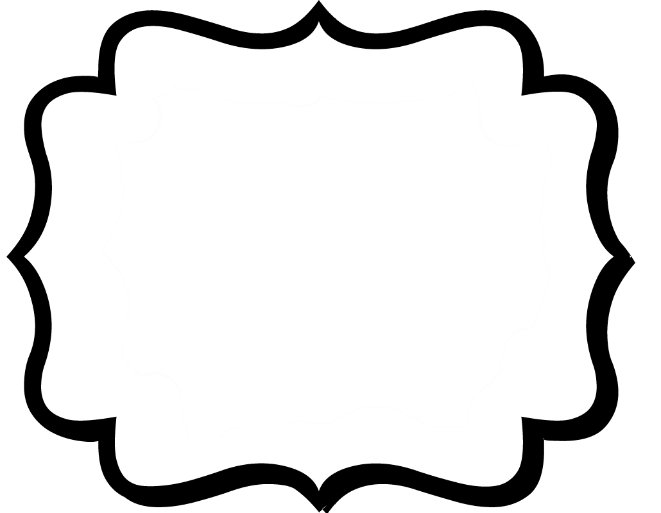 מענות קודש בפרסום ראשוןמענת כ"ק אדמו"ר לדו"ח בקשר לטנקיסטים מעש"ק פ' בראשית תשמ"זדו"ח "נל'[=נלקח] וכל הקודמיו" מפעולות הטאנקיסטן"נת' ות"ח והזמ"ג מרחשון התחלת זמן גשמי ברכה (דכל השנה כולה) ה'תשמ"ז – שנת שבת לה' – לשם ה' (פרש"י) וראה רמב"ם חתם הל' תשובה".פרסום המענה באדיבות משפחת הרב דוד ראַסקין ע"ה, מנהל ישיבת תות"ל המרכזית ויו"ר צא"ח המרכזית, ותודתינו נתונה להם וזכות הרבים תלוי בהם.gעניני משיח וגאולההאם קניית בתים בזמן הגלות הוא סתירה לאמונה בביאת המשיחהרב שלום צירקינדתושב השכונהא. במסכת עבודה זרה ט, ב איתא: אמר רבי חנינא, אחר ארבע מאות לחורבן הבית, אם יאמר לך אדם קח שדה שוה אלף דינרים בדינר אחד, לא תקח. ופרש"י: אל תקח. שהיא קץ הגאולה ותקבץ להר הקודש לנחלת אבותיך ולמה תפסיד הדינר:והנה בישועות משיחו להאברבנאל (העיון הראשון פרק א'), מאריך בביאור הגדה זו, ומבאר שיש ג' גבולי זמנים בענין ביאת המשיח. א) זמן הגלות שבו הי' נמנע ביאת המשיח. ב) הזמן השני שהוא זמן אפשרות ביאת המשיח, וזה תלוי בזכות הדור. ג) הוא הזמן הסופי שבו צריך משיח לבוא מכל מקום ולא יתאחר עוד.וממשיך שם: "והנה בגבול הראשון מזמן הנמנעות שהוא זמן הגלות המחויב הגזור חקרו כמה היה, ועל זה אמר רב חנינא במסכת עבודה זרה שהיה זה עד ארבע מאות שנה אחרי החורבן, כי הוא בכלל גזירת "ידוע תדע כי גר יהיה זרעך בארץ לא להם ועבדום ועינו אותם ארבע מאות שנה" כמו שזכרתי למעלה, ולכן לא עשה רב חנינא חשבונו לשעת הבריאה אבל אמר לאחר ארבע מאות שנה לחורבן. והמספר הזה מן ארבע מאות שנה תמצאהו בגלות מצרים ובעמידת בית ראשון ובית שני, כאלו החכמה העליונה גזרה שיהיה המספר [ד'] ממאות השנים כל גלות מחויב והכרחי, וכן כל עמידה וקיום הם כפי ארבע יסודות העולם השפל הזה, ולכן רב חנינא עשה המנעות ביאת המשיח ת' שנה ומתניתא סברה שהם ת"ג שנה….ולכן אמרו שאין ראוי לקנות השדה השוה אלף דינרים בדינר אחד כי אולי יבוא משיח ויפסיד הדינר ההוא. ולא היה חוששים השלמים ההם להפסד הדינר כי למה לא ישלח אדם דינרו על פני המים על הספק אולי ירוויח בו אלף דינרים, אבל אמרו זה לפי שכל אשר בשם ישראל יכונה ראוי שיכסוף ביאת המשיח ויזכך מעשיו בתשובה ובמע"ט כדי שימהר יחישה ביאתו, ואם יקנה השדה בארץ הגלות יהיה אצלו הדבר בהפך, וכדי להישיר את המאמינים, באו דברי השלמים האלה לא להרוויח את הסוחרים".[אמנם יש לעיין בלשון רש"י הנ"ל "שהיא קץ הגאולה", ועד"ז בלשון הריטב"א (כאן, שהובא בהערה) ש"לאותו הזמן ראויין ליגאל, אלא אם כן גרמו עונות מרובים", שמזה משמע שד' מאות שנה אחר החורבן הי' זמן קץ, ולא רק שאז הי' זמן התחלת אפשריות ביאת המשיח. וכאו' יש נפקא מינה בין דברי רש"י והריטב"א להאברבנאל, שלדברי רש"י י"ל שדברי הגמרא מדברים רק בזמן ראוי לגאולה (זמן של קץ), ואילו לשיטת האברבנאל, אין הדבר קשור דוקא לזמן מיוחד של קץ וכיו"ב, אלא הוראת מאמר חז"ל זה נמשך על כל משך זמן הגלות, שלאחרי הרגע שבו הי' אפשרי שיבוא המשיח].ב. והנה לא מצינו שמאמר חז"ל זה הובא להלכה. אמנם מ"מ בכמה ספרים כתבו, שאע"פ שקניית בית בזמן הגלות הוא הכרח, מ"מ לקנות ולבנות יותר על הצריך לאדם, אין ראוי לבן ישראל, כי נראה כאילו מתייאש מן הגאולה.וכן כתב בשו"ת ובחרת בחיים (להגאון ר' שלמה קלוגר) סי' ס"ד (שלהי קטע המתחיל והנה אחר):"ובוודאי אין כוונתם שחששו על הפסד הדמים, דכל כהאי ריתחא לירתח רחמנא עלן ויפרקינון ונפסיד אלפי אלפים ויבא גואלינו צדק, ובמה נחשב ממון אם יבא גואלינו, ואז יהי' מונחים אבנים טובות סביבות ירושלים כאבני הפקר, כמ"ש במדרש והובא בעוללות אפרים. אך כוונת חז"ל להגדיל האמונה, שכל כך יהי' ביד איש הישראלי אמונה על הגאולה, עד שידמה לו דאפילו דינר אינו שוה בית בחוץ לארץ. והנה אם הי' בנו אמונה זו ודאי כבר הי' בא הגואל, אך בעונותינו הרבים אבדה האמונה ונכרתה מפינו, לזה נתארך הגלות. אך זה קניית בית דהוי הכרח לכך, ואי אפשר לאדם בלא זה, אבל לקנות עוד כפרים ושדות וכרמים לעבור על דברי חז"ל, זה ודאי לא נשמע ולא נראה.ובשאלות ותשובות חתם סופר חלק יורה דעה סימן קל"ח, דן בצוואת רבי יהודה החסיד שיש סכנה לבונה בית אבנים, וגם לבנות בית במקום שלא הי' שם בית מעולם, ובתו"ד כותב וז"ל:"ואולי בבונה בית אבנים שלא לצורך להרחיב לו משכנות בחוץ לארץ ולהתייאש מן הגאולה, בכיוצא באלו הרי בנינו סכנה ואינה מצוה להגן, והה"נ המרחיב דעתו לבנות במקום שלא היה שם בית כדי להוסיף ישיבת חוץ לארץ, דידיעת ההפכים אחד, כי היכי דאיכא מצוה בארץ ישראל בבתים טפי מדקלי משום ישוב א"י... ה"ה בהיפוך בחוץ לארץ, אבל בעונותינו הרבים באורך הגלות כי לא נשא הארץ לשבת אותנו וישמחו אלי גיל כי ימצאו מקום פנוי לבנות עליו בית, ומצוה רבה נמי עביד להמציא מקום דירה לשה פזורה עד ישקיף ה' וירא, ויעיין רפ"ב דתענית י"ז ע"א בפירש"י ד"ה רבי אומר אומר אני כו' יע"ש, לדעתי איכא מצוה וכדי להגן. והנה ירמי' [כט, ה] אמר בנו בתים ושבו וגו' ומייתי ליה ש"ס בבא בתרא כ"ט ע"א, נראה מזה שהיו בני גולה מצפים לישועת ה' בכהרף עין, והיה בעיניהם כחטא ועון לבנות בתים ולנטוע כרמים בח"ל, עד שנאמר להם מירמי' עפ"י ה' שאין תשועתם ממהרת קודם ע' שנה … ומינה גאולתנו העתידה שנסתם קיצה וכל יומא זמנה הוא, נתבונן מזקנינו שלא לבנות בתים ולנטוע כרמים כנ"ל. אך כל זה לבנות ללא צורך, אבל צרכינו מרובים וישיבתנו מצער והגלות ארוך עלינו, נראה דאין להקפיד בכיוצא בזה...ג. והנה בס' דברים נחמדים (להבני יששכר) על הגמרא כאן, מסביר כמה צדדים, למה מאמר חז"ל זה אינו נוגע כ"כ להנהגה בפועל ממש, וזה לשונו:"נ"ל דוהו דוקא שדה שעשוי למזון. ומזונות מצוים בכל יום למכור בשוק. מה שאין כן בתים לדירות. אפילו לשעה צדיך אדם לדירה: תדע דאם לא תימא הכי לא יהא אדם רשאי לשכור דירה לשנה. כי בכל יום נצפה גאולתינו. אבל להיות דבר זה דבר שאי אפשר ולא סגי בלאו הכי לא מקרי חסרון אמנה:וגם בלא זה הלא קיימא לן (מגילה כט, א) עתידין בתי כנסיות ובתי מדרשות שיקבעו בא"י. והנה (ברכות ח, א) אוהב ה' שערים המצויינים בהלכה (ד' אמות של הלכה של כל א' מישראל) יותר מבתי כנסיות ובתי מדרשות. הנה בודאי שיקבעו בא"י. הנה כל א' מישראל כאשר קונה בתים בחוץ לארץ וקובע בתוכו לתורה ולתפילה. ועושה בתוכו צדקה ומצוה. הנה נתקדש המקום ההוא. ועתיד שיקבעו בא"י. הנה הקונה ההוא לשם שמים מוסיף על א"י ומצוה קעביד: ועוד נ"ל דאפילו קניית שדה לא מיקרי חסרון אמנה. כי ממה נפשך אם יתמהמה משיח איזה זמן ישתמש בשדה ויהנה מפירותי'. ואם יבא למחר משיח צדקינו גם לדינרין אין לנו חפץ הלא כל הארץ וכל העולם לפנינו לא נחסר כל טוב. מה לנו ולדינרין ובפרט לכספא דשיקרא הנהוג: אבל אזהרת התנא הוא רק אם יאמר לך אדם קח שדה שוה אלף דינרין בדינר. כי אותו האדם רוצה לנסותינו או ללעוג על אמונתינו. בודאי מן הצורך להקהות את שיניו. ולהראות חוזק אמונתינו אמונת אומן. וקרובה ישועתינו לבוא".ויה"ר שנזכה לקבל פני משיח צדקינו תומ"י ממש ובחסד וברחמים.gתורת רבינוצא מן התיבההרב חנני' יוסף אייזנבךבעמ"ח ספרי "מחנה יוסף"א. ב"לקוטי שיחות" חלק כ"ה שיחה ג', עומד כ"ק אדמו"ר על מאמר הכתוב "צא מן התובה וגו'", ושואל מכיון שכבר "יבשה הארץ" ממילא יכול היה נח לצאת, לשם מה הוצרך לציווי מיוחד "צא מן התיבה", ולכאורה היה אפשר לומר שלא היה הציווי על עצם היציאה אלא על אופן היציאה, אתה אשתך ובניך גו', שבתיבה נאסרו בפ"ו ואחר כך התירו, אולם אינו משמע כן עי"ש שתירץ על פי המבואר בדא"ח שבתיבה היה מעין הענין שחיהיה לעתיד "וגר זאב עם כבש" כו', ולכן לא רצה לצאת ממצב זה כו' עי"ש באורך.והנה הסברא ששלל רבינו, לכאורה מפורש הוא במדרש על אתר (לא, יב): "נח כיון שנכנס לתיבה נאסרה לו פ"ו כו' וכיון שיצא התירו הה"ד צא מן התיבה", וב"נזר הקודש" כתב שהוא משום דבר שנאסר במנין צריך מנין אחר להתירו ע"ש, וכ"כ ב"פנים יפות" וב"צפנת פענח" עי"ש.ב. ולכאורה גם על עצם השהיה בתיבה שייך לומר כן, שכיון שנגזר עליו להיות משך זמן בתיבה צריך להתיר הגזירה, ועי' בגיטין ל"ו ע"ב: "איבעיא להו, כי התקין הלל פרוזבול לדריה איתקין או דלמא לדרי עלמא נמי תקין, למאי נפקא מינה לבטולי, אי אמרת לדרי עלמא נמי תקין הא אין בית דין יכול לבטל דברי בית דין חבירו אלא אם כן גדול הימנו בחכמה ובמנין", וברמב"ן ור"ן שם תמהו אם לדריה התקין, מה צריך "לבטולי" ממילא הוא מתבטל ועי"ש מנה שתירצו,אבל במושב זקנים לבעלי התוס' על התורה פר' ויגש (מה, א) כתב: "אם שמו הקהל שום חרם או עשו שום תקנה ואפילו עד זמן, צריך להתירה כשיבא הזמן, כדאמרינן בגיטין כו' אי אמרת לדריה התקין מבטלין ליה, אם כן משמע שאם עשו שום תקנה עד זמן ידוע, צריך להתירה אף כשישלים הזמן, שאם תאמר שאינו צריך להתירה כשיבא הזמן, אם כן אמאי קאמר הכא אי אמרת לדריה התקין מבטלינן ליה, הא מבוטל ועומד הוא כשעבר דורו, אלא ודאי אע"פ שבא הזמן ועבר צריך להתירה".ולכאורה זהו גם מה שכתב הרמב"ם בפ"ב מהל' ממרים ה"ב: "בית דין שגזרו גזירה או התקינו תקנה והנהיגו מנהג ופשט כל הדבר בכל ישראל, ועמד אחריהם בית דין אחר וביקש לבטל דברי הראשונים ולעקור אותה התקנה כו', אינו יכול עד שיהיה גדול מרן הראשונים בחכמה ובמנין כו', אפילו בטל טעם שבגללו גזרו הראשונים כו' אין האחרונים יכולין לבטל עד שיהיו גדולים מהם",ואפילו הראב"ד שהשיג בזה על הרמב"ם: "עיטור שוקי ירושלים בפירות קשיא עליה, שהראשונים תיקנו ורבן יוחנן בן זכאי ביטלה אחר החורבן מפני שנתבטל הטעם של ראשונים, ולא היה גדול כראשונים", השגתו היא על מה שהצריך הרמב"ם ב"בטל הטעם" שיהו גדולים במנין, אבל על הדין שבטלה מיהא צריך, לא השיג [ולכאורה ממה נפשך אם בטל הטעם ואז הגזירה אינה כבתחילה למה צריך בכלל לבטל, וי"ל קצת עפי"ד הירושלמי בנדרים הובא ברא"ש פ"ו ה"ג עי"ש, ובספר "מחנה יוסף" על הרמב"ם סימן ל"ה],ורבינו לא הזכיר מזה כלום, ולכאורה צ"ב.ג. ברם עי' ב"תורת חסד" ח"א סי' י"ז על פי דברי הרא"ש בתשובה, "שיש חילוק בזה בין היכא שטעם האיסור ידוע ומבורר, דבזה כשבטל הטעם בטל האיסור ממילא, דהכל יודעים דעכשיו לא שייך למיגזר מידי, מה שאין כן היכא שאין טעם האיסור ידוע כל כך, דאז אף כשבטל הטעם לא בטל האיסור וצריך מנין אחר להתירו", והוכיח כן מדברי הגמ' בביצה ד' ע"ב: "והשתא דידעינן בקביעא דירחא מאי טעמא עבדינן תרי יומי", והשתא מאי פריך נימא משום דהוי דבר שבמנין דאף שבטל הטעם לא בטלה הגזירה וצריך עדיין לעשות שני י"ט, אלא משום דכאן ידוע הטעם דיו"ט שני הוי משום ספיקא דיומא, משום הכי השתא דידעינן בקביעא דירחא ובטל הטעם בטלה הגזירה ממילא, והצורך הגמ' לשנויי משום דשלחו מתם הזהרו במנהג אבותיכם בידיכם כו'.גם הוכיח מדברי התוס' ביצה ל' ע"א (ד"ה תנן) בהא דתנן אין מטפחין ולא מרקדין, דלדידן שרי כיון שטעם האיסור משום שמא יתקן כלי שיר, משום הכי לדידן דאין אנו בקיאים לעשות כלי שיר ולא שייך למגזר שרי, הרי דס"ל להתוס' הכא דכשבטל הטעם בטל האיסור ממילא ואין צריך מנין אחר להתירו" עי"ש שהאריך [ולכאורה זה דלא כמוש"כ ב"משך חכמה" פר' בא, שידוע לנו שבנוסף שטעם שנתנו לנו חכמים בגזירה שגזרו היה להם טעמים נוספים עי"ש].ומעתה פשוט, שבנידון שלנו, שהקב"ה אמר לנח ליכנס לתיבה מפני המבול כו', פשוט הוא שה"גזירה" הזו בטלה ממילא. ושפיר קשה למה הוצרך לציווי של "צא מן התיבה".gפסול מום ומחוסר אברהרב אברהם יצחק ברוך גערליצקיר"מ בישיבה אם הם ב' איסורים או אחדבלקו"ש חל"ה פ' נח ב' מביא הדין (זבחים קטו, ב) דלפני מ"ת, ועד"ז לאחר מ"ת בב"נ, ליכא איסור הקרבה בבמה בבעל מום אלא רק במחוסר אבר, ומבאר דלכאורה י"ל שהם ב' איסורים שונים זה מזה איסור מום ואיסור מחוסר אבר, וקודם מ"ת לא הי' איסור מום אלא איסור דמחוסר אבר, וכן בב"נ ליכא איסור דמום אלא האיסור דמחוסר אבר, אבל ממשיך להוכיח דאינו כן, כי באמת הם איסור אחד הקרבת בעל מום, אלא דלגבי ב"נ מום סתם שאינו מחוסר אבר לא נחשב למום, ולגביהם ה"ז בגדר תמות, ורק חסרון אבר הוה לגביהם מום. וממשיך לבאר עד"ז בקרבן עוף בישראל, שגם שם הדין הוא דאין מומין פוסלין בעוף אלא מחוסר אבר בלבד, דאין הפי' דבעוף לא קיימא האיסור דמום ורק האיסור דחסרון אבר, אלא דגם שם יש איסורא דמום, מיהו כל שאין בו חסרון אבר אין זה מום לגבי עוף עיי"ש בארוכה בביאור הענין, למה לגבי ב"נ ובעוף אין מום סתם נחשב למום ורק מחוסר אבר הוה מום עיי"ש.ויש להעיר בענין זה במ"ש התוס' ע"ז ה, ב, (בד"ה מנין למחוסר אבר) דמבואר בגמ' שם: "דא"ר אלעזר: מנין למחוסר אבר דאסור לבני נח? דכתיב (פרשתינו ו, יט): "ומכל החי מכל בשר שנים מכל וגו', אמרה תורה: הבא בהמה שחיין ראשי אברים שלה", והקשו התוס' וז"ל: והא דאמרינן פ"ק דקדושין (דף כד:) דמצרכינן [לגבי קרבן ישראל] מן העוף ולא כל העוף למעוטי יבשה גפה נקטע רגלה [דהיינו מחוסר אבר] ל"ל פשיטא דמי איכא מידי דלישראל שרי ולעובד כוכבים אסור? וי"ל דס"ד כיון ששאר מומין הפוסלין בבהמה הותרו בעוף כדאמרינן תמות וזכרות בבהמה ואין תמות וזכרות בעוף ובבהמה אין חילוק בין במומין בין במחוסר אבר, בעוף נמי נימא כיון שהותרו המומין מחוסר אבר נמי נשתרי קמ"ל מן העוף. ועוד י"ל דאי לא כתיב מן העוף לאסור מחוסר אבר לישראל הוה אמינא דבני נח משתרו והכתוב בא לאסור לישראל אף על גב דכתיב גבי בני נח כדאמר בפ' ארבע מיתות (סנהדרין דף נט.) כל מצוה שנאמרה לבני נח ולא נשנית בסיני לישראל נאמרה ולא לבני נח נשנית בסיני לזה ולזה נאמרה עכ"ל, נמצא דלתירוץ הראשון בלי קרא דמן העוף הו"א דבעוף כשר אפילו מחוסר אבר כיון דמום סתם כשר בו, משא"כ לתירוץ השני לא היינו יודעים הדין דמחוסר עוף בב"נ דהו"א דקרא בב"נ קאי רק על ישראל דכל מצוה שנאמרה בסיני וכו'. ביאור ב' תירוצי התוס' ע"פ השיחה ולכאורה נראה לבאר ב' תירוצי התוס' ע"פ הנ"ל בהשיחה, דתירוץ הראשון סב"ל כמבואר בהשיחה לגבי עוף, דמחוסר אבר הוא הדין דמום, ולכן שפיר מובן מה שכתבו דכיון דגילתה התורה דבעוף ליכא דין מום במילא ליכא גם דין חסרון אבר כיון דהיינו הך, ואף שהוא אסור בב"נ מ"מ כאן שאני דגזה"כ הוא בעוף דליכא דין מום, אבל תירוץ השני סב"ל שהם ב' איסורים שונים זה מזה ולכן לא מסתבר לומר דכיון דבעוף ליכא דין מום במילא נימא ג"כ דליכא דין מחוסר אבר כיון שהוא איסור אחר, לכן הוכרחו לתרץ באופן אחר דלא היינו יודעים האיסור דמחוסר אבר בב"נ.והתוס' בקידושין (כד, ב ד"ה ת"ל) כתבו: "א"נ ה"א כיון דאישתרי בעל מום בעופות טפי מבהמה אישתרי אפילו מחוסר אבר וקרא דכתיב איירי בבהמה", ובתוס' זבחים כתבו: "א"נ הוה אמינא דכיון דאישתרי בעל מום בעופות לישראל טפי מבהמה אישתרי אפי' מחוסר אבר, א"נ הוה מוקמינן מכל החי דכתיב בבני נח דדוקא בהמה שמצינו שנאסר בה מום לישראל", ז.א. דלפי התוס' בע"ז גם אי נימא דבישראל מחוסר אבר כשר בעוף מ"מ בב"נ פסול, משא"כ לפי התוס' בקידושין וכן להא"נ בזבחים, גם בב"נ נימא דמחוסר אבר כשר, כי נימא דהפסוק דב"נ איירי רק בבהמה, ועי' גם בתוס' ר' אלחנן ע"ז שם שכתב כהתוס' בזבחים.ויש לבאר בזה די"ל דהתוס' דע"ז ס"ל (לפי ההו"א) דרק בישראל שיש דין מום בבהמה, בזה אמרינן דזהו גם הדין במחוסר אבר שהוא מדין מום, וכיון דאמרה תורה בישראל דבעוף ליכא פסול מום, במילא היינו אומרים דגם מחוסר אבר כשר כיון שהם דין אחד, משא"כ בעכו"ם שאין בו פסול מום כלל, שם נימא דמחוסר אבר הוא דין בפני עצמו ולכן פסול גם בעוף מדין "ומכל החי", משא"כ התוס' בקידושין והא"נ בזבחים סב"ל (לפי ההו"א) שאין לחלק בין ישראל לב"נ, דכיון דבישראל אמרה התורה דבעוף אין מום פוסל וגם מחוסר אבר שהוא מדין מום אינו פוסל, א"כ גם בב"נ נימא כן דבעוף ליכא לגמרי החסרון דמום, והקרא דמכל החי קאי רק על בהמה.קושיית הגור אריה על תירוץ התוס'ועי' בגור אריה (ויקרא א, יד) שהקשה על תירוץ התוס' וז"ל: הקשו התוספות (קידושין סוף כד:) דהאיך סלקא דעתך לומר שיהא מחוסר אבר שרי להקריב, והלא אפילו לבן נח אסר, כדדרשינן "מכל החי מכל הבהמה" (ר' בראשית ו, יט) הבא בהמה שחיין ראשי איברים שלה, כדאיתא בפרק קמא דע"ז (ה:) ובפרק בתרא דזבחים (קטז.), ותרצו שם התוספות דהווה אמינא דהאי קרא איירי בבהמה, דהווה אמינא גבי ישראל פוסל מום בבהמה (רש"י פסוק ג), וגבי בן נח פוסל מחוסר אבר, אבל גבי עוף הווה אמינא דכשר אפילו מחוסר אבר אפילו לישראל, ומכל שכן לבן נח, ובעניותי לא הבנתי זה, דאם כן לפי המסקנא לא יהא אסור לבן נח קרבן מחוסר אבר רק בהמה ולא עוף, דאיצטריך קרא גבי עוף אצל ישראל, שמע מינה דלבן נח שרי, והתם (זבחים קטז.) אמרינן שכל מחוסר אבר אסר להקרבה לבן נח, עכ"ל. ונ"ל דרק לפי ההו"א דבישראל אפילו מחוסר אבר בעוף כשר אלמא דבעוף ליכא דין מום כלל אפילו מום גדול כמחוסר אבר במילא נימא כן גם בב"נ, אבל לאחר דמסקינן דבישראל גם מחוסר אבר הוה מום הפוסל כמו בבהמה, א"כ גם בב"נ אמרינן כן, דמפרשינן הפסוק ד"מכל החי מכל בשר שנים מכל וגו'" כפשוטו דקאי גם על עוף.ועי' מעילה יב, א, (בתוד"ה אבל) שכתבו – בהא דאיתא בגמ' שם דלגבי עופות כיון דאין מום פוסל בהן אין לעופות פדיון – וז"ל: לאו דוקא משום דאין מום פוסל, דהא אפילו מחוסר אבר שפוסל בעופות לית ביה פדיון כדמשמע במנחות שאין פדיון אלא בבהמה עכ"ל, היינו דסב"ל דאפילו במחוסר אבר שהוא פסול לא שייך דין פדיון, ולכן כתבו דלאו דוקא משום דאין מום פוסל, דא"כ הי' צ"ל פדיון בעופות אבר דפוסל, והוכיח הגרי"ז מכאן דסב"ל להתוס' דדיו מחוסר אבר הוא דין אחד עם מום, דאל"כ מנלן שיש פדיון במחוסר אבר, והרי דין פדיון מצינו רק בנוגע למום ומוכח שהם איסור אחד וכמבואר בהשיחה, וראה גם בחי' הגרי"ז זבחים ל, ב.ועי' רש"י חולין כג, א, (ד"ה בבהמה) שכתב וז"ל: אבל עוף לא כתיב ביה לא תמים ולא זכר הילכך לא פסלי בהו מומים קטנים כגון דוקין שבעין אלא מומין גדולים כגון מחוסר אבר משום הקריבהו כו' עכ"ל, דמלשון רש"י משמע ג"כ דמחוסר הוא הוא מדין מום שהוא מום גדול, וראה בס' טהרת הקודש זבחים לה, ב, וסח, ב, שהאריך לבאר שיטת רש"י דבעוף פסול לאו דוקא מחוסר אבר אלא כל מום מגונה, והאריך לתרץ בזה כמה קושיות על שיטת רש"י עיי"ש, וי"ל לפי הנ"ל דכיון דחסרון אבר אינו איסור בפני עצמו אלא מדין מום במילא כל מום מגונה ה"ז מום בעופות ולא בעינן לחסרון אבר דוקא.וראה אגרות קודש (חי"ג ע' קצ"א) שהביא הקושיא על פירוש הר"ש (נגעים פי"ד משנה ה') שכתב לענין עגלה ערופה דמומין פוסלין בה, וזהו היפך המשנה בסוטה מה, ב, דאין מומין פוסלין בעגלה ערופה? ותשובת הגר"מ זעמבא הי"ד. (נדפס בס' חידושי הגרמ"ז סי' כ"ד ובס' מקדשי השם סי' ל"ט). ולפי המבואר בהשיחה דפסול מחוסר אבר הוא פסול מום, לכאורה יש לתרץ דכוונת הר"ש הוא למחוסר אבר, שגם הוא פסול מדין מום כנ"ל, וכדאיתא בירושלמי סוטה פ"ט ה"א דמחוסר אבר פסול בעגלה ערופה, (כפי שצויין בהשיחה בשוה"ג בהערה 26) משא"כ מום סתם אינו פוסל. gאדם ממקום כפרתו נבראהרב בנציון חיים אסטערר"מ בישיבה אור אלחנן – חב"ד, ל.אכתב הרמב"ם בהלכות בית הבחירה פ"ג ה"ב "והוא המקום שבנה בו נח כשיצא מן התבה והוא המזבח שהקריב עליו קין והבל ובו הקריב אדם הראשון קרבן כשנברא ומשם נברא אמרו חכמים אדם ממקום כפרתו נברא". ויש לעיין אם הרמב"ם פליג בזה על מש"כ בתיב"ע פ' נח ח' כ' ובנא נח מדבחא קדם ה' הוא מדבחא דבנא אדם בעידן דאיטרד מן גינתא דעדן ואקריב עלוי קרבנא ועלוי אקריבו קין והבל ית קרבניהון, מפורש שאדה"ר הקריב קרבן רק אחרי חטא עץ הדעת ואחרי שנטרד מן גן עדן, אמנם הרמב"ם כתב כשנברא, ומשמע מיד כשנברא, או אפשר אחרי שנטרד מג"ע גם נקרא כשנברא שבאותו היום היה.ומצינו בזה מדרשות חלוקות, בתורה שלימה על הפסוק וייצר את האדם עפר מן האדמה באות קלב מביא מהמדרש הגדול מן האדמה..ממקום כפרה בראו ואיזה זה הר המוריה..אמרו חכמים ממקום כפרתו נברא וכיון שעמד על רגליו בנה המזבח באותה מקום להקריב עליו פר לעולה שנאמר ותיטב לה' משור פר עכ"ל, ואולי זה מקורו של הרמב"ם [אמנם ידוע דאולי המדרש הגדול לא חשיב מקור להרמב"ם, וראה בדרך חכמה להגריח"ק שרצה לומר שהרמב"ם כ' זאת מסברא שהביא אדם תודה מיד כשנברא ולא הביא בכלל התיב"ע הנ"ל. וגם יש להעיר אשר הרד"ל בפרקי דר"א פכ"ג אות סז מביא ריקאנטי בפ' בראשית שהביא אדם תודה כשנברא]. ולהעיר בענין מה בדיוק היה הקרבנות של אדם קין הבל נח עולות או שלמים ראה המצויין בתו"ש על הפסוק ויעל עולות במזבח, ואכמ"ל.אמנם במס' ע"ז דף ח' ע"א איתא להדיא שהביא אדה"ר קרבנו אחרי החטא, אמנם שם איתא שהביאו למחרתו, ויש לומר שעדיין חשיב כשנברא.והנה בביאור הלכה זו ברמב"ם ומשם נברא אמרו חכמים וכו' בלקוטי שיחות חי"ט ע' 143 ואילך מבאר שכוונת הרמב"ם במה שכ' ממקום כפרתו נברא אינו להביא מקור שמשם נברא אלא לרמז שכל מה שכתב בתחילת ההלכה שהקריבו שם קרבנות אינם מהווים סתירה שבעתיד יבחר השם מקום זה שזה שאדה"ר וכו' הקריבו בהר המורי' כי ידעו בנבואה שזה המקום אשר יבחר ה' בעתיד, אמנם בנוגע ומשם נברא הרי אי אפשר לומר שזה מצד ידיעתו ית' ששם יהי' מקום המזבח כי אז נעשה פעולה על ידי הקב"ה ואז אאפ"ל להיות באופן אחר ואם כן זה מהווה סתירה להבחירה במקום זה בעתיד דוקא, ולכן מסיים הרמב"ם ממקום כפרתו נברא שזה שנברא משם אינו כמו הקרבנות שהקריבו שם שזה משום העתיד שזה המקום אשר יבחר ה' אלא משום שזה מקום כפרתו שזה המקום שאדם הראשון עצמו בחר להקריב שם קרבנו, ועיי"ש הערה 45 שמביא התיב"ע הנ"ל והגמ' בע"ז.ולפי ביאור זה משמע שמקום כפרתו קאי על אדה"ר עצמו וקרבן שהביא לכפרתו אחרי החטא הרי בהדיא שאין כאן פלוגתא בין הרמב"ם ותיב"ע.אמנם בלקו"ש חלק ל' ע' 70 ואילך מבאר חלוקת ב' ההלכות בריש פ"ב הכא שישנם ב' דינים במזבח חדא שמקומו בהר המורי' דוקא ועוד שמקומו שם גופא מכוון ביותר ואין משנין אותו ממקומו לעולם וראה שם איך שמבאר כל הדיוקי לשונות בהרמב"ם. ודין הא' שבמזבח הוא מצד היותו העיקר בבית המקדש לדעת הרמב"ם אמנם דין הב' אינו מצד הבית המקדש אלא מצד היותו מזבח מבלי שייכות לכללות הבית, עייש"ב. ולפי ביאור זה מש"כ הרמב"ם שאדם הקריב קרבן שפיר יש לומר שהיה מיד כשנברא והיה זה לא מחמת החטא ומש"כ ממקום כפרתו נברא קאי בכללות על מקום המזבח שהוא מקום כפרה למין האדם בכלל לעתיד.gאגרות קודשרמזים בשמות הספריםהרב בנימין אפרים ביטוןשליח כ"ק אדמו"ר – וונקובר ב.ק. קנדהמדייק בשמאא. באגרות קודש ח״ח עמ׳ רנד-רנה במכתב להרה״ג ר׳ אהרן חיים הלוי צימרמן ז״ל מאשר רבינו את קבלת שני ספריו ׳בנין הלכה׳ ו׳מחנה אפרים׳ ששלח המחבר אליו, וכדרכו בקודש מעיר בשולי המכתב כמה הערות תורניות בתוכן שני הספרים.והנה בסוף המכתב מסיים רבינו בדברי ברכה להמחבר וזלה״ק ״והשי״ת יזכה את כאו״א להיות בנאים דירת קוב״ה ושכינתי׳ ולהפרנו בתורה תפלה ותשובה״, ומציין על זה בחצאי ריבוע ״כרז״ל: שבת קיד, א. תקוני זוהר בהקדמה בתחלתה ״עבדין לה דירה ולקוב״ה״. בכורות מד, ב. דב״ר פ״ג, ו. קידושין מ, א. זהר בראשית כו, ב ״דבי׳ פו״ר״״.ב. והנראה להעיר בזה שבמתק לשונו הק׳ בנוסח הברכה – הבלתי רגיל – נתכוון רבינו לרמז ע״ד החידוד והרמז על שמות שני ספרי המחבר ׳בנין הלכה׳ ו׳מחנה אפרים׳.וזהו שכתב אשר ״השי״ת יזכה את כאו״א להיות בנאים דירת קוב״ה ושכינתי׳״, רמז לשם הספר ׳בנין הלכה׳.ויש להעיר שבזה רמז רבינו לא רק לענין ה״בנין״ אלא גם לענין ה״הלכה״, שכן הרי ההלכה היא נחשבת ״דירתו״ של הקב״ה, והיינו ע״פ מאמר חז״ל בברכות ח, א אשר ״מיום שחרב ביהמ״ק אין לו להקב״ה בעולמו אלא ארבע אמות של הלכה בלבד״, וא״כ הרי ׳בנין הלכה׳ [שם הספר הראשון של המחבר] הלוא הוא הוא בנין דירתו של קוב״ה.ועוד מוסיף רבינו בהמשך הברכה ״ולהפרנו בתורה תפלה ותשובה״, ובזה נראה שרמז גם לשם הספר השני ׳מחנה אפרים׳ [ששם ׳אפרים׳ הלוא הוא מלשון פריה, ונקרא כן כידוע על שם (בראשית מא, נב) ״כי הפרני אלוקים וגו׳״].בנאים דירת קוב״ה ושכינתי׳ג. והנה בהמשך מציין רבינו על כל זה בחצאי ריבוע כמה ציונים ומ״מ וזלה״ק ״כרז״ל: שבת קיד, א. תקוני זוהר בהקדמה בתחלתה ״עבדין לה דירה ולקוב״ה״. בכורות מד, ב. דב״ר פ״ג, ו. קידושין מ, א. זהר בראשית כו, ב ״דבי׳ פו״ר״, ויש לבאר הכוונה בכל זה ולהעיר בדרך אפשר כמה הערות בעומק כוונת רבינו הק׳.דהנה במה שציין לשבת שם נראה דהכוונה בזה בפשטות היא להא דאיתא שם ״תנן התם רבב על המרדע חוצץ, רשב״ג אומר עד כאיסר האיטלקי, ועל הבגדים מצד אחד אינו חוצץ משני צדדין חוצץ, רבי יהודה אומר משום רבי ישמעאל אף מצד אחד חוצץ וכו׳, רבי יוסי אומר של בנאין מצד אחד ושל בור משני צדדין וכו׳״, וממשיכה הגמ׳ ״מאי בנאין, אמר רבי יוחנן אלו תלמידי חכמים שעוסקין בבנינו של עולם כל ימיהן״.וראה בחדא״ג מהרש״א שם שפירש וז״ל ״דהיינו בתורה שהיתה אומנתו של הקב״ה בבריאת עולם וכו׳״, ובפירוש עץ יוסף לע״י שם פירש באו״א קצת וז״ל ״היינו בתורה שהיא קיומו של עולם וכו׳״. ומבואר מדרשת הגמ׳ שהת״ח נקראים ״בנאים״ וכי הם נחשבים לבוני ומקיימי העולם, והיינו על ידי שעוסקים בתורה שהיא כלי אומנתו של הקב״ה בבנין וקיום העולם, והרי זה רמז לשם הספר הראשון ׳בנין הלכה׳ ולברכה המרומזת בו שנזכה להיות ״בנאים דירת קוב״ה ושכינתי׳״ וכנ״ל. ד. וממשיך רבינו ומציין לתקוני זהר בהקדמה בתחלתה ״עבדין לה דירה ולקוב״ה״, דהנה ז״ל התקוני זהר שם ״ואלין דנשמעין דברי תורה בהון אתקריאו ביצים אפרוחים בנים, ביצים מארי מקרא, אפרוחים מארי משנה, בנים מארי קבלה. ועלייהו אתמר והאם רובצת על האפרחים או על הביצים, שלח תשלח מנייהו, אבל על מארי קבלה אתמר לא תקח האם על הבנים, דלית סכלתנו לאשתמודע בשכינתא כאלין מארי קבלה, ואלין עבדין לה דירה ולקודשא בריך הוא ופרחין עמה וכו׳״, והיינו שבעלי קבלה הם אלו הבונים דירה לשכינתא ולקוב״ה.ואולי י״ל שנתכוון בזה רבינו לרמז לבעל המח״ס ׳בנין הלכה׳ אשר כדי לבנות דירה לו ית׳ ולהיות מאלו ה״בנאים״ העוסקים בבנינו של עולם, הנה אינו מספיק לימוד הנגלה וההלכה בלבד [שמו ותוכנו של ספרו דהמחבר], אלא יש להיות גם מ״מארי דקבלה״, היינו לעסוק בלימוד פנימיות התורה, וכמבואר בתקוני זהר שם שמבין ה״מארי מקרא״ ו״מארי משנה״ הנה דווקא ה״מארי קבלה״ הם אלו שזוכים להיות ״עבדין לה דירה ולקודשא בריך הוא״.להפרנו בתורה ותפלהה. והנה שוב ממשיך רבינו ומציין בהמשך הדברים ל״בכורות מד, ב. דב״ר פ״ג, ו. קידושין מ, א. זהר בראשית כו, ב ״דבי׳ פו״ר״, ולאחר העיון נראה שאלו הציונים מכוונים להרמז שבשם הספר השני ׳מחנה אפרים׳, אשר – כנוסח ברכת רבינו הק׳ – יזכה השי״ת אותנו ״להפרנו בתורה תפלה ותשובה״.דהנה במה שציין לבכורות שם נראה דהכוונה בזה היא להא דאיתא שם ״אמר רבי יהושע בן לוי (דברים ז, יד) לא יהיה בך עקר מן התלמידים, ועקרה שלא תהא תפלתך עקורה לפני המקום, אימתי בזמן שאתה משים עצמך כבהמה״.ויעויי״ש בתוד״ה שלא תהא תפלתך שפירשו וז״ל ״פירש בקונטרס שלא תהא עקורה כשאתה מתפלל על בנים, ונראה דלכל תפלה קאמר, כדאמר שאין העולם מתקיים אלא במי שמשים עצמו כבהמה, כדכתיב אדם ובהמה תושיע ה׳, ובמי שמשים עצמו כמי שאינו, כדכתיב (איוב כו, ז) תולה ארץ על בלימה (חולין פט, א)״.וראה בעיון יעקב לע״י שם שמוסיף ומפרש בדעת התוס׳ דהך ״אימתי בזמן שאתה משים עצמך כבהמה״ הנה קאי גם אהך ענין ד״לא יהיה בך עקר מן התלמידים״, וז״ל ״לפי תוספות הוא כפשוטו כי אין התורה מתקיימת אלא במי שדעתו שפלה והוא כתלמידיו של אברהם אבינו וכו׳״. ולהעיר גם מחדא״ג מהרש״א שם שפירש וז״ל ״וע״כ דרשו מיני׳ עקר מן התלמידים דהיינו שיהי׳ לימודך עושה פירות בתלמידים הגונים, וכן תפלתך עושה פירות ונשמעת״. וראה עוד בפתח עינים להחיד״א לבכורות שם שדרש לפי דרכו וז״ל ״אפשר לומר דרך דרש במשז״ל על פסוק אם תוציא יקר מזולל כפי תהיה, שהמלמד לבן חבירו תורה הקב״ה גוזר גזרה והוא מבטלה, וז״ש לא יהיה בך עקר שלא תהיה ביתך עקורה מן התלמידים שתזכה להרביץ תורה, ומזה נמשך שלא תהיה תפלתך עקורה דכביכול הקב״ה גוזר ואתה מבטל בכח תפלתך, ולא תהיה תפלתך עקורה כיון שלימדת תורה לתלמידים, כי כך היא המדה אם תוציא יקר מזולל כפי תהיה״. ויתכן דלזה רמז רבינו בברכתו הק׳ להמחבר שנזכה לפרות ולרבות ״בתורה תפלה״ וציין על זה להך דרשת חז״ל דבכורות שם, והיינו שנזכה לא רק ללמוד תורה לעצמנו אלא גם ללמד ולהרביץ תורה בתלמידים הרבה, וכמו כן שנזכה שתפלתנו תהא עושה פירות ונשמעת, ואשר כל זה בא על ידי העבודה ד״בבהמתך״ שהוא העבודה דביטול וקב״ע.להפרנו בתשובהו. שוב מציין רבינו לדברים רבה שם, ובפשטות נראה דהכוונה בזה היא למה שדרשו חז״ל שם עה״פ הנ״ל ״לא יהיה בך עקר ועקרה, אמר רבי חנין בן לוי אמר הקב״ה לא תהא תפלתך עקרה אלא תהא עולה ועושה פירות, דבר אחר אמר רבי יונתן לא יהיה בך עקר ועקרה מן התשובה וכו׳״ [וראה גם זבחים קיג, א ושם בתוד״ה לא ירד מבול לא״י ובהנסמן שם].והנה בפירוש מתנות כהונה שם פירש ע״ז וז״ל ״שידעו כולם להשיב תשובה שלימה לשואליהם וכמעשה שמביא״ [ועד״ז פירש גם בעץ יוסף שם], והיינו דהך ״תשובה״ קאי על תשובה לשואלים, וכוונת דרשת הכתוב היא שנזכה להשיב תשובות שלימות ונכונות לשואלים, בחינת ״ודע מה שתשיב״, וכההוא מעשה שמביא במדרש שם בהמשך הדברים עיי״ש.אמנם יש גם שפירשו את כוונת המדרש באו״א דהכוונה לתשובה מעוונות, וכן פירש להדיא בספר ׳זכירה לחיים׳ ח״ב לרבי חיים פאלאג׳י ז״ל לפרשת עקב עה״פ שם וז״ל ״פשט המאמר אינו מורה דהוא על השב ומתחרט מחטאותיו אלא על מי שיודע להשיב לשואלו דבר, ודע מה שתשיב לאפיקורוס וכו׳. ואם נרצה לפרשו על השב מעבירות שבידו יבוא על נכון גם כן, דהכוונה הוא דהשב מיראה זדונות כשגגות, וכשהוא מאהבה נעשו לו זכיות, ונמצא דיש ב׳ סוגים בתשובה, א׳ שאינו פרה ורבה מצוות כשהוא מיראה, ב׳ דנעשו לו זכיות, ולכן בא הברכה שלא יהיה בך עקר ועקרה מן התשובה דהיינו מיראה, אלא יהיה מאהבה דנהפכו לו לזכיות".ז. והנה לפירוש המת״כ וסיעתו הרי יתכן לומר שבזה רמז רבינו בברכתו הק׳ להמחבר שיזכה השי״ת ״להפרנו בתשובה״, היינו לזכות לכוון לאמיתתה של תורה ולהשיב תשובות נכונות לשואלים.אמנם מפשטות המשך לשונו הק׳ ״השי״ת יזכה את כאו״א . . ולהפרנו בתורה תפלה ותשובה״ שכלל הך ד״תשובה״ בהמשך ל״תורה ותפלה״, משמע יותר לכאורה שהכוונה היא לבחינת ועבודת התשובה, וכפירוש שאר המפרשים הנ״ל דקאי על השב ומתחרט, ולפ״ז יש לפרש כוונת הברכה בפשטות שיזכה השי״ת אותנו להפרנו ולעלות [לא רק בלימוד התורה ובעבודת התפלה אלא] גם במעלות בחינת התשובה.כי פרי מעלליהם יאכלוח. וממשיך רבינו ומציין לקידושין שם, ויש לעיין בביאור כוונת רבינו בזה, דהנה איתא בגמ׳ שם ״תנן אלו דברים שאדם עושה אותן ואוכל פירותיהן בעולם הזה והקרן קיימת לו לעולם הבא, אלו הן כיבוד אב ואם וגמילות חסדים והבאת שלום שבין אדם לחבירו ותלמוד תורה כנגד כולם וכו׳. אמר רבא רב אידי אסברא לי אמרו צדיק כי טוב כי פרי מעלליהם יאכלו, וכי יש צדיק טוב ויש צדיק שאינו טוב, אלא טוב לשמים ולבריות זהו צדיק טוב, טוב לשמים ורע לבריות זהו צדיק שאינו טוב״.ובפרש״י שם וז״ל ״דהנך כולהו הבריות נהנין ממנו ונמצא טוב לשמים וטוב לבריות, ובההוא כתיב כי פרי מעלליהם יאכלו, דבהאי קרא כתיב כי טוב כי פרי מעלליו יאכל בחייו וכו׳״.ומבואר מדברי הגמ׳ דהני מצוות הנמנות במשנה דפאה שם מיוחדות בזה דאיכא בהו ״טוב לשמים וטוב לבריות״, ולכן הוא דפרי מעלליהם יאכלו, שזוכה האדם לשכר פירותיהן בעוה״ז [משא״כ באלו המצוות דאיכא רק ״טוב לשמים״ אך ליכא ״טוב לבריות״, וכהך מצוה דשילוח הקן, אינו זוכה האדם לשכר פירותיהן בעוה״ז וכמבואר בגמ׳ שם עיי״ש].והנה עוד איתא שם בהמשך דברי הגמ׳ ״הזכות יש לה קרן ויש לה פירות שנאמר אמרו צדיק כי טוב וגו׳, עבירה יש לה קרן ואין לה פירות שנאמר אוי לרשע רע וגו׳״ [וכבר שקו״ט במפרשים בישוב והתאמת הך מארז״ל דמשמע שכל ״זכות״ ומצוה יש לה קרן ויש לה פירות, משא״כ בהך מארז״ל שלפנ״ז שמבואר כי רק אלו המצוות המיוחדות שנמנו במשנה שם יש להן קרן ויש להן פירות, ואכ״מ].ט. ויש לעיין בכוונת רבינו בהציון לקידושין שם, ולכאורה יש מקום לומר בזה בכמה אופנים, הא׳ דהכוונה להך מארז״ל אשר ״הזכות יש לה קרן ויש לה פירות״, וקאי הציון באופן כללי אנוסח הברכה דלעיל מיני׳ אשר יזכה השי״ת אותנו ״להפרנו בתורה תפלה ותשובה״, ונתכוון רבינו בזה לברכה אשר נזכה לשכר פירותיהן דתורה ומצוות בעוה״ז, וכמבואר בהך מארז״ל אשר לכל מצוה וזכות יש לה קרן ויש לה פירות.והב׳ עוד י״ל בדא״פ באו״א והוא דהכוונה להא דאיתא שם לעיל מיני׳ בענין הפירות שאדם אוכל בעוה״ז מן השכר דתלמוד תורה שכנגד כולם, והיינו משום דהוי ״טוב לשמים וטוב לבריות״, ולפ״ז קאי הציון לקידושין אהך ד״להפרנו בתורה״, והכוונה בזה להורות ולעורר בדרך רמז אודות החשיבות שבהשפעה על הזולת [וכהוראת רבינו במכתביו הק׳ לכמה וכמה, וכפי שמצינו ריבוי פעמים בסדרת ׳אגרות קודש׳], והיינו שיש להשתדל שהת״ת יהי׳ לא רק בבחינת ״טוב לשמים״, לימוד תורה לעצמו, אלא גם להשפיע וללמד לאחרים, בחינת ״טוב לבריות״. חשיבות לימוד פנימיות התורהיוד. ומסיים רבינו ומציין לזהר שם ״דבי׳ פו״ר״, והכוונה בזה להא דאיתא שם ״דבר אחר ומשם יפרד והיה לארבעה ראשים, אלין אינון ארבעה דנכנסו לפרדס, חד עאל בפישו״ן, דאיהו פי שונה הלכות, תניינא עאל בגיחו״ן וכו׳ ודא איהו רמז, ולחכימא ברמיזא, תליתאה עאל בחדק״ל חד קל ודא לישנא חדידא קלא לדרשא, רביעאה עאל בפר״ת, דאיהו מוחא דביה פריה ורביה״.והיינו שהפסוק (בראשית ב, י) ״ומשם יפרד והיה לארבעה ראשים״ רומז לארבעה חלקי התורה, פשט, רמז, דרש וסוד, וזהו גם סוד הענין דד׳ התנאים שנכנסו לפרד״ס, אשר הם מרומזים בשמות ד׳ הנהרות, דנהר ״פישון״ הוא נוטריקון ״פי שונה הלכות״ ורומז לחלק הפשט שבתורה, ״גיחון״ רומז לחלק הרמז שבתורה וכמבואר בזהר שם, ״חידקל״ הוא נוטריקון ״חד קל״ ורומז ללשון חדידא קלא לדרוש בדרושי התורה שהוא חלק הדרש שבתורה, ו״פרת״ רומז לבחינת מוח החכמה שהוא חלק הסוד שבתורה דמשם ״פריה ורביה״.והנראה לומר דציון זה קאי אכללות נוסח הברכה ד״להפרנו בתורה תפלה ותשובה״ [המרומזת בשם הספר השני של המחבר ״מחנה אפרים״ וכנ״ל], ונתכוון רבינו בזה לרמז ולהורות להמחבר אודות החשיבות שבלימוד תורת הסוד ופנימיות התורה, וזהו דציין להך דזהר שם דמבואר דדוקא בחלק הסוד הוא דאיכא ״פריה ורביה״, ובזה דוקא יזכה השי״ת את כאו״א ״להפרנו בתורה תפלה ותשובה״, שכל זה בא דוקא על ידי הלימוד דפנימיות התורה, וכמרומז בזהר שם ״דבי׳ פריה ורביה״.gחסידותאחד ויחידהרב משה מרקוביץברוקלין, ניו יורקא. מבואר בכ"מ בחסידות שההבדל בין אחד ליחיד אינו רק שאחד הוא מנוי ואילו יחיד אינו מנוי, אלא עוד זאת, שאחד מורה על התאחדות של פרטים ואילו יחיד פירושו אחדות פשוטה, אחדות בעצם. עיין בספר הערכים כרך ח' ערך אחד ביחס ליחיד סעיף ב (ע' שמא ואילך), ושם נסמן המקור לזה בלקו"ת בלק (ע, א) [והמאמר שבלקו"ת נדפס גם מהנחות אדמו"ר האמצעי והר"מ באדה"ז בסה"מ תקס"ג ח"ב, ויש לעיין בשינויי הלשונות שם], וכן סה"מ תרנ"א, תרנ"ד ותרנ"ו (ויש עוד מקומות).והעירני חכם אחד, דיל"ע האם יש מקור קדום להפרש זה במשמעות הפשוטה של תיבות "אחד" ו"יחיד". דבשלמא ההבדל הראשון שאחד הוא מנוי ויחיד אינו מנוי, ה"ז חלק מהמשמעות הפשוטה של תיבות אלה. אבל ההבדל השני בין התאחדות הפרטים או אחדות פשוטה לכאורה אין לו יסוד במשמעות הפשוטה שלהן. אמנם במאמרי חסידות (הובאו ונסמנו בסה"ע שם) הובא שאפשר לומר "אלף אחד", שהאחד מתאחד מאלף, וכן אדם אחד שהאדם מורכב מחלקים, וכן לענין יחיד מובא בלקו"ת שם (ועוד) שיחיד קשורה עם יחידה שהיא אחדות פשוטה. ובכל זאת המשמעות הפשוטה של תיבות אחד ויחיד לכאורה אין בה פירוש זה של אחד המתאחד ואחד הפשוט. וצ"ב.gאל תט באף עבדךהנ"לבלקוטי תורה האזינו (עד, א) מבאר הכתוב "כל הנקרא בשמי ולכבודי בראתיו יצרתיו אף עשיתיו", דקאי על ג' עולמות בי"ע, ואף עשיתיו קאי על עולם העשי', ובעבודה היינו עבודת עבד, ומבאר שיש ב' בחי' עבד, עבד שלמעלה מבן ועבד שלמטה מבחי' בן, "ואמר דוד המלך ע"ה שלא יהי' מבחי' עבד שלמטה אלא מעבד שלמעלה, וכן משה עבדי דוד עבדי, וז"ש באף עבדך, שהוא כמ"ש אף עשיתיו כו', בחי' מעשה בלי טעם כעבד שמשרת לפני אדונו ועושה רצונו אף שאין אומר לו טעם לכל דבר".ונקודת דבריו, שבפסוק "אל תט באף עבדך" רמז דוד לפסוק "אף עשיתיו".ונתפרש יותר בנוסח מאמר זה שבספר מאמרי אדמו"ר הזקן תקס"ז (ע' שבט): "ולזה ביקש דוד אל תט באף עבדך, פי' עבדך בחי' עבד שלמטה מבחי' בן, היינו קבלת עול בלבד, אל תטהו באף, בירידת המדריגה כמו באף זה שהפסיק הענין בין בריאה ויצירה לעשי'..אלא עבדך זה יגיע לבחי' עבד שלמעלה גם מבחי' בן, והוא בחי' ביטול במציאות, ואזי יהי' הפסק הענין באף עשיתיו לצד רוממות מעלתו".וכן הובא בכ"מ בחסידות, כגון בד"ה להבין ענין שמח"ת עטר"ת: " וזהו אל תט באף עבדך, שגם בבחי' אף שהוא בבחי' ירידת המדרי', באים לבחי' אף הפסיק הענין, שהוא בבחי' רוממות המעלה והמדרי' כו"'.והעירני חכם אחד, דמשמע מכל זה שדוד המלך בפסוק התכוון לרמז לפסוק בספר ישעי' "אף עשיתיו", דלכאורה הוא דבר פלא. אמנם מצינו בכ"מ במדרשים שפסוק אחד מרמז לפסוק אחר שהוא מאוחר יותר, אבל לכאורה כאן צ"ב קצת מה הפירוש שדוד המלך באמרו "אל תט באף" התכוון לרמז לפסוק בספר ישעי' שחי אחריו. ויש לעיין במקומות מקבילים בדרושים מסוג זה. gנגלהבסוגיא דמשכיר ושוכרהרב גרשון עקיבא וגנרראש ישיבה – ישיבת ליובאוויטש טורונטובגמ' פסחים (ד, א) המשכיר בית לחבירו על המשכיר לבדוק דחמירא דידי' הוא או דילמא על השוכר לבדוק דאיסורא ברשותו קאי.והנה בהך דמשכיר ושוכר מצינו כמה שיטות בראשונים ואחרונים אי רק המשכיר עובר על ב"י וב"י משום שהוא בעל החמץ, או ששניהם עוברים (כיון שהוא חמץ של ישראל) או ששניהם אינם עוברים (זה לפי שאינו שלו וזה לפי שאינו ברשותו), ועפ"ז ביארו כמה אופנים בביאור צדדי הספק של הגמ' (עי' במהרש"ל על רש"י ותור"פ ומהרמ"ח ורבינו דוד, וברש"ש ובשפ"א ובקוב"ש ופנ"י ועוד).ומבואר במג"א (סי' תל"ז סק"ג, על מ"ש בשו"ע שם דאם משמסר המפתח חל י"ד על השוכר לבדוק) "ויבטל ג"כ אף על פי שהחמץ של המשכיר מ"מ מסתמא הפקירו כשיצ' ממנו כמ"ש הטור ססי' תל"ו ומ"מ המשכיר יבטל ג"כ בפי' וכ"מ בתו'". ומבואר דהיכא שהשכיר בית לחבירו והמשכיר יצא מן הבית שוב לא הוו חמץ של המשכיר, דהפקירם כשיצא מן הבית, והחמץ אינם של המשכיר אלא של השוכר, וא"כ רק השוכר עובר על ב"י ולא המשכיר.וכ"כ בביאור יותר בשו"ע אדה"ז ריש סימן תל"ז (דלאחר השכירות שוב אין החמץ שייך להמשכיר אלא להשוכר) "חייב המשכיר לבדוק את הבית שהשכיר אע"פ שהוא לא יכנס בו כל ימי הפסח ואם כן לא יבא לאכול מחמץ שבתוכו וגם אינו עובר עליו בבל ימצא לפי שבודאי נתייאש ממנו והפקירו כשיצא מן הבית ועזב שם חמץ ... וגם השוכר חייב לבטל כל החמץ שבבית ואפילו אם אינו נכנס לדור בתוכו עד אחר הפסח לפי שמיד שקנה הבית באחד מהדרכים ששכירות קרקע נקנה בו זכה גם כן בחמץ שעזב שם המשכיר שהרי כבר הפקירו המשכיר וכל דבר הפקר המונח בבית המושכר לשוכר זכה בו השוכר כמ"ש בחו"מ סי' ר"ס וא"כ מה שהמשכיר מבטל אין מועיל כלום לצאת ידי חובת תקנת חכמים שתקנו לבטל אחר הבדיקה שהרי אין החמץ שלו אלא של השוכר לפיכך חייב השוכר לבטלו".ולכ' צ"ע לשיטה זו מאי דקאמר בגמ' בביאור הצד שעל המשכיר לבדוק ד"חמירא דידי' הוא", והרי לפי האמת אין החמץ של המשכיר אלא של השוכר?ואין לומר דאינו מתייאש עד לאחרי שמסר המפתח (דקודם שמסר המפתח, כיון שאין השוכר יכול ליכנס עדיין למה יתייאש), דהא מפורש בדברי אדה"ז ד"נתייאש ממנו והפקירו כשיצא מן הבית ועזב שם חמץ", והרי יצא מן הבית קודם ליל י"ד (וכמפורש בדברי אדה"ז בתחלת הסעיף "המשכיר בית לחבירו קודם תחלת ליל י"ד וקנאו השוכר באחד מהדרכים ששכירות בית נקנה בו דהיינו בכסף או בשטר או בחזקה או בקנין סודר והמשכיר יצא מן הבית וסגרו ולא מסר את המפתח ליד השוכר עד לאחר שכבר נכנס ליל י"ד")?והנה אדה"ז עמד ע"ז (בהחצע"ג) וכ' (בביאור הטעם שעל המשכיר לבדוק) "מכל מקום כיון שגוף הבית של המשכיר (ואינו קנוי להשוכר אלא לדור בתוכו וגם החמץ היה שלו ובתחלת ליל י"ד שאז הוא עיקר זמן חיוב הבדיקה כמו שנתבאר בסי' תל"א) היה הבית עדיין מעוכב אצל המשכיר", ובפשטות מ"ש "וגם החמץ הי' שלו", הכוונה לבאר דברי הגמ' ד"חמירא דידי' הוא" (וכ"כ בהערות על שו"ע אדה"ז הנדמ"ח). אך הוא גופא צ"ב, איזה נתינת טעם הוא שיתחייב בבדיקה מפני שהחמץ הי' שלו קודם תחלת זמן החיוב, כשבזמן החיוב כבר אינו שלו אלא של השוכר?ולכ' הביאור בזה הוא ע"פ מה שיסד לנו אדה"ז בתחלת הל' פסח (בסי' תל"א ס"ג) "אבל חכמים גזרו שאין ביטול והפקר מועיל כלום לחמץ אף קודם שהגיע זמן איסור הנאתו אלא הוא צריך לחפש אחריו במחבואות ובחורים (אם דרך להשתמש שם כל השנה כמו שיתבאר בסי' תל"ג) ולבדוק ולהוציאו מכל גבולו ולעשות לו כמשפט שיתבאר בסי' תמ"ה", והיינו שאין התקנה רק שיבדוק החמץ ויבערו, כ"א שחכמים תיקנו שאין הביטול מועיל. וכן מבואר כמ"פ.וידוע לבאר בזה מ"ש אדה"ז שם בסעיף שלאחריה "ומפני ב' דברים נזקקו חכמים לכך הא' לפי שהביטול וההפקר תלוי במחשבתו של אדם שיפקירנו בלב שלם ויוציאנו מלבו לגמרי ולפי שאין דעת כל בני אדם שוין ואפשר מי שיקל בדבר ולא יפקירנו בלב שלם ולא יוציאנו מלבו לגמרי לפיכך גזרו שאין ביטול והפקר מועיל כלום עד שיוציא את החמץ מכל גבולו (עיין סי' תמ"ה) הב' לפי שהאדם רגיל בכל השנה בחמץ ומחמת רגילותו קרוב הוא לשכחה שישכח את איסורו ויאכל ממנו אם יהיה מונח בגבולו בפסח לפיכך הצריכו לחפש אחריו ולבדוק ולהוציאו מכל גבולו קודם שיגיע זמן איסור אכילתו" (ולא נקט כדמשמע בפשטות שהוא פלוגתת הראשונים איזה מהם הוא הטעם, רק כ' שבאמת יש בזה ב' טעמים),והיינו דבאמת יש ב' דינים בתקנת בדיקת חמץ, דיש החיוב דהבדיקה, ויש מה שתיקנו שאין הביטול מועיל, וע"ז קאי ב' הטעמים, דמצד החשש שמא לא יבטל בלב שלם (שהוא חשש בעצם הביטול) "לפיכך גזרו שאין ביטול והפקר מועיל כלום", ומצד החשש שמא יאכל ממנו "הצריכו לחפש אחריו ולבדוק ולהוציאו מכל גבולו קודם שיגיע זמן איסור אכילתו".ועכ"פ לפי דברי אדה"ז א"ש בענינינו, דכיון שהחמץ הי' שלו, ומה שאינו שלו עתה הוא רק משום שנתייאש ממנה והפקירה, וא"כ מצד התק"ח דאין ביטול והפקר מועיל כלום, חשיב כאילו הוא עדיין שלו. וזה מודגש בדברי אדה"ז בהמשך הסעיף שכ' "ולאחר שיגמור המשכיר מלבדוק יבטל כל החמץ שלא מצא בבדיקתו ואעפ"י שכבר הפקירו בלבו כשיצא מן הבית אעפ"י כן חייב הוא לחזור ולבטלו בפירוש אחר הבדיקה כתיקון חכמים שתקנו להוציא הביטול בפיו", והיינו דמה דמועיל הייאוש הוא מדין ביטול והפקר, וחל ע"ז כל התקנות חכמים שתיקנו בביטול.ובביאור הסברא דחמירא דידי' הוא שיתחייב מטעם זה המשכיר ולא השוכר (אף דשייך לומר גם לגבי השוכר דחמירא דידי' הוא, ואדרבא, השוכר הרי זה שלו באמת ומן הדין, ודלא כהמשכיר דרק נחשב כשלו מצד התקנה דאין ביטול והפקר מועיל כלום), אפ"ל בכמה אופנים, ומהם: א) כפשטות הל' של אדה"ז שהחמץ הי' שלו, דהיינו שסבת החיוב דהמשכיר קודם לסבת החיוב של השוכר, וא"כ אף שעכשיו הוא בוודאי של השוכר, וזהו סבה שהשוכר יתחייב בבדיקה, מ"מ אין החיוב של המשכיר (הקודם) נפקע בכך. ב) עוי"ל, דכל השייכות של השוכר להחמץ הוא "לפי שמיד שקנה הבית באחד מהדרכים ששכירות קרקע נקנה בו זכה גם כן בחמץ שעזב שם המשכיר שהרי כבר הפקירו המשכיר וכל דבר הפקר המונח בבית המושכר לשוכר זכה בו השוכר כמ"ש בחו"מ סי' ר"ס", וא"כ, כיון שמצד דיני ותקנת בדיקת חמץ אין ביטול והפקר מועיל כלום, והם של המשכיר, א"כ לענין דיני בדיקת חמץ אינם נחשבים של השוכר (דאם לא נעשה הפקר הרי אין השוכר קונה, כפשוט). ג) עוי"ל, דאין הכוונה של הגמ' דחמירא דידי' הוא שהוא של המשכיר ולא של השוכר, כ"א דחמירא דידי' דהוי גם של המשכיר, וזה מועיל בצירוף שאר הטעמים, וכמדוייק בל' אדה"ז דיש טעמים אחרים שיהי' על המשכיר לבדוק, ורק דאם הי' החמץ רק של השוכר, אז הי' פשוט דעל השוכר לבדוק, אבל כיון דחמירא דידי' הוא, שהחמץ הי' של משכיר, ולכן מצד תקנת בדיקת חמץ חשיב החמץ של המשכיר, לכן שפיר יש סברא דעל המשכיר לבדוק.ויש לבאר גם הסברא דעל השוכר לבדוק באופן נוסף ע"פ הנ"ל, דהנה כבר נת' מה דמדוייק בל' אדה"ז דעיקר הטעם מה שבכלל התקנה דבדיקת חמץ הוא שאין ביטול והפקר מועיל כלום הוא מצד החשש דשמא לא יבטל בלב שלם. אבל באמת בהאי גוונא דהמשכיר והשוכר לא שייך הך חששא דשמא לא יבטל בלב שלם, דהרי ההפקר כאן הוא מצד דין יאוש שבכ"א שיוצא מביתו, והוא דין בחו"מ בכ"א.ועפ"ז הי' מקום לומר דבכה"ג ליתא להך תקנה דאין הביטול והפקר מועיל כלום, כיון דהוי הפקר גמור מן הדין. ולאידך אפ"ל דכיון דתיקנו חכמים (מצד הך חשש) דאין ביטול והפקר מועיל כלום, שוב אמרינן כן בכל ביטול והפקר (וע"ד מה דאמרינן בנסרים רחבים ד' לסכך כשהפכן על צדם). וי"ל.gהלכה ומנהגהוצאת פח-אשפה ביו"ט לרה"רהרב לוי יצחק ראסקיןדומ"צ בקהילת ליובאוויטש, לונדוןבגליון א'קלד כתבתי על הוצאת פח-אשפה לרה"ר ביו"ט, שלכאורה הוא אסור משום שאין לו צורך בגוף הזבל שיהיה מונח ברחוב. ושם כתבתי להקל בהוצאת פח שהוא ד' על ד' טפחים וגבוה י' טפחים, דהוי רשות בפני עצמו.ובגליון האחרון ראיתי אריכות דברי ר' א.א. שי' בחשש הוצאת מפתח לרה"ר ביו"ט. וחשבתי דהוא הדין דאיכא למיחש לענין הוצאת שקיות של זבל. ובעיני ראיתי עתה שרבים מקילים בזה. אלא שכעת חיפשתי וראיתי כי כמה מפוסקי זמנינו הורו להקל בזה, דהוי כצורך יו"ט (ראה שו"ת שבט הלוי כרך י סי' עט; נטעי גבריאל-יו"ט ח"א פכ"ב ס"כ, ועוד). וטעמייהו כי נוכחות הזבל בבית גורם צער וכו', והוי כעין צורך היום קצת.אך הם לא התייחסו למקרה שהזבל מונח בצדי הבית מבחוץ, כך שאינו מפריע לו עכשיו. והוא בא להוציאו לרחוב, כי ביום זה יבואו פועלי העיריי' להסיר הזבל. והצורך להוציאו עכשיו הוא רק כי לולא כן יישאר הזבל ברשותו עוד שבוע, ויתכן שיעלה ממנו סרחון. ולא ברירא לי אם גם בכהאי גוונא הקילו הפוסקים הנ"ל?gעת ברכת 'לישב בסוכה' למקדש ביום על חמר מדינההנ"לבשו"ע אדה"ז (סי' תרמג ס"ג) כתב שבקידוש היום אין לברך 'לישב בסוכה' תיכף לברכת היין, כי אם לאחר 'המוציא', 'כיון שאינו אומר קידוש היום', דלא כבלילה שמברך לישב בסוכה על הכוס. מקור דבריו הוא בט"ז שם (סק"ד). ואולי סמך גם על שו"ת דבר שמואל (סי' רטו), שאחרי שהביא דברי "שיירי כנסת הגדולה" (סו"ס תרסא) לברך לישב בסוכה גם ביום על הכוס, דוחה את דבריו, ועוד מפקפק בכך משום הפסק בברכה זו בין ברכת היין ושתייתו, "שאין איסור בשתיית היין חוץ מן הסוכה" .אכן רבים מן הפוסקים הורו לברך ברכה זו על הכוס גם בקידוש היום, מתחיל מ"שיירי כנסת הגדולה" הנ"ל (הובא ב"שערי תשובה" סי' תרסא), וכן כתב ב"ערוך השלחן" (סו"ס תרמג), שכן נהגו אבותינו רבותינו. וכן הוא מנהג חב"ד (ס' המנהגים, ע' 67). וראה בארוכה ב"אוצר מנהגי חב"ד" (תשרי, ע' שח).אלא שיש לברר בטעם ההכרעה למנהגנו, אם היא מחמת הקידוש או מחמת היין? ונפקא מינה במי שנאלץ לקדש ביום על חמר מדינה, אם יברך לישב בסוכה על 'הכוס' או אחרי 'המוציא'.ויש להעיר מההוראה לענין הבדלה, שבמבדיל על היין מברך לישב בסוכה, אבל לא במבדיל על חמר מדינה ("רשימת היומן" ע' קסב). אך להעיר מדברי כ"ק אדמו"ר מוהריי"צ נ"ע (שם ע' רסה), שברכת לישב בסוכה בקידוש פשיטא לי' (על פי הוראת אביו, כ"ק אדמו"ר מוהרש"ב נ"ע), ולענין הבדלה מצרף זה שמבדיל על היין וגם שבסמיכות יאכלו דברים החייבים לברך עליהם לישב בסוכה, ע"כ. דמשמע שגם משום קידוש לחוד ראוי לברך לישב בסוכה. ויש לעיין למעשה, ובפרט במי שנוטל ידיו חוץ מן הסוכה, שמפסיק בכך בין ברכתו לישב בסוכה ובין אכילת פתו.gתיקון העירוב ברחבה שלפני 770הרב שלום דובער לויןספרן ראשי בספריית אגודת חסידי חב"דבמשנה במשך חודש תשרי, התקבל רשיון לבנות מאהל גדול ברחוב שלפני 770, שעשוי להקל על הדוחק הגדול של האורחים לחודש תשרי. וכדי לאפשר את טלטול הסידורים וכו' בין 770 לבין המאהל, הוצרכו לתקן מחיצות על המדרכה, לשני צדיו של המאהל.היו בזה כמה אופנים, איך לתקן את המחיצות באופן הכי כשר ומהודר, באופן שלא יפריעו מלעבור במדרכה באופן חפשי.במשך החדש הרבו לדון בזה. וברצוני לסכם את שלושת האופנים שדנו בהם, עם המעלות והחסרונות שבהם:(א) צורת הפתח לשני צדדיו של המאהל, שיחבר בינו לבין 770.במשך כל השנה בודאי לא תועיל צורת הפתח על המדרכה, שהרי המדרכה של איסטרן פרקוויי היא חלק מרשות הרבים, שאין מועיל בה צורת הפתח, כמבואר בשוע"ר סי' שסד ס"ד (מדברי סופרים אין צורת פתח מועלת לרשות הרבים גמורה ... צריך לעשות לה דלת מכאן ודלת מכאן). וכבר נכתב בזה בארוכה.גם דלתות אי אפשר להתקין, להתיר הטלטול במדרכה, שהרי אין רשיון לנעול את הרחוב בדלתות, דהיינו שאין רשיון מהמשטרה לעצור את המכוניות שעוברות בכביש, ואין רשיון לעצור את אנשי העיר שעוברים במדרכה.וכבר נתבאר בכמה הזדמנויות, שמסיבה זו אין לתקן עירוב בשכונתינו קראון הייטס.אמנם במשך חודש תשרי שלפנינו, שהתקבל רשיון מיוחד מהעיריה לבנות מאהל גדול באמצע הרחוב, והמשטרה עצרה את המכוניות מלעבור בכביש זה, ובמילא הרשתה גם את עצירת השתמשות אנשי העיר במדרכה שבין המאהל לבין 770, יוצא אם כן שהמדרכה בחודש זה אינה רשות הרבים, אלא מבוי המפולש לרשות הרבים, שמועיל בו צורת הפתח, כמבואר בשוע"ר (סי' שסד ס"א): "מבוי המפולש בשני ראשיו לרשות הרבים, והוא עצמו אינו רשות הרבים ... צריך צורת פתח".ובאמת מצינו שגם מבוי המפולש לרשות הרבים הוא רשות הרבים גמורה, שאין צורת הפתח מועלת בו, כמבואר בשוע"ר (סי' שמה סי"א): "איזו היא רשות הרבים ... וכן מבואות רחבים ט"ז אמה המפולשים מרחוב לרחוב, או מרחובות לדרכים הרחבים ט"ז אמה, הן רשות הרבים גמורה".וההפרש בין מבוי המפולש שהוא רשות הרבים גמורה, שאין צורת הפתח מועלת בו, לבין מבוי המפולש שאינו רשות הרבים גמורה, שצורת הפתח מועלת בו, נתפרש בשוע"ר (סי' שסד ס"א): "מבוי המפולש בשני ראשיו לרשות הרבים, והוא עצמו אינו רשות הרבים, כגון שאין רבים בוקעים בו". משא"כ אם רבים בוקעים בו הוא רשות הרבים גמורה, שאין צורת הפתח מועלת בו.ולכאורה אינו מובן, מה פירוש "שאין רבים בוקעים בו"?הרי כאן וכאן מיירי בדעת הפוסקים שאין צורך בששים רבוא לעשותו רשות הרבים גמורה (שזה מבאר בסי' שמה סוף סי"א, ובסי' שסד סוף ס"ד). והרי כאן וכאן מיירי ב"מבוי המפולש בשני ראשיו לרשות הרבים". ומדוע אם כן בסי' שמה הוא רשות הרבים גמורה, ובסי' שסד אינו רשות הרבים גמורה!?אלא ודאי כאן בסי' שסד מיירי באופן, שאף שהמבוי מפולש בשני ראשיו לרשות הרבים גמורה, מכל מקום אין מבוי מפולש זה עשוי להליכה לכל בני העיר, כי אם לאנשי מבוי זה, ולכן "הוא עצמו אינו רשות הרבים" ומועלת בו צורת הפתח.ומטעם זה מתוקן צורת הפתח בסימטאות (הנקראות בלשון המדינה alleyway) שבשכונתינו, כיון שהן עשויות בעיקר עבור הדרים ברחוב זה (שהם עוברים דרך הסמטאות, הן ברגליהם, והן במכוניותיהם, כדי לחנות את המכוניות שלהם במוסכים (garage) הפרטיים שלהם), ואינן עשויות עבור כל בני העיר. לכן אף שהן מפולשות לרחובות הגדולים, מכל מקום אין להן דין רשות הרבים גמורה, ומועלת בהם צורת הפתח.וכן הוא כאן במדרכה שלפני 770, במשך חדש זה, שנסגר כל הרחוב למכוניות, וגם המדרכה עשויה לאנשי קהלה זו בלבד, ולכן מועלת בה צורת הפתח.*ויתירה מזו, שאפילו אילו גם בחדש זה היו "רבים בוקעים בו", כלומר שהמדרכה עשויה גם בחדש זה לכל אנשי העיר כולה (ולא רק לתשמישה של קהלה זו). מכל מקום בודאי מועלת בה צורת הפתח, כמבואר בהמשך הסעיף (סי' שסד ס"א): "מבוי המפולש בשני ראשיו לרשות הרבים, והוא עצמו אינו רשות הרבים, כגון שאין רבים בוקעים בו, או שאין ברחבו ט"ז אמה ... צריך צורת פתח".והרי גם מדרכה זאת היא פחות מט"ז אמה רוחב, שבכל אופן מועלת בה צורת הפתח.ויתירה מזו, שמדרכה זו היא רחבה לערך 10 אמות, ואם כן יספיק לה אפילו צורת הפתח מצד אחד (של סוף המאהל), ופס של ד' טפחים, או שני לחיים, בצד השני (של סוף המאהל), באופן שישארו בינם פחות מ-10 אמות, כמבואר בהמשך הסעיף הנ"ל: "צריך צורת פתח מכאן, ולחי או קורה מכאן, אם אינו רחב מעשר אמות, לפי שצורת פתח היא כמחיצה גמורה, ונמצא שאינו פתוח אלא מצד אחד, ואינו נקרא מפולש".ובמדרכה שלפנינו, אפשר לא יועיל לחי אחד, על פי המבואר בשוע"ר (סי' שסג סל"ב): "כל מבואות שלנו, שיש להן דין חצירות ... אינם ניתרים בלחי או קורה ... אלא צריכים פס ד', או ב' פסין משהויין, אם אינם רחבים מעשר אמות".*אלא שלמרות כל זאת, היו אלו שהציעו, שלא להכשיר מדרכה זאת, אף בחדש זה, בהיתר של צורת הפתח, מטעם חשש מראית העין, שהרי אנשים אינם מבדילים בין חודש תשרי לבין כל השנה, וכיון שבמשך כל השנה אין צורת הפתח מועלת במדרכה זו, לכן עדיף שגם בחודש תשרי לא יסמכו בה על צורת הפתח.(ב) על ידי הוספת מאהל קטן, בין הגדול לבין 770כיון שעכ"פ אין רוצים לסתום לגמרי את המעבר שעל המדרכה, לכן היתה סברה נוספת, שאולי עדיף להעמיד מאהל נוסף וקטן, עמודים וכיסוי בלבד, בלי דפנות, שיחבר בין המאהל הגדול לבין 770, ודרכו יוכלו להעביר סידורים וספרים בין 770 לבין המאהל הגדול.ואף שכבר נתבאר שלא רצו לסמוך במדרכה זו על צורת הפתח בלבד, מכל מקום יש כאן סברה להתיר גם מטעם פי תקרה יורד וסותם.אלא שמכמה טעמים לא יועיל כאן פי תקרה יורד וסותם, ויש טעמים שאפשר לא יועיל כאן אף מטעם צורת הפתח: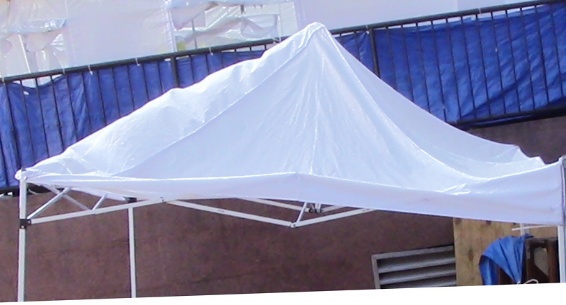  (א) כפי שאפשר לראות בתמונה זו של המאהל הקטן, שיש בו מעבר ופילוש מצד לצד, ובזה אינו מועיל לכל הדעות שהובאו בשוע"ר (סי' שסא ס"ה): "פתח שאינה בקרן זוית אומרים בה פי תקרה יורד וסותם, אפילו היא יתירה מעשר, רק שאינה במילואה. ויש אומרים שאפילו היא במילואה אפילו נפרצו ב' מחיצות זו אצל זו במילואם ונשאר קירוי עליהם, אומרים בו פי תקרה יורד וסותם, אם נשאר שם ב' מחיצות דבוקות זו בזו. אבל אם נפרצו ב' מחיצות זו כנגד זו במילואה ... ונשאר ב' מחיצות שלימות זו כנגד זו, כיון שיש ביניהם פילוש וקפנדריא מפרצה זו לפרצה שכנגדה, אין אומרים בהן פי תקרה יורד וסותם". (ב) כפי שאפשר לראות בתמונה זו, שגג המאהל משופע, ובזה נתבאר בשוע"ר (שם ס"ו): "יש אומרים שצריך גם כן שלא יהא פי התקרה משופע, כגגין שלנו, שאז אין בהם פה ולא אמרינן אלא פי תקרה יורד וסותם".*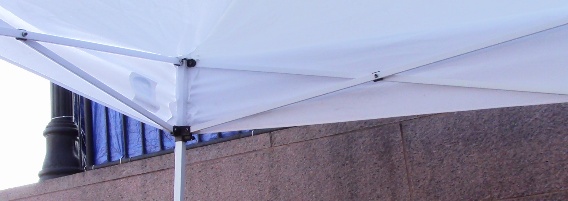 כמו כן יש לדון מכמה סיבות, אם יועיל המאהל הקטן מטעם צורת הפתח:(א) כפי שאפשר לראות בתמונה זו של פינת המאהל הקטן, שעל גבי המזוזות (הקנה שמכאן והקנה שמכאן), מלובשת מסגרת קטנה, שאליה מחובר המשקוף (הקנה המאונך שמלמעלה).ואילו המשקוף של צורת הפתח צריך להיות על גבי המזוזות, ולא לצדה, כמבואר בשוע"ר (סי' שסב ס"כ): "אם חיבר קנה עליון לשני הקנים, או לאחד מהם, מן הצד, ואינו נתון על גבו מלמעלה, שאינו דומה לפתח, שהמשקוף ניתן על גבי המזוזות מלמעלה, גם כן פסול".ואף שיש מקום לטעון ולומר, שהקנה של המשקוף עם המסגרת מחוברים ונחשבים דבר אחד, והרי המסגרות הן ממש על גבי המזוזות. הרי לאידך גיסא יש מקום לומר, שהקנה העומד של המזוזה עם המסגרת מחוברים ונחשבים דבר אחד, והמשקוף אינו על גבם.(ב) ואף שלכאורה הי' מקום לומר שהבד שמלמעלה יכול לשמש משקוף של צורת הפתח, שהרי הוא עובר על גבי הקנה שמכאן ושמכאן.אמנם הבד הזה אינו קנה, אלא גג של המאהל כולו. ויש לדון אם סגי בו בתור המשקוף של צורת הפתח, או שצריך משקוף נפרד לשני הקנים של צד מזרח, ומשקוף נפרד לשני הקנים של צד מערב.ג) על ידי הוספת דלת מכאן ודלת מכאןאמנם כפי שאפשר לראות בתמונה שלפנינו, הדרך הכי טובה לקבוע שתי דלתות, המחוברות זה לזה, ואחד מהם מחובר למאהל הגדול, באופן שאפשר לסגור ולפתוח את המדרכה למעבר. וכיון שיש דלתות מכאן (לצד מזרח) ודלתות מכאן (לצד מערב), וכיון שיש רשיון מהמשטרה לסגור מדרכה זו לחדש תשרי, בודאי מועילות הדלתות שמכאן ושמכאן להתיר את הטלטול לכל הדעות.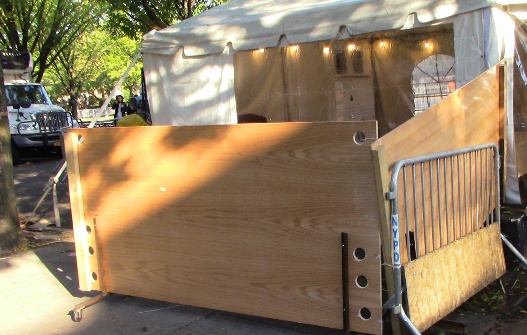 אמנם יש להבטיח בו כמה פרטים:(א) את הדלתות האלו אי אפשר לעשות ממחיצות הברזל של המשטרה, שהרי הן גבוהות מהארץ יותר מג' טפחים, שאינה חשובה מחיצה, כמבואר בשוע"ר (סי' שמה ס"ד): "כל מחיצה שאינו מגעת ג' טפחים לארץ אינו מחיצה לחלוק רשות בפני עצמה לפי שהגדיים יכולים לבקוע תחתיה"וכפי שאפשר לראות בתמונה, שהוסיפו למחיצת המשטרה קרש נוסף למטה, שלא תהי' המחיצה גבוהה ג' טפחים מן הארץ.(ב) שהדלת תהי' מחוברת למאהל הגדול, והדלת השנית אל הראשונה.שהרי בלי חיבור זה, אסור לסגור בהן את המדרכה, שהרי כל זמן שלא הותר הטלטול במדרכה זו, אסור לטלטל במדרכה הזאת את הדלת העומדת בפני עצמה ובלתי מחוברת. ואם כן מובן שאין דלת זו יכולה להתיר את הטלטול במדרכה.ויתירה מזו, שבלי חיבור, יש מקום לחשוש שיש בנעילת דלת זו אף משום בנין בשבת, כמבואר בשוע"ר (סי' שיג סי"ב): "וכן דלת העשוי מלוח אחד, וכשפותחין שומטין אותה ועוקרים אותה, הואיל ואינה דומה לשאר דלתות אין נועלין בה, אפילו יש לה ציר, כל שאינה סובבת על צירה, ואפילו היא גבוהה מן הארץ, ואפילו יש לה אסקופה ... מפני שנראה כבונה ונותן קרש בכותל".ויתירה מזו, שאפילו במחיצת עראי נתבאר בשוע"ר (סי' שטו ס"ג): "אין מחיצת עראי אסורה אלא אם כן עושה כדי להתיר סוכה כמו שיתבאר בסי' תר"ל, או להתיר טלטול". וגם כאן אסור לסגור בשבת את המעבר הזה במחיצת עראי זו, כדי להתיר בו את הטלטול.אמנם באופן שהדלת מחוברת למאהל הגדול, והדלת השנית אל הראשונה, בודאי אין בזה כל טלטול או בנין בסגירת ופתיחת הדלת, וכמבואר בשוע"ר (סי' שמו סי"א): "יפתח המנעול, ולא יפתח הפתח עד שיסיר המפתח תחלה, ואחר כך יפתח הפתח, כי שמא תחת המשקוף הוא כרמלית, ונמצא מכניס המפתח מכרמלית לרשות היחיד בפתיחת הפתח לפנים עם המפתח, על כן יסירנו תחלה". והיינו שפתיחת הדלת המחובר לכותל, אינו נחשב הכנסה מכרמלית לרשות היחיד, אבל פתיחת הדלת עם המפתח שבמנעול, נחשב הכנסה מכרמלית לרשות היחיד, כיון שהמפתח אינו מחובר לכולת הבית.(ג) שיתקינו דלתות אלו משני צדדי המאהל (מזרח ומערב), ולא להסתפק בדלתות מצד אחד (מזרח), ושבצד השני (מערב) יהי' לחי ופס בלבד.ואף שנתבאר בשוע"ר (סי' שסד ס"א): "צריך צורת פתח מכאן, ולחי או קורה מכאן, אם אינו רחב מעשר אמות, לפי שצורת פתח היא כמחיצה גמורה, ונמצא שאינו פתוח אלא מצד אחד, ואינו נקרא מפולש". והיינו כיון שבמבוי שאינו מפולש סגי בלחי וקורה וכו'.מכל מקום היינו דוקא במקום שצורת הפתח מועיל, משא"כ במקום שזקוקים לדלתות, נתבאר בשוע"ר (סי' שסד ס"ד): "הבא להכשיר רשות הרבים להתיר בה הטלטול, צריך לעשות לה דלת מכאן ודלת מכאן". ולא סגי בדלת מכאן, ולחי וכיו"ב מכאן.gאפשרויות שונות למנהג הכפרות – מה עדיףהרב ברוך אבערלאנדעראב"ד הבד"צ דקהילות החרדיםושליח כ"ק אדמו"ר זי"עבודאפעסט, הונגריהלאחדשה"ט וכו' אבוא בזה להשיב תשובה מאהבה על מה ששאל אודות מנהג כפרות בערב יוהכ"פ: "כבר כמה שנים שבק"ק... מזכים את הרבים במצוה זו, ובכל זאת לא אסתייעא מילתא לעשות בכמות גדולה, אלא ערב יוהכ"פ בבוקר לוקחים תרנגול אחד לכל הגברים ותרנגולת אחת לכל הנקבות", ונתעוררה השאלה: (א) אולי עדיף לעשות כפרות עם תרנגול לכל אחד ואחת באחד מימי עשרת ימי תשובה?(ב) ואת"ל שבכל מקרה כדאי לערוך כפרות בערב יוהכ"פ, אז השאלה האם להמשיך לקיים את המנהג בצורה זו, וכפי דעת היש נוהגין הראשון שבשו"ע אדה"ז (סי' תרה ס"ג)?(ג) או שעדיף לקיים מנהג הכפרות בערב יוהכ"פ בכסף, לכל אחד ואחת בנפרד, כפי שעורר חכ"א.והנה קשה לומר בזה דברים ברורים, שהרי כל ענין הכפרות אינו אלא מנהג, ואין בזה מקורות קדומים בש"ס, אבל אנסה לחוות דעה לפי המבואר בנושאי כלי ה'שלחן ערוך'.ב' מנהגים האם צריך תרנגול לכל אחד ואחתהנה כתב אדה"ז בשו"ע (סי' תרה ס"ג): "יש נוהגין לפטור כמה זכרים בתרנגול אחד וכמה נקבות בתרנגולת אחת... ויש נוהגין ליקח כפרה לכל אחד ואחד בפני עצמו...". ובסידור (לפני 'סדר כפרות') סתם אדה"ז כפי המנהג השני: "ויהיו הכפרות כפי חשבון בני אדם שבבית, זכר לזכר נקבה לנקבה".והנה המנהג הראשון הוא המובא ברמ"א, וכפי המבואר ב'מגן אברהם' (סק"ב) בשם ה'לבוש' "ששנים יכולין ליקח כפרה אחת". והמנהג השני הוא מנהג האריז"ל המובא גם בשל"ה (ראה המצויין בהערה כ בשו"ע אדה"ז שם, ויש להוסיף ולציין גם לדברי רש"י שיובא לקמן, שגם שם נאמר ש"עושין כל אחד ואחד").ויסוד החילוק בין שני המנהגים הוא כמבואר ב'מחצית השקל', האם מדמין את זה לקרבן נדבה, ששנים מתנדבים בשותפות עולה ושלמים ועוף, או שזה "דוגמת קרבן הוא ולכפרה באין, וקי"ל דאין שנים מביאין קרבן אחד של חובה" ('אליה זוטא' סק"ד).האם לקחת דגים או כסף בשביל כפרותכתב ה'מגן אברהם' (סק"ג) בשם ה'לבוש': "ואם אין לו תרנגול יקח שאר בעלי חיים, אפילו דגים. ונראה לי דלא יקח דבר הראוי להקרבה...". וגם אדה"ז בשו"ע הביא דין זה (ס"א): "...אבל אם אין לו תרנגולים ולוקח שאר בעלי חיים לכפרה, לא יקח תורים ובני יונה שהם ראוים למזבח, ואם יסמוך ידיו עליהם יהא נראה כמקדיש קדשים ושוחטן בחוץ". וכ"כ ב'מטה אפרים' (סי' תרד-תרה ס"ד): "ולכתחלה יש ליקח תרנגול הנקרא גבר. ואם אינו מצוי יכול לקחת אוז או שאר בעלי חיים שאינם ראויים להקרבה. וי"א אפילו דגים". ובפשטות משמע, דבאם אין לו תרנגול, בכל מקרה כדאי לקחת בעלי חיים, כי בזה יהא דומה קצת לקרבן שבא לכפרה. אמנם ב'חיי אדם' (כלל קמד ס"ד) חידש דאפשר לקחת גם כסף, וכפי שכתב: "ואי לדידי צייתי ואינם רוצים לבטל מנהג זה, טוב יותר היה להם לסבב על ראשיהם במעות, כמו שכבר נשרש בלב עמי הארץ שאם אי אפשר להם להשיג תרנגול אזי מסבבין במעות (שבאמת כן מצינו במנהג קדמונים שהיו מסבבים בזרעים, כמש"כ המגן אברהם [שם] בשם רש"י בשבת פ"א [ע"ב ד"ה האי פרפיסא בשם תשובת הגאונים (ראה 'תשובות הגאונים מתוך הגניזה', אסף, עמ' 155)]), ותחשב להם לצדקה, ושלא יהיו נכשלים באיסור נבלה חס וחלילה. ומכל שכן לפי מנהג הנכון ליתן הכפרות לעניים...". ולכאורה כוונתו שיש שתי אפשרויות למנוע שחיטה לא כשרה, או שיסבבו במעות, או שלא ישחטו את התרנגולים בערב יוהכ"פ, ויתנו אותם לעניים, וישחטו אותם מתי שיכולים. ומזה שהעמיד את ה"מנהג הנכון" לעומת המנהג ש"נשרש בלב עמי הארץ", משמע שסמך על מנהג עמי הארץ להשתמש בכסף אך ורק כיון שרצה להציל אותם מידי נבילה כ"שדוחקין זה את זה... והשוחטים ניעורים כל הלילה". אבל לכתחילה ודאי עדיפי בעלי חיים, ומעלה טפי בתרנגול, וכפי שכתב השל"ה (שם), "והוא מסוד כפיות הגבורות, כי תרנגול נקרא גבר". וב'נטעי גבריאל' (יוהכ"פ פ"י הערה כד) העיר: "מנהג המעות לא נזכר בראשונים רק בחיי אדם". ואולי י"ל שגם המנהג הנזכר ברש"י שמסבבים בזרעים, דומה לקרבן מנחה שנעשה בזרעים, משא"כ לסבב בכסף אינו דומה כלל לקרבן וכפרה.ויש להעיר על החידוש שבעריכת כפרות על עופות, שהרי נפסקה ההלכה (רמב"ם הל' מעשה הקרבנות פ"ג ה"ז) ש"העוף אינו טעון סמיכה", ולמרות זאת לוקחין לכפרות דוקא עוף "וסומכין עליו ידיהם דוגמת סמיכה בקרבן" (אדה"ז שם ס"א). זמן עריכת הכפרותכתב אדה"ז בסידור שם: "בערב יום הכיפורים מנהג לשחוט תרנגול לבן הנקרא גבר. ושוחטים אותו באשמורת הבוקר אחר סליחות, כי אז חוט של חסד גובר בעולם, ואנו שוחטין אותו להכניע הגבורות, ומוציאין ממנו דמו כדי להמתיקו, ונקרא כפרה כמו שעיר המשתלח". וכן כתב ב'מטה אפרים' שם (ס"ג): "וטוב שתהיה השחיטה באשמורת הבוקר אחר הסליחות, שאז הרחמים גוברים... ויש ששוחטין הכפרות אחר תפלת שחרית". אמנם כתב ב'פרי מגדים' (סי' תרה א"א סק"א): "ובמקום דחק ויש לחוש לשחיטה שאינה הגונה, טוב יותר לשחוט יום או יומים קודם ערב יום כיפור. וכן ראיתי נוהגין" (ושוב העיר מדברי רש"י הנ"ל שזמן הכפרות הוא ב"ערב ר"ה"). ומובא ב'משנה ברורה' שם (סק"ב). ואכן כך נוהגין גם היום בהרבה מקומות (וראה 'נטעי גבריאל' שם ס"א).ומצאתי ב'מנהגי ה'חתם סופר' (פ"ז אות טז, וראה שם הערה י): "הכפרות שחט כדעת האר"י ז"ל בערב יוה"כ בעלות השחר טרם הלך לסליחות אל בית הכנסת. אמנם חרה בעיניו אם ראה שגם אחרים מקפידים לעשות כמו כן, ועי"ז מעמיסים על השוחטים מלאכה מרובה בזמן קצר. והיה אומר, כי מיום צום גדלי' עד ערב יוה"כ לעת ערב הזמן שוה לענין הכפרות, מלבד הרגע הזה בערב יו"כ בעלות השחר, וכי כל אחד יכול לכוין אותו הרגע".וראה עוד שו"ת 'שיח יצחק' (ח"ב סי' פה) מה שהעיר בזה. [ומעניין מה שהביא שם (סי' פו): "ושמעתי שהגאון קדוש ישראל הקדושת לוי זי"ע ביטל מהאי טעמא ['שיש חשש השחיטה שאינה כראוי'] מכל וכל ענין שחיט(ו)ת הכפרות בקהילתו ק"ק בארדיטשוב".]מסקנא דמילתאולפי כל הנ"ל מסתבר לפענ"ד שמבין כל האפשרויות שפורטו לעיל, כדאי לבחור את האפשרות השלישית, שיקיימו מנהג הכפרות על תרנגול דוקא הנקרא גבר, ושיהיה תרנגול לכל אחד ואחת, כי לפי האריז"ל עיקר ענינו של מנהג הכפרות שזה יעשה דומה לקרבן חובה, וחסר רק המעלה של השחיטה בערב יוהכ"פ לפנות בוקר, שלכאורה אינו אלא דבר נוסף על עיקר המנהג. ובאם לא שייך לערוך את הכפרות רק בערב יוהכ"פ, אז עדיף לעשות על דגים לכל אחד ואחת בנפרד.gשיטת אדה"ז בהארכת האות דל"ת של "אחד" בק"ש(תגובה למאמר שהתפרסם בקובץ מוריה האחרון)הרב אברהם אלאשויליעורך מהדורה מבוארת של שו"ע אדה"זבקובץ מוריה האחרון התפרסם מאמר ארוך של הרה"ג ר' שריה דבליצקי ז"ל אודות הפירושים והשיטות השונות במאמר חז"ל (ברכות יג, ב) "כל המאריך באחד מאריכין לו ימיו ושנותיו". בין השאר הוא מתעכב בדעת אדה"ז בענין זה המובאת בשו"ע שלו סי' סא ס"ז, שכותב: "ומה שאמרו להאריך בד' של אחד, לא אמרו להאריך ולמשוך בקריאת הד', שהרי כל אות שבסוף התיבה ואין נקודה תחתיה היא נחטפת לגמרי, אלא יאריך במחשבתו להמליכו בד' רוחות בקריאת הד' ואחריה, בטרם שיתחיל ברוך שם".אדה"ז מחדש כאן שמה שאמרו "להאריך באחד", אין הכוונה בהארכת האות ד' בקריאה, כיון שהדבר בלתי אפשרי מבחינה טכנית (וגם מבחינה הלכתית כדלקמן), אלא הכוונה להאריך בכוונתה במחשבתו, והיינו שימליך את הקב"ה בד' רוחות העולם (מזרח מערב צפון דרום), הנרמזת באות ד'. וכוונה זו יכול האדם להאריך גם אחר שסיים לומר האות ד', עד לפני שיתחיל לומר "ברוך שם". והדבר נחשב לו כאילו כיון באמירת האות ד' עצמה אף שסיים אמירתה.אדה"ז מציין בשולי הגליון כמקור לדבריו: "תרומת הדשן [שו"ת סי' כז]. מגן אברהם סי' קכח ס"ק עג". בעצם המ"א מעתיק את דברי תרומת הדשן בקצרה, ורבנו בחר לציין לשני פוסקים אלו כמקור לחידושו.והנה הרב הנ"ל דן באריכות בדברי אדה"ז, אך אין בכוונתי להתעכב על כל דבריו, אלא על שאלה עיקרית שהוא מקשה על אדה"ז, ועל המסקנה שהוא מגיע כתוצאה ממנה. האמת ניתנת להאמר שהוא אינו מקשה על עצם חידושו של אדה"ז, אלא על כך שבחר לציין כמקור את תרומת הדשן, בעוד שבתרומת הדשן כתוב שלא כדבריו, שכן התרומת הדשן כותב מפורש שיש להאריך בהברת האות ד', ולא שיש "להאריך במחשבתו" כלשון אדה"ז. ומשום כך הוא הגיע למסקנה שכנראה אדה"ז לא עיין בתרומת הדשן עצמו, אלא הסתמך במה שהמ"א העתיק מדבריו בקצרה, שכן המ"א שם כתב בלשונו: שכ"שמאריך בד' דאחד אף על פי שכבר גמר התיבה, מקרי קבלת עול מלכות שמים", ומזה הבין אדה"ז שהמ"א מתכוין שהוא מאריך בד' של אחד במחשבתו ולא בהברת האות ד' (שהרי כותב "שכבר גמר התיבה"), ובזה כביכול אדה"ז "הוטעה" בהבנת דברי התרומת הדשן, ולכן כתב בשמו דברים שהתרומת הדשן עצמו לא כתבם.לפני שאתעכב על השאלה הראשונה שהיא אכן צריכה ישוב, אתאפק לא אוכל מלהפריך האשמה לא ראויה זו לחשוד על גאון עולם כמו אדה"ז, שמציין מקור על סמך ציטוט במ"א אף שלא ראה את המקור האמיתי בעצמו. אין זה דרכו של אדה"ז, ולא דרך פסיקתו! אבל האמת שלא צריכים כלל להסתמך על דיוקים והשערות, שכן המעיין לקמן בסי' קכח סנ"ח יראה שאדה"ז עצמו מציין פעמיים לתרומת הדשן הזה (סי' כז) בלי להזדקק למ"א, ואין לך הוכחה ברורה מזו שאדה"ז עיין בעצמו בדברי תרומת הדשן, ולכן מציינו גם כאן כמקור. ויתרה מזו, הלשונות של תרומת הדשן מוצאים ביטוי בדברי אדה"ז עצמו באותו סעיף, כפי שיראה שם למעיין. ולגופא של שאלה: איך אדה"ז מציין לתרומת הדשן בעוד שהוא כותב אחרת? – יש להבהיר תחילה בענין ציון המקורות של אדה"ז כמה כללים חשובים (וזאת אני כותב כאחד שעסק רבות בציון מקורותיו של אדה"ז במהדורה החדשה של השו"ע שלו):א) כשאדה"ז מציין מקור לדבריו לפוסקים ראשונים או אחרונים, אין זה אומר שכל הדברים כתובים שם במפורש, אלא לפעמים יתכן שהוא לקח מאותו פוסק רק רעיון אחד (לפעמים רעיון מרכזי ולפעמים משהו שולי), ועל זה הוא בונה אח"כ את חידושו או הרחבת דבריו, אף שבכל זה אין הפוסק ההוא כותב כלום.ב) כל פוסק שהמ"א מביא מדבריו בקצרה, ותוך כדי כך משתנה משמעות דבריו של אותו פוסק, זה יכול להיות בגלל שתי סיבות, או שהמ"א מפרש כך את דברי אותו פוסק, או שהמ"א חולק על פרט מסוים בדברי אותו פוסק, ולכן בחר לשנות דבריו. אך מאידך מציינו כמקור, כי סוף סוף אותו פוסק הוא המקור העיקרי של דבריו. ג) כשאדה"ז מציין למ"א הוא מדייק מאד בלשונו יותר משאר פוסקים, מפני שהמ"א דקדק מאד בלשונו, ומתוך דיוקים אלו לומד אדה"ז חידושי דינים. ד) פעמים רבות אדה"ז משנה בהעתקתו מדברי המ"א, מפני שרוצה לפרש את דבריו באופן אחר מהמובן על פניו, או משום שלא ניחא ליה כמה פרטים מדבריו, ותוך כדי שינוי הלשונות ודקדוק נכון בלשונו הזהב של אדה"ז אנו למדים חידושים בהלכה למעשה, או חידושים בגדרי ההלכה ובטעמיה. לאחרי הקדמה זו נוכל לבאר את הציון של אדה"ז כמקור לדברי תרומת הדשן, דהנה התרומת הדשן כותב: "וכשגמר התיבה כולה, ומאריך בסוף הבר[ת]ה – מיקרי עדיין קבלת מלכות שמים .. שמועלת הארכה בדל"ת, לענין קבלת מלכות שמים, אף על פי שכבר נגמרה התיבה".התרומת הדשן כותב כאן שני דברים: מצד אחד "נגמרה התיבה" (אף שמאריך בד'), ומאידך הארכה בהברת האות דל"ת מועילה לענין קבלת מלכות שמים. המ"א מעתיק בקצרה את דברי התרומת הדשן אך בשינוי לשון בולט: כ"שמאריך בד' דאחד אף על פי שכבר גמר התיבה – מקרי קבלת עול מלכות שמים". המ"א אינו מעתיק מדברי תרומת הדשן שהוא מאריך בהברת האות ד' אלא "שמאריך בד' דאחד", סתם דבריו ולא פירש מהי בדיוק אריכות הד', אך מאידך מעתיק מדברי התרומת הדשן שאף שנגמרה התיבה מועילה אז "קבלת מלכות שמים".הסיבה שהמ"א סתם דבריו ולא פירש שהכוונה לאריכות הברת אות ד' היא, מפני שהוא עצמו כתב בסי' סא סק"ו כותב אודות הברת האות ד': "שיטעימנה בפה יפה", אבל לא ידגיש יותר מדי, כיון שאז זה "נראה כאלו הד' נקודה בשו"א". ואם כן ברור שלפי המ"א לא שייך להאריך בהברת האות ד', שכן אם יאריך באופן שיאמר "דההה" או "דווו" או "דייי", הוא משבש את המילה, ולכן השמיט מדברי התרומת הדשן ענין אריכות ההברה, מפני שלא סובר כמותו בענין זה, אך אינו כותב מהי אריכות זו של האות ד' שמטעם זה מועילה אז קבלת מלכות שמים.והנה אדה"ז כשבא לכתוב הלכה זו הוא מנסח באופן ברור כדרכו: "ומה שאמרו להאריך בד' של אחד – לא אמרו להאריך ולמשוך בקריאת הד', שהרי כל אות שבסוף התיבה ואין נקודה תחתיה היא נחטפת לגמרי, אלא יאריך במחשבתו להמליכו בד' רוחות בקריאת הד' ואחריה". כלומר, ראשית הוא שולל את אריכות הברת הד' בפה, שנית הוא מבאר שהכוונה ש"יאריך במחשבתו", ואת הפרט הזה הוא מוסיף על דברי המ"א (או שמבאר דבריו הסתומים). ונמצא שמהלך פסיקת הלכה זו בשו"ע אדה"ז הוא על פי שני מקורות הללו (כולל פרשנות שלו עצמו): מדברי התרומת הדשן הוא לומד, שגם אחרי שנגמרה אמירת תיבת "אחד" עדיין ניתן לקבל עול מלכות שמים (כל עוד שמאריכים בהברת האות ד'), וזה מקור דבריו במה שכתב "בקריאת האות ד' ואחריה". מדברי המ"א הוא לומד, שהארכת האות ד' היא לאו דוקא בהברה בפה, ועל כך הוסיף לבאר מדיליה שהכוונה "שיאריך במחשבתו".ועפ"ז מובן בפשטות למה מציין מקור לדבריו לתרומת הדשן ולמגן אברהם.אך אדה"ז לא הסתפק בכל זה, והוסיף מעצמו עוד כמה מילים (שאין להם מקור לא בתרומת הדשן ולא במ"א אף לא ברמז): "בטרם שיתחיל ברוך שם". ובפשטות כוונתו לבאר שכיון שהוא מאריך במחשבתו, הוא צריך לתת גבול עד היכן הוא יכול לכוין כן, ועל זה כתב עד שיאמר "ברוך שם". אך בעומק יותר נראה לומר שאדה"ז כותב פה טעם נוסף למה מועילה אריכות המחשבה במשמעות האות ד' אף לאחר שנגמרה אמירת תיבת "אחד", שזהו (גם) משום שעדיין לא אמר "ברוך שם", כי ברוך שם הוא סוג של עניה על "שמע ישראל", כמובא בשוע"ר סי' סא סי"ב ש"עונין אותו על ה' אחד שבשמע ישראל". וכן מובן גם מהמובא שם בסי"ג, שיעקב אבינו ענה כן על דברי בניו שאמרו "שמע ישראל". ואם כן כל עוד שלא אמר "ברוך שם" עדיין לא נסתיימה אמירת "ה' אחד", ויכול לחשוב עדיין במשמעות אריכות האות ד' [וע"ד עניית אמן על ברכה, שכל עוד שלא ענו אמן עדיין לא נסתיימה הברכה].והאמת שכן מצינו במפורש בהל' ברכת כהנים סי' קכח סנ"ח לענין אמירת רבש"ע על חלומות בשעת ברכת כהנים אף שאסור לומר כלום בשעה שהכהנים מברכים, שהפתרון לכך הוא, שיאמרו אותה בשעה שהכהנים מאריכים בניגון האות "ך" של "וישמרך" ושל "ויחונך", שהארכת הניגון מועילה שעדיין לא נסתיימה תיבה זו לענין "שלא תועיל אז אמירת רבש"ע וכו'" (מקור הדברים הוא בתרומת הדשן ובמ"א, כמצויין שם. וראה עוד לקמן בהמשך המאמר).אך אדה"ז אינו מסתפק בהסבר זה, והוא מוסיף בסוגריים (כמו כל חידוש שלו): "כיון שהצבור לא ענו עדיין אמן". הרי לנו ביאור חדש מדוע מועילה אמירת רבש"ע בשעת הארכת המילה של הברכה אף שהמילה עצמה הסתיימה, כי כל עוד לא ענו הצבור "אמן" – לא נסתיימה הברכה. וזהו גם מה שכתב כאן "בטרם יאמר ברוך שם", שזהו ביאור לענין זה שיוכל להאריך עדיין במחשבתו אודות אריכות הד' ומשמעותה. [אלא שכאן לא כתב תיבות אלו בסוגריים, משום שבפשטות אין זה ביאור נוסף, אלא רק גבול לסיום אריכות הד' במחשבתו, ורק שבעומק מסתתר כאן גם ביאור, אך אין דרכו של אדה"ז להכניס בחצע"ג דברים הנלמדים מעומק דבריו]. *וכיון דאתינן להכי, כאן המקום להתייחס לדבר פלאי שאנו מוצאים בציון המקורות בהל' ברכת כהנים שם. אך תחילה אעתיק בזה את דברי התרומת הדשן ואת דברי המ"א ואת דברי אדה"ז בסי' קכח סנ"ח, ואח"כ אדון במקורות שציין אדה"ז על דבריו. בשו"ת תרומת הדשן סי' כז מובאת שאלה: "הא דאמרינן פ' הרואה בברכות (נה, ב), האי מאן דחזי חלמא דליקום קמי כהנים, ולומר רבון העולמים כו' .. יש להסתפק, אי צריך לדקדק שיאמר ממש בסוף, בשעה שמאריכין בכ"ף דוישמרך ויחונך, או אין צריך לדקדק כולי האי"? ועל כך השיב: "יראה, דיש לדקדק דיאמר ממש בסוף, בשעה שמאריכין. מדאמרינן (סוטה לט, ב) .. כלום יש עבד שרבו מברך לו ואינו מסביר לו פנים, הא קמן, דאין ראוי הוא לומר אפי מילי דשבח והודיה בשעת ברה"כ, אלא דחכמים התירו לומר בקשה זו דרבון העולמים. ומ"מ צריך לדקדק שיאמר לאחר שסיימו הברכה, ושוב לא יהא נראה כמי שאינו מסביר פנים, שהרי כבר סיימו הברכה. ומה שמאריכין בכ"ף לנגן אינו אלא תוספת, ואע"ג דבסוף פסוק שלישי, דהיינו תיבת שלום א"א להמתין עד שיסיימו התיבה, שהרי מאריכין בניגון קודם, שיגמרו המ"ם דשלום .. מאי דאפשר לתקן ולמעבד כהלכה נעביד". וממשיך שם: "וא"ת כיון דנחשיב האי דמאריכין כך, כלאחר סיום הברכה, א"כ לא תועיל הבקשה דרבון העולמים, דמסתמא הא דקאמר תלמודא ליקום קמי כהנים, רוצה לומר בשעה שהן מברכין? י"ל, דלענין זה לא חשיב עדיין סיום ברכה, ומקרי שפיר בשעה שהן מברכין לענין זה". ומביא לכך ראיה: "וכה"ג אשכחן בפ"ב דברכות (יג ב) .. כל המאריך באחד, מאריכין לו ימיו ושנותיו, אמר ר' אחא בר יעקב ובדל"ת, פירש רש"י: ובדל"ת יאריך, ולא בחי"ת, דכל כמה דאמר אחד בלא דל"ת, לא משתמע מידי .. וכשגמר התיבה כולה, ומאריך בסוף הבר[ת]ה מיקרי עדיין קבלת מלכות שמים, דאל"כ מה בצע בהארכת הדל"ת. ה"נ אף על גב דאין לומר שבח ובקשה אחרת, בעוד שהכהנים לא סיימו התיבה של הברכה, מ"מ לאחר שגמרו התיבה ומאריכין רק בניגון ההברה האחרונה, מסתמא אין קפידא תו בהסברת פנים, ואף על פי שכל זמן שמאריכין בניגון, חשיב עדיין שעת ברכה, לענין שמועיל הבקשה דרבון העולמים, כמו שמועלת הארכה בדל"ת, לענין קבלת מלכות שמים, אף על פי שכבר נגמרה התיבה", עכ"ל.המ"א בסי' קכח סקנ"ג מביא את כל דברי תרומת הדשן אלו אך בקצרה: "[ואומרים רבון כו'] בשעה שמאריכין בניגון בסוף התיבה, אבל לא בעוד שאומרים התיבה, דאז צריך לשתוק". וממשיך: "ואע"ג דבתיבת שלום אי אפשר להמתין עד שיסיימו התיבה, שהרי מאריכין בניגון קודם שיגמרו המ' דשלום, מ"מ מאי דאפשר לתקן ולמיעבד כהלכתו עבדין". וממשיך ומסיים: "וא"ת כיון שמאריכין בניגון אם כן לא מועיל האמירה, דהא בעי למימר בשעה שהם מברכין? י"ל דלענין זה לא חשיב עדיין סיום ברכה, וכדאשכחן בשמע ישראל שמאריך בד' דאחד, אע"פ שכבר גמר התיבה מקרי קבלת עול מלכות שמים", ומציין בחצ"ר לכל הנ"ל: "תרומת הדשן סי' כז".וכעת אעתיק את לשונו הזהב של אדה"ז בהלכה זו: "ונכון שהאומרים רבונו של עולם חלום חלמתי כו', שיאמרו בשעה שהכהנים מאריכים בניגון בסוף התיבה שבסוף הפסוק, שכבר כלתה ברכה זו מפי הכהנים, ואין צריכים עוד להאזין להם, אבל בעוד שהם אומרים תיבות הברכה צריך להאזין להם ולכוין ואסור לומר שום דבר .. ואף שחכמים התירו לומר רבונו של עולם על חלומות מפני הסכנה שמא צריך רפואה לחלומו, מכל מקום כיון שאפשר לתקן זה לומר בשעת הארכת הניגון שבסוף התיבה – יש לתקן". זהו קטע ראשון מדבריו, ועל הקטע הזה מציין אדה"ז: תרומת הדשן.ואח"כ ממשיך: "ואע"פ שרפואתו אינו אלא כשאומר רבונו של עולם כו' בשעת ברכת כהנים ולא לאחר שכלתה ברכה מפי כהנים, מכל מקום כל זמן שהם מאריכים בניגון הברת אות אחרונה של התיבה – עדיין לא נסתיימה תיבה זו לענין שלא תועיל אז אמירת רבונו של עולם כו' (כיון שהצבור לא ענו עדיין אמן), אע"פ שנסתיימה לענין שא"צ להאזין עוד לכהנים, כיון שהאזין כבר תחלת הברת אות אחרונה, והארכת ההברה בניגון א"צ לשמוע כלל".זהו קטע שני מדבריו, ועל הקטע הזה מציין אדה"ז: מגן אברהם.וממשיך עוד: "ואע"פ שבתיבת שלום הן מאריכים בניגון קודם שיאמרו מ"ם של שלום, וכשאומרים אז רבונו של עולם ומסיימים עם הכהנים א"כ אין שומע המ"ם של שלום כראוי לשמוע בשתיקה וכוונה, מכל מקום בתיבת וישמרך ויחונך שאפשר לתקן שישמעו גם האות האחרונה – מתקנים".זהו קטע שלישי מדבריו, ועל הקטע הזה מציין אדה"ז שוב: תרומת הדשן.ולכאורה תמוה הדבר: מדוע אדה"ז מחלק את דבריו לשלושה קטעים תוך כדי ציון כל קטע למקור נפרד, הרי כל שלושת הקטעים הללו כתובים הן בתרומת הדשן והן במגן אברהם במילים כאלו ואחרות (באריכות ובקיצור), אלא שאדה"ז ניסח אותם בלשונו הזהב כדרכו, ואם כן היה לציין על שלושתם: תרומת הדשן. מגן אברהם.אך כשמעיינים ומדקדקים היטב בדברי אדה"ז מבינים את העומק הטמון בציון מקורות אלו באופן כזה דוקא, וגם מבינים היטב איך שאדה"ז עצמו עיין ודקדק בדברי המ"א והתרומת הדשן, כדלקמן. דהנה בקטע הראשון אדה"ז מדבר על עצם התקנה לומר רבש"ע על חלומות בסוף התיבה של כל פסוק ופסוק בשעת הארכת הניגון דוקא, "אף שחכמים התירו לומר רבש"ע" כלשון אדה"ז (ואגב זו העתקה מלשון תרומת הדשן גם כן כלשון הזה), ולכן ציין על כך לתרומת הדשן עצמו, שכן על כך הוא נשאל וזה מה שענה. וכן בקטע השלישי כשהוא מדבר על אמירת הבקשה בשעת אמירת "שלום", הוא מציין לתרומת הדשן, כיון שהוא המקור הראשוני, והמ"א רק מעתיק דבריו בלי שום תוספת או שינוי.אך בקטע השני ששואל: ואע"פ שרפואתו אינו אלא כשאומר .. בשעת ברכת כהנים ולא לאחר שכלתה ברכה מפי כהנים", ומתרץ: "מכל מקום כל זמן שהם מאריכים בניגון הברת אות אחרונה של התיבה – עדיין לא נסתיימה תיבה זו לענין שלא תועיל אז אמירת רבונו של עולם כו'", מציין למגן אברהם, וטעמא בעי! ואולי יש לומר, משום שבענין זה אנו רואים שינויים בניסוח בין המ"א לתרומת הדשן.התרומת הדשן כותב: "וא"ת כיון דנחשיב האי דמאריכין כך כלאחר סיום הברכה, א"כ לא תועיל הבקשה דרבון העולמים, דמסתמא הא דקאמר תלמודא ליקום קמי כהנים, רוצה לומר בשעה שהן מברכין? י"ל, דלענין זה לא חשיב עדיין סיום ברכה, ומקרי שפיר בשעה שהן מברכין .. שכל זמן שמאריכין בניגון, חשיב עדיין שעת ברכה, לענין שמועיל הבקשה דרבון העולמים". אך המ"א מנסח זאת אחרת: "וא"ת כיון שמאריכין בניגון אם כן לא מועיל האמירה, דהא בעי למימר בשעה שהם מברכין, י"ל דלענין זה לא חשיב עדיין סיום ברכה".כלומר, ההבדל בין תרומת הדשן למ"א הוא: התרומת הדשן מנסח את דבריו בצורה החלטית שהארכת הניגון נקראת "שעת ברכה", והיא מועילה כמו בשעת שהכהנים מברכים ממש. ואילו המ"א מנסח את דבריו בצורה פחות החלטית, ומעתיק מהתרומת הדשן את המילים הפחות החלטיות, וגם אינו כותב זאת באופן חיובי, אלא מניעת השלילה בלבד "דלענין זה לא חשיב עדיין סיום ברכה", כלומר למרות שבפועל נסתיימה הברכה, שהרי לא צריך יותר להאזין לכהנים, ואם כן אין כאן שעת ברכה ממש, אך לענין אמירת הבקשה מחשיבים כאילו היה זה שעת ברכה, ואין אומרים שהבקשה לא מועילה אז. ועד"ז הוא גם ניסוח הדברים של אדה"ז: "כל זמן שהם מאריכים בניגון הברת אות אחרונה של התיבה – עדיין לא נסתיימה תיבה זו לענין שלא תועיל אז אמירת רבונו של עולם כו'". כלומר, מדגיש בדבריו מניעת שלילת תועלת הבקשה, שאין כאן סיום לענין שלא תועיל הבקשה, אבל לא שזה נקרא ממש "שעת ברכה", כניסוחו של התרומת הדשן. ולכן מציין אדה"ז בקטע זה למגן אברהם ולא לתרומת הדשן.ובטעם מחלוקתם נראה לומר: התרומת הדשן סובר שאריכות ההברה יש לה משמעות, וכל עוד שהכהנים מנגנים את ההברה עדיין לא נסתיימה הברכה, ולכן זה נקרא שעת ברכה ממש, ולשם כך הוא מביא הוכחה מהארכת האות ד' שמובאת בגמרא שיש בה תועלת לענין קבלת עול מלכות שמים, ואם כן אף לגבי הבקשה בברכת כהנים כן הוא. אך המ"א ואדה"ז סוברים, שאריכות ההברה אין לה משמעות גדולה, שכן בעצם אמירת התיבה הסתימה תיכף בתחילת ההברה, וההוספה של הכהנים בניגון ההברה בסוף היא רק לשם הבקשה, ולכן אין לומר שהיא ממש כמו שעת ברכה. אלא שעצ"ע האם יש בזה נפק"מ למעשה או שזהו רק ענין של הגדרה בלבד. אך דבר אחד ברור ניתן ללמוד מכל זה, שיש לדייק במקורותיו של אדה"ז ביתר כובד ראש, וע"י עיון המתאים נזכה לראות נפלאות מתורתו, והובטחנו "יגעת ומצאת".gבענין ברכת לישב בסוכה כשמצטער מחמת הקור או הגשםהרב חיים רפופורט לונדון, אנגלי'איך קיימו וברכו על מצות סוכה במדינות הקרות א) כתב בביאור הלכה להמשנ"ב (סי' תרמ ס"ד ד"ה מפני הרוח) "דיש ליזהר בזמן הקור שיהא לבוש בגדים חמים כשסועד בסוכה כדי שלא יהי' מצטער מחמת הקור ויהי' חשש ברכה לבטלה". אמנם מעולם תמהתי איך קיימו וקבלו עליהם מצות סוכה במדינות הצפוניות והקרות מאד בחודש השביעי, ובפרט בשנים קדמוניות במדינות כמו רוסיא ליטא ופולין שלא היו להם סוכות בנויות כבתי ערי חומה, ומ"מ ישבו ואכלו בסוכה כשהיו רותתים ורועדים מחמת הקור, וכמפורסם לכל היודע פרק מדברי הימים ההם, ולכאורה יכולני לפטור את כולם מדין סוכה, ע"פ הא דקיי"ל (סוכה כו, א) המצטער פטור מן הסוכה [דתשבו - כעין תדורו – כתיב ו"אין אדם דר במקום שמצטער" (תוד"ה הולכי - סוכה שם)], ולא לכולם היו "בגדים חמים" למחסה ולמסתור, וגם אלו שהיו מרובי בגדים לא יצאו מכלל מצטער - מחמת הצינה העצומה והרוחות החזקות והקרות הנושבות בתקופה זו במדינות הללו.ואת"ל שאכן פטורים היו מעיקר הדין, קשה, איך החמירו עליהם ועל זרעם לישב בסוכה בתנאים קשים הנ"ל, עפמ"ש הרמ"א (או"ח סי' תרלט ס"ז) ומקורו מהגהות מיימוניות (הל' סוכה פ"ו ה"ג) ש"כל הפטור מן הסוכה ואינו יוצא משם אינו מקבל עליו שכר, ואינו אלא הדיוטות", ומבואר בשו"ע רבינו (או"ח סי' לב ס"ח) שלא אמרו כן אלא "במקום שלא שייך הידור, כגון היושב בסוכה בשעת הגשמים" וכיו"ב, וכן הוא לכאורה בכל המצטער בישיבתו בסוכה, ש"אין בזה תועלת כלל, דאין זה מיקרי ישיבת סוכה כלל, דבעי תשבו כעין תדורו" (שבילי דוד או"ח סי' לח), ואם כן צ"ב מה הועילו בחומרתם, מאחר שלכאורה לא הי' בישיבתם לא מצוה ולא שכרה. ואדרבה, מדברי הפוסקים הנ"ל מבואר שהיושב בסוכה בשעה שמצטער הרי לא זה בלבד שאינו בא על שכרו, אלא דעוד נקרא הדיוט, שהוא תואר לגריעותא, וכמ"ש האחרונים ד"כיון דתורה פטרתו שלא יצטער גופו, כי דרכי' דרכי נועם (משלי ג, יז), על כן אסור לו להחמיר ולצער גופו, וכל שכן ביום טוב" (חק יעקב סי' תעב סק"י), ד"מצטער שהוא פטור מן הסוכה, ואם אפילו הכי יושב בה מתבטל מעונג יו"ט בזה נקרא הדיוט דמצד הסוכה אינו מקיים שום מצוה, ומצד היו"ט איכא חילול" (שו"ת עולת שמואל סי' צח) ובלשון המשנ"ב בבה"ל (או"ח סי' תרלט ס"ז ד"ה כל הפטור) שיש בדבר "צד איסור . . דהוי חילול יום טוב, ואפילו בחול המועד חייב לכבדו". ואם כן הוא, קשה ביותר, איך ישבו המון העם בסוכה כאשר נצטערו בישיבתם, דבכה"ג אין כאן חומרא אלא להיפך צד או סרך איסור מחמת ביטול עונג ושמחת יום טוב. ועוד קשה לפי זה, איך ברכו במדינות הללו ברכת לישב בסוכה, דלכאורה כיון שהיו פטורים מן הסוכה, היתה ברכתם [עכ"פ ספק] לבטלה ח"ו, ולא יעלה על הדעת לפקפק על רבבות יהודים שמסרו נפשם לקיים מצות סוכה ולומר שברכותיהם היו לבטלה ח"ו. ויעויין בשו"ת אגרות משה (יו"ד ח"ד סי' ב) שמצדד בכחא דהיתרא בענין "התולעים הקטנים שנמצאים בהרבה ממיני הירקות", ונימוקו עמו "שבכלל יש חשיבות גדולה בהלכה למנהג העולם ולהיכא עמא דבר, ואסור להוציא לעז על דורות הקדמונים שלא הקפידו בדברים אלה", ועד"ז בנדו"ד. והלום ראיתי בספר 'שמחת המועדים' (להרב שמחה הולנדר, מודיעין עילית תשע"ד, עמ' קכז), ש"העיד הגאון ר' ברוך רוזנברג [מראשי ישיבת סלבודקה] זצ"ל, דבבריסק בליטא שהי' מאוד קר שם, הרבה מהמדקדקים בהלכה לא בירכו אף פעם לישב בסוכה, בגלל החשש שאולי הם נק' מצטערים". אבל הנהגה זו לא ללמד על הכלל יצתה, וכפי הנראה מפי סופרים וספרים, אכן ברכו בשם ומלכות על מצות הישיבה בסוכה, גם כאשר ישבו בה במאמץ רב, ולפעמים, עד כדי מסירות נפש.מנהג הצדיקים והחסידים לישב ולברך בסוכה גם בעת הגשמים ב) עד"ז מצינו שמנהג כו"כ אדמורי"ם וחסידים לישב בסוכה גם כשיורדים גשמים, וכמ"ש בספר עצי עדן על המשניות (סוכה פ"ב מ"ט) ש"כן נהגו הצדיקים והחסידים אשרי להם ואשרי חלקם", ובשו"ת מנחת אלעזר (ח"ד סי' לא) העיד: "מנהגנו מאבותינו ורבותינו הקדושים, דור אחר דור מתלמידי הבעש"ט הקדוש זי"ע, לישב בסוכה בשבעת ימי החג גם אם ירדו גשמים ח"ו". גם בשו"ת ארץ צבי (ח"א סי' צח) כתב "מנהג צדיקים ששמעתי וראיתי דבשעת הגשמים באמצע סעודה אפילו בריבוי גשמים אין יוצאין מן הסוכה". ובשו"ת קנין תורה (ח"ה סי' סג) "שכן נהגו רבותינו הצדיקים נ"ע . . וכן שמעתי ממו"ז שכן נהג רביה"ק מצאנז זי"ע אפילו בגשמים שוטפים אכל בהסוכה"וכן כתב בספר זכרון יהודה (מנהגי מהר"ם א"ש) ש"גם בעת אשר הגשמים יורדים לא הי' אוכל ושותה חוץ לסוכה", ובספר דרכי חיים ושלום (מנהגי הגאון בעל מנחת אלעזר) אות תשעב ש"גם אם ירדו גשמים המתין ולא הלך לסעודה עד שיפסיקו הגשמים ואם הלכו בלי הפסק הלך לסעודה אף בירידת הגשמים אפילו הגשמים הי' ברעש לא הפסיקו הסעודה". וכ"כ בעוד ספרים ושו"ת וכדלקמן. גם בקרב חסידי חב"ד נהגו כן כבר מקדמת דנא, וכמ"ש בספר רשימות דברים (ח"ב עמ' קמו), וז"ל: פעם ירד גשם שוטף ושלח כ"ק אדמו"ר מהורש"ב נבג"מ שליח שיראה אם התלמידים אוכלים בסוכה או בבית התבשיל. השליח בא לכ"ק וסיפר שהבחורים התלמידים אוכלים בסוכה, וכדי שלא ירד הגשם להתבשיל הם מכוסים בבגד העליון מעל ראשם ומכסים גם על האוכל. כ"ק נהנה מאד ואמר: בזה ניכרת פעולת לימוד דא"ח, שאף שפטורים מסוכה, מ"מ מהדרים לאכול בסוכה בגשם שוטף"!גם לענין הברכה מצינו שבכמה מקומות ברכו לישב בסוכה בשעת הגשם, וכמ"ש בשו"ת מהרש"ג (ח"א סי' לה), וכ"כ הגה"ק מקלויזנברג בעל שו"ת דברי יציב זצ"ל (הליכות חיים על חודשי אלול תשרי חשון, קרית צאנז נתני' תשס"ג עמ' רז בשוה"ג הערה לא) ש"מנהג כל הצדיקים תלמידי הבעש"ט לאכול בסוכה ולברך אף כשירדו גשמים", ואבוהון דכולהו דברי הגאון המקובל בעל חסד לאברהם, וכפי שיתבאר לקמן. וכן הורה פעם כ"ק אדמו"ר מהוריי"צ נ"ע וכמ"ש רבינו זי"ע בתורת מנחם 'רשימות היומן' (עמ' רסב): "סוכות [תרצ"ג] בליל ב' וכן [ב]יום ב', הי' גשם שוטף, גם יותר משיעור דשו"ע, ואמר 'לישב בסוכה' צריך לברך, וכן עשה". וכבר ראו רבים ותמהו, דלברכה מה זו עושה, מאחר ו"הוא מצטער מחמת הגשם, וכל המצטער פטור מן הסוכה" (לשון רבינו בשולחנו סי' תרלט סי"ז). ומבלעדי הברכה קשה, דמה הרווחנו בישיבתינו בסוכה מאחר שאין בה משום מצוה ושכר מצוה, ואדרבה, יש בזה סרך איסור וכנ"ל ועוד נקרא הדיוט. ויעויין בשו"ת שבות יעקב (ח"ג סי' מה) בנידון חג הסוכות שנת ה'תפ"ג בק"ק מיץ, ש"שני ימים קודם החג התחילו לירד גשמים עד שנתמלא הסכך במים, וירדו הגשמים טיף להדי טיף, וגם בלילה עדיין ירדו קצת גשמים דהיינו נהילא בתר מיטרא כו' ויש שרצו לדחוק עצמם לאכול בסוכה אף שירדו טיפין הרבה, מ"מ רצו לעשות כובע ישועה בראשם להציל עצמם מן הגשמים", והשיב "על הכת הנ"ל שרוצים לדחוק את עצמן ולאכול בסוכה אף שיורדין טיפין הרבה, בודאי לא שפיר עבדי, כדאיתא בירושלמי [ד]נקרא הדיוט . . ואיכא ביטול שמחת יום טוב . . ועוד, כיון דבש"ס מדמה דין זה לעבד שמוזג כוס לרבו ושפכו על פניו ואם יחזור למזוג בע"כ בודאי יכעיס עליו יותר כיון שמסרב ועושה נגד רצונו, בודאי נקרא חסיד שוטה והדיוט".ובשו"ת מנחת אלעזר (הנ"ל) כתב ש"ישראל קדושים מחמירים ע"ע ואינן יוצאים מן הסוכה, ומקבלים עליהם לקרוא 'הדיוט' בשביל מצות ה' החשובה וחביבה עליהם, ואי משום שאינם מקבלים שכר עליו אז זהו בודאי מעלת עבדות ה'". ולא זכיתי להבין דבריו, דבשלמא אם היושב בסוכה הי' מקיים "מצות ה' החשובה", רק שמשום איזו סיבה נעלמה הי' צריך לקבל עליו להקרא בשם הדיוט, י"ל דקדוש יאמר לו, אבל הלא לכאורה נתבאר מדברי הפוסקים (הנ"ל ס"א) שהיושב בסוכה בשעת הגשמים אינו מקיים שום מצוה, והכינוי בשם התואר 'הדיוט' מילתא בטעמא הוא, ובא להורות על זה שיש הפסד במעשיהם, ואיך נאמר שהמתעקשים לשבת בסוכה למצוה רבה תחשב. גם מ"ש דמה שאינו מקבל שכר על זה מורה שהגיע למעלת 'עבדים המשמשים את הרב שלא ע"מ לקבל פרס', אינו מובן, דהא תינח אם הי' מקיימים מצוה לשמה, אבל בנדו"ד הלא משמע מדברי הפוסקים דזה שאינו מקבל שכר מורה שאינו מקיים מצוה בישיבתו, דאם באמת מצוה היתה, הלא קיי"ל שאין הקב"ה מקפח שכר כל ברי', ועכצ"ל שאין כאן מצוה, ואין הקב"ה חפץ בשימושו, ועל כן הוא שאינו מקבל פרס. ביאור החסד לאברהם ג) והנה בהגהות הגאון ר' אברהם אזולאי בעל חסד לאברהם על הלבוש (או"ח סי' תרמ) הו"ד בברכי יוסף לנכדו החיד"א (או"ח סי' תרמ) כתב: "יש שנסתפק אם רצו להחמיר על עצמן אותם שהם פטורים מסוכה לאכול ולישן, מה אם מברכין עלי', וכתב בספר בית מועד דהואיל וקבעה עליו חובה גילה דעתו שאינו מצטער ומברך".וכתב החיד"א על דברי זקנו: ונ"ל שאין לסמוך על סברא זו, דידע איניש בנפשי' כמו הצער עלה, ואעיקרא דין אתר הדיוט, ואין ראוי לישב בסוכה אם הוא פטור, ולא מקרי חומרה. ואם לא ישמע זה בקול מורים ורוצה להחמיר במקום דלא שייך חומרה מהיכא תיתי שיברך, ואם בירך הוי ברכה לבטלה. עכ"ל הברכ"י.וראיתי לאחד מגדולי ליטא, ה"ה הגר"י הוטנר בעל פחד יצחק ז"ל (בספר 'רשימות לב - דברי תורה הערות והארות מחשבות ורעיונות בענינא של חג הסוכות'), שהביא "מקור" לשיטת החסד לאברהם מהא דאיתא בגמרא (סוכה כה, ב) "אבל חייב בסוכה. פשיטא, מהו דתימא הואיל ואמר רבי אבא בר זבדא אמר רב מצטער פטור מן הסוכה האי נמי מצטער הוא ["בישיבת הסוכה יותר מבישיבת הבית דאבל חפץ הוא להיות מתבודד ויושב במקום צער ואפילה כדי להיות טרוד בצערו" (רא"ש שם פ"ב סי' ז)] קמ"ל הני מילי צערא דממילא, אבל הכא איהו הוא דקא מצטער נפשי', איבעי לי' ליתובי דעתי'", וכתב הפחד יצחק שמדברי הגמרא אנו למדים דבכל "אופן דמיתב דעתי', אפי' בצערא דממילא, נמי יש לו לישב ולברך", ע"ש. ונראה כוונתו שדברי הגר"א אזולאי לא נאמרו ליחידי סגולה שקרבת אלקים יחפצון וצער הגשמים כמאן דליתי' דמי גבייהו [שבכה"ג שפיר תעלה טענת החיד"א דידע איניש בנפשי' שאינו כן], אלא דר"ל דמבואר בגמרא שבמצבים מסויימים יכול כל אדם להפקיע עצמו מידי צער, אפילו צער כזה שהוא טבעי אצל רוב בני אדם, ועוד, דכל היכא שאכן הצליח ליישב דעתו ולהפקיע עצמו מידי צער שוב ה"ה מחוייב בדבר. וזוהי כוונת הבית מועד והחסד לאברהם, "דהואיל וקבעה עליו חובה" דהיינו שנכנס לישב בסוכה למרות סיבת הצער, "גילה דעתו שאינו מצטער" דהיינו שהתגבר על צערו ונתיישב דעתו, "ומברך" ועל כן שוב הדר דינא שהוא חייב בסוכה ועל כן שפיר מברך לישב בסוכה.אכן עדיין צ"ע מה יעשה מי שיושב בסוכה בעת צערו, ויודע שאין לבו נכון עמו, ולא הצליח ליתובי דעתי', ועדיין מצטער הוא? ביאור ההתעוררות תשובה ומהרש"ג ד) בכמה ספרים תירצו שלא פטרו מן הסוכה בעת ירידת גשמים אלא מחמת דין מצטער [ראה שו"ת מהר"י ווייל (סי' קצא) "ומצטער פטור ומש"ה ירדו גשמים פטור"], והצדיקים והחסידים הנ"ל אינם מצטערים או אינם ניצולים מן הצער, וע"כ שוב הדר דינא שחייבים הם במצות סוכה גם בשעה שהגשמים יורדים. ראה שו"ת התעוררות תשובה (ח"ג סי' תכט) ושו"ת מהרש"ג (ח"א סי' לה), ובספרים רבים כל אחד לפי סגנונו – לא עת האסף פה.ולכאורה צ"ע קצת על דבריהם מהא דאיתא בגמרא (סוכה כו, א) "רב שרא לרב אחא ברדלא למגנא בכילתא בסוכה משום בקי, רבא שרא לי' לרבי אחא בר אדא למגנא בר ממטללתא משום סרחא דגרגישתא", דלכאורה הני אמוראי היו מצטערים יותר לישב בבית ולא לקיים מצות סוכה ממה שהיו מצטערים בישיבתם בסוכה מחמת הזבובים או מחמת הסרחון [ויעויין בפי' רבינו חננאל (סוכה שם) שממעשה רב זה אנו למדים ש"אפילו אינו מצטער אלא משום בקי או משום סירחא וכיו"ב פטור, וכל שכן אם מצטער בדבר שלמעלה מאלו"]. ואולי י"ל דהוא ע"ד הא דאיתא בגמרא (סוכה מז, א) "דרב הונא בר ביזנא וכל גדולי הדור איקלעו בסוכה בשמיני ספק שביעי, מיתב הוו יתבי ברוכי לא בריכי", והקשה בשו"ת התעוררות תשובה (ח"ד סי' קנג) "מדוע לא עשו סוכות, הלא בקל היא לעשות, ואף אם לא הי' להם עצים למחיצות", הלא היו יכולים לעשות מחיצות מבני אדם "ולהניח עליהן איזה ענפי אילן והיא סוכה כשירה", ואף אם לא היו מחוייבים בדבר (ע"ש), למה לא החמירו על עצמן לעשות לפנים משוה"ד. ותירץ ע"פ מה ש"מצינו כמ"פ בש"ס שהחכמים לא היו מחמירין באיזה דבר כדי להראות לתלמידים הלכה למעשה, ואם היו עושים סוכות היו התלמידים סוברים שמחוייבין לעשות". ועד"ז י"ל בנדו"ד.אמנם יעויין בשו"ת מהרש"ג (שם) שגם הוא סיים דבריו בזה"ל: "אך צריכים להזהר שלא יהי' דובר שקר, דהיינו שיהי' באמת שקול אצלם הצער של אכילה בבית בעת הגשמים כמו הצער של אכילה בסוכה בעת ההיא, דאם לא כן יש לחוש באמת על ברכה לבטלה". ואם כן שוב הדרא קושיא לדוכתה, איך ברכו המון העם על מצות סוכה גם כאשר ישבו בה בצער מחמת הצינה וגם משתסרח המקפה.ביאור ע"פ שיטת רבינו ירוחם ה) ונראה הביאור בכל הנ"ל ע"פ מ"ש רבינו ירוחם (תא"ו נתיב כב ח"ב), וז"ל: חתן והשושבינין וכל בני החופה כל שבעה פטורים מן הסוכה, פי' משום דצריכין לשמוח עם החתן, ואם לא ישמחו יצטערו כו'. והפטור מן הסוכה אם אכל שם יש אומרים שמברך על הסוכה אע"פ שהוא פטור, ומחלוקת הפוסקים בזה בנתיב שלישי ח"א בדין סומא [ולשיטת ר"ת מברכים]. עכ"ל. וכוונת רבינו ירוחם לשיטת רבינו תם הידועה הו"ד בתוס' (קידושין לא, א. ועד"ז ברא"ש שם פ"א סי' מט) "דנשים מברכות על מ"ע שהז"ג אע"ג דפטורות לגמרי, דאפילו מדרבנן לא מיחייבי כו' ואין כאן משום לא תשא את שמו לשוא משום מברכות ברכה שאינה צריכה", והביאו ראי' מהא דאמר רב יוסף (קידושין שם) "מריש הוה אמינא דהוה אמר לי הלכה כרבי יהודה דאמר סומא פטור מן המצות, עבידנא יומא טבא לרבנן, דהא לא מיפקידנא והא עבידנא", ואם לא הי' יכול לברך על המצוות "היכי שמח רב יוסף, והלא מפסיד כל הברכות כולן".ובמקום אחר (תא"ו נתיב כז ח"א) פסק רבינו ירוחם כשיטת רבינו תם, וז"ל: "נשים יכולות לברך על כל מצות שהזמן גרמא, כגון שופר וסוכה ולולב וכיו"ב כאשר אכתוב, אע"פ שפטורות אפילו מדרבנן, כך כתב רבינו תם ורבינו יצחק ברבי יהודה והביא ראיות על זה מכמה דוכתי". וכן פסק הרמ"א (או"ח סי' יז. ובכ"מ) וכל הפוסקים הנמשכים אחריו. ומבואר מדברי רבינו ירוחם דכשם שנשים יכולות לברך על מ"ע שהז"ג אע"פ שפטורות מהן (לשיטת ר"ת דקיי"ל כוותי'), ה"ה שיכול "הפטור מן הסוכה" לברך "אם אכל שם". וחידוש גדול השמיענו רבינו ירוחם בדבריו, ובהקדם מ"ש הרמב"ן (קידושין לא, א) בביאור שיטת רבינו תם בענין נשים במ"ע שהז"ג, וז"ל: ואי קשיא והא אמרינן בירושלמי כל העושה דבר שאינו מצווה בו נקרא הדיוט, התם שעושה דבר שאינו מצוה מה"ת כלל שהוא כמוסיף על התורה, אבל מי שעושה מצוות התורה כתקנן, אע"פ שלא נצטוה הוא בהם כגון נשים וגוים מקבלים עליהם שכר, עכ"ל. והנה לולי דברי רבינו ירוחם הי' נ"ל שהמצטער אינו רק פטור ממצות ישיבה בסוכה, אלא (עוד זאת ש)הוא מופקע מקיום מצוה זו, וה"ה "עושה דבר שאינו מצוה מה"ת כלל" (כלשון הרמב"ן) כי מצות הישיבה סוכה אינה מתקיימת אלא במי שיושב בה בנחת ולא בצער, וכ"כ בשו"ת אבני נזר (או"ח סי' תסז אות ו) דמי שיושב בסוכה כשהגשמים יורדים [אינו עובר על בל תוסיף כי "בל תוסיף אינו אלא באותו מעשה עצמו בתוספות", וכגון "הישן בשמיני בסוכה" (ר"ה כח, ב) ש"אין חילוק במעשה השינה רק מוסיף יום", משא"כ מי שיושב בשעת הגשמים] אין זה אותו מעשה המצוה כלל "שהתורה אמרה דירה של הנאה לא דירה של צער", ובכה"ג אינו עושה מעשה מצוה כלל. אמנם מדברי רבינו ירוחם נראה מבואר דס"ל דמי שיושב בסוכה כאשר הוא מצטער אכן מקיים מצות סוכה, והרי הוא כאשה המקיימת מ"ע שהז"ג, דאף שהתורה פטרה מן המצוה לא הפקיעה מן המצוה, וביכלתה לקיים את המצוה ולקבל שכר עלי' בתורת אינה מצווה ועושה, ועד"ז בנדו"ד דאף שהתורה פטרה את המצטער ממצות הישיבה בסוכה לא נפקע ממנו היכולת לקיים המצוה, ואם יעשה את המצוה בצער אכן יקיים את המצוה בתורת אינו מצווה ועושה.[וכ"מ מלשון רבינו יהונתן מלוניל (על הרי"ף סוכה י, ב) ועד"ז בספר המנוחה לרבינו מנוח (הל' סוכה פ"ו ה"ב): "דהאי דאזלינן במצות סכה לקולא מבשאר מצות מדכתיב תשבו ודרשינן תשבו [כעין] תדורו שאותו האיש שרגיל לאכול בביתו הוא מחויב לאכול בסכה, וחולה שאין בו סכנה לא מטרחינן לי' לאכול אם מזיק לו המאכל, או אם מצטער הוא ורוצה לאכול תחת האויר, ה"נ לא מטרחינן לי' לאכול בסכה, אבל מצטער בשאר מצות לא פטרינן לי'"].וע"פ דבריהם נצטרך לומר דמ"ש (סוכה כח, א במשנה) "משלו משל למה הדבר דומה, לעבד שבא למזוג כוס לרבו, ושפך לו קיתון על פניו", ובברייתא (שם, ב) "שפך לו רבו קיתון על פניו, ואמר לו אי אפשי בשמושך", אין ללמוד מזה שאי אפשר לו לקיים המצוה כלל בשעת ירידת גשמים, אלא דאי אפשר לקיים מצות חובה, והגשמים שהפקיעו ממנו האפשריות לקיים המצוה בתורת חובה מסמנים לו שאין נח"ר משימושו. ועוד י"ל ע"פ מ"ש בפי' המיוחס לרש"י (ריש מס' תענית) שהגשמים נחשבים לסימן קללה בחג כיון ש"כשהגשמים יורדין לסוכה הכל יוצאין, ונראה שאין הקב"ה חפץ שנשתמש לפניו", שעיקר הסימן הוא מזה שלמעשה מותרים וגם נוהגים לצאת מן הסוכה מפני הגשם, אבל אין מזה הוכחה שאי אפשר לקיים המצוה בתורת רשות. ויעויין במג"א (סי' תרמ סק"ד) שכתב: מי ששותה משקה המשלשל אע"פ שמצטער הרבה, מכל מקום חייב בסוכה דהוה לי' לעשותו קודם החג או אחריו, ולכן לא יעשנה במועד, אבל בדיעבד נ"ל דפטור מסוכה, דהא סכנה הוא לו לישב בסוכה, עכ"ל. ולכאורה קשה, למה לי טעמא משום סכנה, תיפוק לי' דסוכ"ס מצטער הוא ואינו יכול לקיים מצות סוכה, "שהתורה אמרה דירה של הנאה לא דירה של צער" (כלשון האבנ"ז הנ"ל). [ואכן בשולחנו של רבינו (שם ס"ח) כתב "אין לשתות סם המשלשל בתוך החג כל שאפשר לו להקדים או לאחר, ואם עבר ושתה פטור מן הסוכה כיון שהקרירות קשה לו", די"ל שכוונתו לפטרו מדין מצטער]. וע"פ הנ"ל אולי י"ל שהמג"א סבר כשיטת רבינו ירוחם שמצטער אינו אלא דין פטור ולא שהוא מופקע מן המצוה ובכה"ג לא פטרוהו. ומ"ש הרמ"א ורבינו בשולחנו ש"כל הפטור מן הסוכה ואינו יוצא משם אינו מקבל עליו שכר, ואינו אלא הדיוטות" (וכנ"ל ס"א), הוא מפני שנקטו (כדברי האבני נזר הנ"ל) שהפטור מן הסוכה מפוקע הוא מקיום מצוה זו ועל כן אין מקום לדחוק ולהכנס לסוכה, והרי זו בגדר ביאה ריקנית שאין בה לא מצוה ולא שכרה, משא"כ לפי שיטת רבינו ירוחם לא נפקע המצטער ממצות סוכה ואם יקיימנה אכן יקבל שכר על מצוותו כמי שאינו מצווה ועושה.ויעויין בספר נזירות שמשון (או"ח סי' תרלט) שהקשה על דברי הרמ"א שהפטור מן הסוכה ואינו יוצא "אינו אלא הדיוטות", מאי שנא ממ"ש המחבר (שם ס"ב) ד"מי שיחמיר על עצמו ולא ישתה חוץ לסוכה אפילו מים, הרי זה משובח" – אף שפטור מן הדבר, וסיים ד"אע"פ שיש לדחוק ולחלק אין נראה לי".ונראה מבואר מדבריו דס"ל כשיטת רבינו ירוחם הנ"ל שהמצטער [מחמת הגשמים] אכן מותר לפנות מן הסוכה כיון שנפטר מחיובו ומ"מ מקיים מצוה ומקבל שכר על ישיבתו בסוכה, כמו האוכל פירות שלא חייבוהו להעלותם לסוכה, ומ"מ כשאוכלם בסוכה מקיים מצוה מן המובחר ומקבל שכר על זה. ונראה שעל שיטה זו סמכו רוב מנין ורוב בנין של בני ישראל לקיים מצות סוכה במדינות הצפוניות והקרות וגם לברך עלי' ברכת אקב"ו לישב בסוכה. וזהו גם יסוד מנהג החסידים שהידרו לקיים מצות סוכה גם בעת שירדו גשמים והיו פטורים מדין מצטער שסמכו על שיטת רבינו ירוחם בענין זה, דמאחר שכבר קבלו עליהם שיטת רבינו ירוחם כדי שלא תתבטל מצות סוכה כמעט כליל במדינות הקרות שוב קבעוה עליהם חובה גם בעת הגשמים וכמשנ"ת. יסוד לביאור זה מדברי הלבוש והאלי' רבה ו) ויעויין בלבוש (או"ח סי' תרלט ס"ד) שכתב וז"ל: ונ"ל מה שנוהגין אפילו בשאר ימי החג כשירדו גשמים שהולכים לסוכה, ועושין בה ברכת המוציא ואוכלין בה פת המוציא כדי לברך בה לישב בסוכה, דבר מותר הוא, ואדרבה נ"ל שטוב הוא שלא לעשות כן, שהרי כיון שפטורים מן הסוכה, ברכת לישב בסוכה ברכה שאינה צריכה היא, ואפשר לחוש לה לברכה לבטלה, עכ"ל. ובאלי' רבה (שם ס"ק כו) כתב על דברי הלבוש בזה"ל: "והט"ז כתב בפשיטות דהוי ברכה לבטלה. ורבינו ירוחם כתב הפטור מן הסוכה אם אכל שם יש אומרים שמברך, ומחלוקת הפוסקים בזה בדין סומא". ומבואר שלפי דעת האלי' רבה, דברי רבינו ירוחם הנ"ל שייכים ונוגעים גם לדין אכילה בסוכה בשעת הגשמים, וא"כ מצינו שיטה בראשונים וגם באחרונים שמצטער אינו אלא דין פטור מהמצוה אבל לא שהופקעו מכלל המצוה, ועל כן יכולים לברך לישב בסוכה על מצוה של רשות גם בשעת הגשמים. ונראה שהדבר מרומז גם בדברי הלבוש עצמו שכתב על המנהג לברך לישב בסוכה בשעת הגשמים ד"אפשר לחוש לה לברכה לבטלה", דלכאורה עדיפא הו"ל למימר דספק ברכות להקל ואסור לברך, ומהו זה שכתב "אפשר לחוש" כאילו אין כאן איסור אלא דלמיחש מיבעי. ועוד, דמהו זה שכתב הלבוש ש"דבר מוֹתָר הוא", "שטוב הוא שלא לעשות כן" משום שהיא "ברכה שאינה צריכה", דלכאורה כיון שפטורים מן הסוכה ואין מצוה בישיבתם, ברכה לבטלה היא, והוא איסור חמור, ואילו מלשון הלבוש משמע דס"ל שאם כי אמנם עדיף הוא שלא לברך אינו אלא כדי להיות עצהיו"ט, ומהיות טוב אל תקרי כו'. ובוודאי שלשונו של הלבוש מדוייק ומזוקק שבעתיים, וכמ"ש הפרמ"ג להמליץ עליו בכ"מ 'לבושי' כתלג חיור'. ונראה שהאלי' רבה נתכוין לתרץ כל זה ועל כן הביא מדברי רבינו ירוחם שעל פי דבריו יתבארו דברי הלבוש שאין ולאו ורפיא בידי' ולא החליט לבטל המנהג שהזכיר שהרי יש הם על מי שיסמוכו. ואם כנים הדברים נמצינו למדים שכעין המנהג שנהגו בו הצדיקים והחסידים (כנ"ל ס"ב) הובא כבר בדברי הלבוש שאכן ברכו ברכת לישב בסוכה וגם אכלו בה בשעת הגשמים [אם כי נראה מדבריו שלא אכלו שם כל הסעודה], וטעמם ונימוקם מבואר הוא באלי' רבה, לקיים מצות סוכה בתורת רשות, וסברו כשיטת רבינו ירוחם שיש בזה משום מצוה ושכר אינו מצווה ומ"מ עושה כנשים במ"ע שהז"ג וכיו"ב. במקום מנהג אין אומרים ספק ברכות להקל ז) והנה אף דלאחרי ככלות הכל, לא יצאנו מידי ספק ברכה, הנה כבר נמנו וגמרו שלא אמרו ספק ברכות להקל כי אם במקום שלא נהגו לברך, אבל במקום שנהגו לברך ואבוהון דכולהו מ"ש בשו"ת תרומת הדשן סי' לד ש"בפלוגתא דרבוותא בברכות לא מברכים מספק כלל, אא"כ ידענא דנהוג עלמא לברך". וע"ד מה שמצינו (או"ח סי' מו ס"ו) שכתב המחבר "יש נוהגין לברך הנותן ליעף כח ואין דבריהם נראין", והגי' הרמ"א: "אך המנהג פשוט בבני האשכנזים לאומרה", וכתב הט"ז (שם סק"ז) ד"אין אחר המנהג כלום". ובתבואות שור (סי' כח סוסק"ד) כתב "אמרינן בירושלמי כל מקום שהלכה רופפת בידך הלך אחר המנהג, וכ"כ מהרי"ק שורש ט' דמנהג עוקר חשש ברכה לבטלה". וכ"כ באשל אברהם מבוטשאטש (סי' תרעב ס"א) "שבעניני ברכות, כל מה שהונהג באותו מקום, לא שייך בו חשש ברכה לבטלה". ובנדו"ד יש להוסיף גם מ"ש בשו"ת הרדב"ז (ח"א סי' רכט) ד"כל מחלוקת שהוא בברכות עצמן יש לנו להקל כי שמא יוציא ש"ש לבטלה אבל מחלוקת בעשיית המצוה צריך לברך שהרי לדעת אותו פוסק שפיר מקיים המצוה כו' ושמור עיקר זה שאם לא תאמר כן ברוב המצות לא נברך כיון דשכיח בהו פלוגתא דרבוותא. אלא עיקרן של דברים לפי דעתו שכל שנהגו ישראל כאחד מהפוסקים או דהוי אתריה דמר העושה מצוה לדעת אותו מנהג חייב לברך שחזר הדבר כאלו הוא תורה ומי שירצה לעשות כנגד זה לפי שרוצה להחמיר אין לו לברך דכיון שנהגו כאותו פוסק או כאתרי' דמר חוזר הדבר אצלם כאילו אין בו מחלוקת כלל כו' אבל היכא דאין מנהג ולאו אתרי' דמר הוא ומקצתם עושים כדעת המיקל ומקצתם כדעת המחמיר בזה וכיוצא בו צדקו דברי בעל הספר שיש לו לברך ואינה ברכה לבטלה".gנרות יום כפור בבית הכנסתהרב יעקב הלוי הורוביץראשל"צ, אה"ק במשנה (פסחים נג, ב) מבואר שיש חילוקי מנהגים בענין הדלקת נר של יום הכפורים בבית, אך מ"מ "בכל מקום [היינו, גם במקום שלא מדליקים בבית] מדליקין בבתי כנסיות ובבתי מדרשות".וכתב הטור (או"ח סו"ס תרי, ומקורו מדברי הרא"ש, יומא פרק ח סי' ט) – "ונוהגין בכל מקום להרבות נרות בבתי כנסיות משום דכתיב (ישעי' כד, טו) על כן באורים כבדו ה' ומתרגמינן בפנסיא יקרו ה', ואמרינן (שבת קיט, א) ולקדוש ה' מכובד (ישעי' נח, יג) זה יום הכפורים שאין בו לא אכילה ולא שתייה כבדוהו בכסות נקיי', על כן מכבדין אותו בכל מיני כבודים...".והב"ח פירש את נקודת החידוש שבמנהג שהוא ריבוי הנרות, דמה שנהגו להרבות בנרות - אף שלכאורה, כדי לקיים דברי חכמים במשנתם ש"מדליקין בבתי כנסיות", אפשר הי' להסתפק בנר אחד או שניים - הטעם לזה הוא "משום דהדלקת הנר הוי כבוד כדכתיב באורים וכו'. וכיון דאמר בגמרא ולקדוש ה' מכובד זה יה"כ שצריך לכבדו בכסות נקיי', ו[לכאורה] כסות נקייה לא רמיזא בקרא [ומנין לקחו רז"ל לומר שצריך לכבדו בכסות נקיי'], אלא בע"כ מאחר שהמקרא אומר לכבדו, צריך לכבדו במידי דהוה כיבוד וכסות נקייה הוי כבוד, אם כן מטעם זה מכבדין אותו [גם] בכל מיני כבודים [אחרים שאפשר] דהיינו בריבוי נרות...".וכתב המרדכי (יומא סי' תשכג) "גרסינן בפרק קמא דכריתות (דף ה, ב) ופ"ג דהוריות (דף יב, א) א"ר אמי האי מאן דבעי למידע אי משיך שתיה [=הרוצה לידע אם תעלה לו שנתו] אי לא, לייתי בהלין עשרה יומין דמריש שתא עד יומי דכפורי שרגא, וליתלי בביתא דלא נשיב זיקא [=שלא נושבת רוח], אי משיך נהורי' [שדולק כל זמן שהשמן בתוכו, רש"י. ובתוס' הרא"ש פירש, שמתמר ועולה כעלה משוך, ולא . . נוטה לכאן ולכאן כדרך השלהבת על ידי רוח] ידע דמשיך שתי' וכו' . . ובזמן הזה נהגו להדליק ביו"כ נר לכאו"א לפי שהוא גמר דין כדכתיב (יחזקאל מ, א) בעשרים וחמש שנה לגלותינו בר"ה בעשור לחדש וגו' ואמר פ"ב דערכין (יב, א) איזו היא ר"ה שהוא בעשור לחודש זה יו"כ".מדברי המרדכי נראה שהוא מוסיף ומחדש כמה דברים: א) הוא מוסיף טעם להדלקת הנר ביו"כ. והוא משום, שהנר אם הוא דולק כדבעי - ובדרך כלל הריהו דולק כדבעי, כשהוא מונח במקום שלא נושבת בו הרוח - הריהו סימן טוב לשנה הבאה. וה"ז ע"ד הסימנים שנוהגים לאכלם בליל ר"ה לסימן טוב לקראת השנה הבאה, כמובא בהמשך הגמרא שם. ב) אף שבגמרא שם מדובר על עשיית סימן הנר בעשרת הימים "דמריש שתא עד יומי דכפורי", מ"מ ס"ל להמרדכי שהעיקר מכל ימים אלה הוא יום הכפורים, מכיון "שהוא גמר דין" והכל הולך אחר החיתום. ג) ועוד חידש המרדכי ש"בזמן הזה נהגו להדליק ביו"כ נר לכאו"א". היינו, שלא רק מי שרוצה לידע אם תעלה לו השנה יש לו ענין לעשות כן, אלא שנהגו לעשות כן "לכל אחד ואחד", וכנראה טעמו בזה, שלפי שהוא סימן טוב לקראת השנה הבאה לפיכך ראוי לעשות כן לכתחלה.והנה במהרי"ל (הלכות ערב יו"כ סי' יג) איתא "אמר מהר"י סג"ל, טעם הנרות שמדליקין ביה"כ משום שכתב המרדכי מי שרוצה לידע אם יעלה לו שנתו יקח נר וידליק מן ר"ה עד יו"כ. והא דמדליקין ביום כפורים משום דיום דין הוא להגמר. וכתיב (משלי כ, כז) נר ה' נשמת אדם חופש כל חדרי בטן [היינו, שהנשמה נמשלה לנר (ברוחניות) וגם קשורה לנר (בגשמיות)] . . ואמר דבאשר"י כתב טעמא אשר מדליקין הנרות ביה"כ משום דכתיב על כן באורים כבדו ה' (ישעי' כד, טו) ר"ל בנרות, וכן בא"ח [היינו, שכן הוא גם בטור אורח חיים, כנ"ל] באורים כבדו ה', מתרגמינן בפנסין".ונראה שמהרי"ל חיבר בין טעם המרדכי לדברי הרא"ש והטור. היינו, שמדברי המרדכי לבד, שענין הדלקת הנר הוא לסימן טוב, לא שמענו על מקום מסויים שיש להניחו בו דוקא, ולכאורה בפשטות אפשר להניחו גם בבית. אבל בדברי הרא"ש והטור מפורש שהמקום הראוי להרבות בו נרות הוא בבית הכנסת, וא"כ גם נר זה מהראוי להניחו בבית הכנסת.סיכום הענין מופיע בשו"ע הב"י (סי' תרי ס"ד, בדברי המחבר, הרמ"א והמג"א), ובמרוכז בשו"ע אדה"ז (סי' תרי ס"ד), וז"ל: "נוהגים להרבות בנרות בבית הכנסת שנאמר על כן באורים כבדו ה' ומתרגמינן בפנסיא יקרו ה' . . ונהגו שכל איש גדול וקטן עושין בשבילו נר לבית הכנסת. ועכשיו נוהגין שאין עושין נר אלא לנשוי בלבד". למנהגנו, נר זה נקרא "נר-חיים" (ובאידית "לעבעדיקע-ליכט", ונזכר גם בספר המנהגים חב"ד במקומו).הנרות של הרביב. והנה לאחרונה התפרסם מה שכתב המזכיר הרה"ח רי"ל גרונר ביומנו מערב יוהכ"פ תש"כ שהרבי "נתן לי את נרות היארצייט, ושלא אדע איפה הנחתים".ולכאורה תמוה, מה זאת אומרת "שלא אדע איפה הנחתים", מדוע הנר של יוה"כ יש להעלימו ולא לדעת מקומו?והנחת הנר במקום שאינו מסוים ומוגדר, כלומר בעירוב עם שאר הנרות הנמצאים שם שלא יהי' ניכר מקומו, הוא ע"פ מה שכתבו האחרונים שמכיון שיש המקפידים אם כבה נרם לכן מהראוי להעלים מקום הנר שלא יקפידו אם כבה (ראה במטה אפרים סי' תרג באלף למטה סוסק"ב. וכן הוא בחיי אדם כלל קמד סי"ז, בקצור שו"ע סי' קלא ס"ז. ובקצה המטה (על המטה אפרים) סי' תרי סק"י. וש"נ).ויש בזה חידוש גדול, כי כל הטעם להנחת הנר באופן שלא יהי' ניכר מקומו, ע"פ מה שכתבו האחרונים הנ"ל, הוא מכיון שיש המקפידים אם כבה נרם, לכן מתחכמים לעשות כן שלא ידעו היכן נמצא נרם כדי שלא יקפידו. אמנם הפוסקים הנ"ל שכתבו עצה זאת, כתבו זאת בפירוש רק לרווחא דמילתא - כדי למנוע צער ועגמת נפש מאלו שמקפידים, וכן כדי שלא יבואו ח"ו לומר לנכרי להדליקו ביוהכ"פ מצד הקפדתם – אך יחד עם זה הם הדגישו בדבריהם בהדגשה גדולה וברורה, שלפי האמת אין בזה שום בית מיחוש אם הנר כבה, והרבי ודאי ידע האמת שאכן אין בזה שום צד של קפידא, (וכמדומה, הרבי גם לא הלך מעולם אל הנרות לבדוק אם כבה או לא כבה, אלא עמד על מקומו כשפניו אל הקיר בזמן התפלה ובגמר התפלה יצא מיד מביהכנ"ס), ובודאי לא הי' גברא קפדנא, וא"כ מדוע הורה להעלים מקום הנחתם (ושאפילו המזכיר לא ידע היכן הניחם)? וכמובן, גבהו דרכיו מדרכינו ומחשבותיו ממחשבותינו, אך בדעת תחתון ובדרך אפשר י"ל שהטעם שהורה הרבי לנהוג כן, הוא משום שכן כתבו הפוסקים הנ"ל, (ויתכן שגם כבר התקבל והשתרש לנהוג כן משך כמה דורות, והרי רבינו הוא זה שהדגיש וחזר והדגיש אין-ספור פעמים שמנהגן של ישראל תורה היא), על כן הי' חשוב לו לנהוג כדברי הפוסקים וכמקובל ולא לשנות. [ויתכן שעוד חידוש גדול יש בזה, והוא, שעצה זו להניח הנרות באופן שלא יוודע מקומם נזכרה לראשונה בחיי אדם (שהי' קרובו ומחותנו של הגר"א) ובמטה אפרים, (ואף ששניהם היו בני אותו דור, כל אחד מהם הזכיר תקנה זו בספרו מבלי להזכיר שמו של חבירו, וכנראה כל אחד מהם כתב זאת מדעת עצמו בלי שראה ספר זולתו). והנה ספר מטה אפרים נדפס לראשונה בשנת תקצ"ח, ואילו החיי אדם קדם לו בכשלושים שנה (נדפס לראשונה בווילנא שנת תק"ע) וזכה מיד עם הופעתו לתפוצה גדולה, כך שקרוב לומר שממנו התפשט מנהג זה בישראל. ואם כנים הדברים נמצא, שרבינו מצא לנחוץ לאמץ התקנה מבית מדרשו של החיי אדם (מקורבו של הגר"א), אף שלא נזכר מזה מאומה, גם לא ברמז, בשו"ע אדה"ז. הלוא דבר הוא!].ומה שכתב הריל"ג שהרבי נתן לו "נרות (יארצייט)" בלשון רבים, כנראה הכונה גם לנר נשמה שנוהגים להדליק ביוהכ"פ מי שנפטר לו אב או אם (כמ"ש בשו"ע אדה"ז שם ס"ה), ואצל הרבי כמובן הי' שייך ענין זה בשנת תש"כ (החל משנת תש"ה), וגם נר זה מסר לו הרבי. ואמנם את הנר נשמה אין מנהג בדוקא להניח בבית הכנסת (כן היא המשמעות משו"ע אדה"ז שם, שבענין נר-החיים כתב (שם ס"ד) ש"עושין . . נר לביהכנ"ס", אך את ענין הנר-נשמה כתב בסעיף בפני עצמו (שם ס"ה) ולא הזכיר בזה מאומה מענין הנחתו בביהכנ"ס), מ"מ נראה שבפועל גם את נר הנשמה מניחים בביהכנ"ס. כן עולה לכאורה ממשמעות המשך דברי אדה"ז, [שכתב מיד בהמשך (שם ס"ו) "ואם כבו נרות אלו ביום הכפורים, אין לומר לנכרי שיחזור להדליקן" – הלשון "נרות אלו" (לשון רבים, ובהוספת תיבת "אלו") בפשטות קאי על ב' הנרות שנזכרו לעיל מיני' "נר חיים" ו"נר נשמה", ועל שניהם כתב (בחדא מחתא) שלא לומר לנכרי להדליקן, ובפשטות הכוונה לנכרי שנמצא ליד ב' סוגי הנרות, והיינו ששניהם נמצאים במקום אחד (כלומר, בבית הכנסת)]. וכן כתב בפירוש במטה אפרים (סי' תרג סוס"ח) שאת שני הנרות ידליקו בבית הכנסת.וכנראה מזה יצאה שגרת הלשון "נרות יארצייט", כי גם נר נשמה הי' שם.ובענין זה כדאי לשים לב לדבר מעניין (שהתפרסם לאחרונה), שבשנת תשנ"ב לאחר שעלה מתפלת ערבית של יוכ"פ סקר הרבי במבטו את חלל ביהכנ"ס (למעלה), ומשלא ראה שם נרות שאל את המזכיר הר"ב קליין "היכן הם נרות הנשמה", הלה השיב שהנרות מונחים למטה בחדר הצנורות, תשובתו לא מצאה חן בעיני הרבי והוא הגיב "הרי זהו אינו חלק מבית הכנסת?!".ללמדנו עד כמה חשובה בעיני הרבי ההקפדה על קיום מנהגן של ישראל, שאם מובא בשו"ע שנוהגין להניח הנרות בביהכנ"ס (לקיים "באורים כבדו ה'", כנ"ל מהפוסקים ושו"ע אדה"ז), יש להניחן דוקא בבית הכנסת (גם אם כבר יש שם בימינו הרבה אור מצד נורות החשמל ולכאורה הנרות שמדליקים לא מוסיפים כלום והוא ע"ד שרגא בטיהרא, והרי כך הי' גם בשנת תשנ"ב), ולא בשום מקום צדדי!gמלאכת גוי עבור יהודי בשבת ויום טובהרב יוסף יצחק סויסאארץ הקודשא. הלכה פסוקה היא בעשרות מקומות בש"ס ובפוסקים, כי מלאכה שעושה הנכרי בשבת ויום טוב במיוחד עבור יהודי – אסורה. ובוודאי שאסור לו ליהודי לצוות עליו לעשותה עבורו בו ביום, ואם בכל זאת נעשתה המלאכה עבור היהודי, לא רק שהיא אסורה עליו בו ביום, גם במוצאי השבת אסור לו ליהודי להנות ממנה מיד, ועליו להמתין 'בכדי שיעשו'. [היינו שאסור לו ליהודי להנות מאותה מלאכה מיד בצאת השבת, אלא עליו להמתין עד שיחלוף פרק זמן שווה למשך זמן עשיית המלאכה].האפשרויות היחידות בהן מותר ליהודי להנות ממלאכת נכרי בשבת ויום טוב, הם במקרים הבאים:א) כשהמלאכה נעשית בקבלנות. היהודי משלם מראש או קוצץ שכר עבור עבודה מוסכמת. או אז מחשבת הנכרי בעשיית המלאכה אינה עבור היהודי, אלא עבור הרווח המוסכם. [גם במקרה זה, אסור לו ליהודי לצוות על הנכרי לעשות המלאכה בשבת, אלא הוא עושה מאליו.].ב) כשהמלאכה לא נעשתה במיוחד עבור יהודים אלא עבור נכרים. ובזה יש כבר גם עניין סטטיסטי שמביטים על רוב תושבי העיר אם הם נוכרים או יהודים, [ורק כאשר הרוב נוכרים אנו אומרים כי בוודאי מחשבת הגוי בעשיית המלאכה הייתה עבור הרוב ולא עבור היהודי]. וגם כאשר יש רוב נוכרים בעיר, אם מדובר בחג בו ידוע למוכרים כי הצרכנים היהודים צורכים סחורה מסוימת יותר מהרגיל ומביאים עבורם כמות גדולה יותר, או אם יש בחנות מסוימת קונים יהודים קבועים המתחשבים בדרישותיהם ומביאים עבורם סחורה נוספת, הדבר אסור. ובכל אופן בוודאי ובוודאי שאסור לו ליהודי לצוות ולומר לנוכרי לעשות עבורו מלאכה בו ביום.ג) כאשר ישנו צער בעלי חיים התירו חכמים באופן מיוחד. [למשל מותר לומר לגוי שיחלוב את פרת היהודי מפני צער בעלי חיים]. כמו כן התירו עבור צורכי חולה. או לצורך מצווה. ב. למרות כל האמור לעיל אודות האיסור הגורף של מלאכת נוכרי עבור היהודי בשבת ויום טוב, ובוודאי איסור האמירה לנוכרי לעשות עבורו מלאכה בו ביום – מצינו לפתע חידוש גדול של המהר"ם מרוטנבורג )הסותר לכאורה את כל האמור לעיל(. וכך מצטט אותו הבית יוסף: "מצאתי בתשובת מהר"ם [דפו"ק קנ"ה] שמעתי ממורי הג' שמותר לישראל לילך בעדר העכו"ם ולהיות שם חודש או חודשיים ולראות אף בשבת כשהעכו"ם חולב, דכיון שאין העכו"ם מוכר לו את החלב כי אם אחר עשותו את הגבינות, עכו"ם כי עביד מלאכה בשבת, מלאכה דידיה עביד. ע"כ. וכן כתבתי באורח חיים דין גבינות שעושות השפחות בשבת בסימן ש"ה".כלומר, יהודי נוסע למקום רחוק ממקום מגוריו, למשק מחוץ לעיר. הוא מסתובב במשק הפרטי של אותה משפחת גוים ולבטח גם מתארח שם משך חודש חודשיים. יושן אוכל ושותה. הם לא מארחים אותו למשך תקופה כה ארוכה בגין טוב לבם, אלא בגלל שהוא צרכן חשוב שלהם. הוא רוכש כמות גדולה של גבינות, ומן הסתם סוחר בהם בקהילות היהודיות באותן ימים. בכדי להוציא מדין חלב עכו"ם, הוא מסתובב גם בשבת לראות את החליבה. הנוכרי והוא יודעים כי תוצרת החליבה בשבת מיועדת ליהודים ובכל זאת הדבר מותר. את פסקו של המהר"ם מרוטנבורג, לוקח הרמ"א צעד אחד קדימה ומוסיף עוד צד להקל:" . . וכן אינם יהודים העושים גבינות בשבת והישראל רואה ויקנה אותם ממנו דמכל מקום האינו יהודי אדעתא דנפשיה קעביד ואף על פי שהישראל עומד בעדר חודש או חדשים ואדעתא למכרם לישראל קא עביד שרי".אם אצל המהר"ם מצינו בפירוש רק 'חליבת חלב' עבור היהודי בשבת, [ובחליבה כאמור עוד יש מקום להקל מדין צער בעלי חיים וכו'] והרמ"א הוסיף גם 'גבינות', ועוד זאת שבדברי המהר"ם לא ברור לחלוטין כי כוונת ומחשבת הנכרי בעת החליבה היא עבור היהודי - כאן הרמ"א הולך הרבה קדימה ומוסיף ומדגיש, כי לא רק שברור לנכרי כי הוא עושה את המלאכה עבור היהודי, עוד זאת מדובר פה לא רק במלאכת חליבה אלא אף בגיבון עבור יהודים בעצם יום השבת.את הפסק הזה לוקח אדמו"ר הזקן בשולחן ערוך הרב עוד כמה צעדים קדימה ומתיר אפילו ציווי ואמירה לנוכרי:"נכרים העושים גבינות בשבת מחלב שלהם והישראל רואה את החליבה והגיבון כדי שיהיה מותר לישראל לאכלן ויוכל לקנותן אחר השבת לאכילה אף אם הישראל עומד בעדר חדש או חדשים והנכרי מתכוין בעשייתן בשביל למכרן לו בלבדו ולא לנכרים הרי זה מותר שמכל מקום הנכרי עושה לטובת עצמו ואין איסור כלל במה שהישראל עומד עליו במלאכתו בשבת (כיון שהנכרי במלאכת עצמו הוא עוסק) שעדיין אין שם הישראל נקרא כלל על הגבינות עד שיקנה אותן ממנו אחר השבת (ולפיכך מותר לומר לו שיעשה אפילו בשבת שמותר לומר לנכרי עשה מלאכתך אף אם מגיע מזה ריוח לישראל כמו שנתבאר לעיל)".היינו, היה עוד מקום לומר כי אולי רק חלק ממלאכת הנוכרי בחליבה ובגיבון מיועדת עבור היהודים [ואולי בכלל הרוב עבור הנוכרים] – כאן מדגיש אדה"ז כי כל התוצרת מיועדת ליהודים והנכרי בעת החליבה והגיבון מתכוון רק עבורם!ועוד זאת מוסיף אדה"ז פרט חשוב – "לפיכך מותר לומר לו שיעשה אפילו בשבת"!ולכאורה הלכה יחידאית זו סותרת במהותה את כל ההלכות כולן בעניין זה. [וכן הקשה בספר תהלה לדוד ונשאר בצע"ג], וצריך להבין במה שונה המקרה הנוכחי, שבכל המקרים האחרים כולם, נאסרה גם הנאה ממלאכת הנוכרי, וגם אמירה לנוכרי לעשות מלאכה עבורו, וגם יש צורך במוצאי השבת וחג להמתנה בכדי שיעשו, ואילו כאן הכל מותר, למרות שהנוכרי מתכוון בעשייתן בשביל למוכרן לו ליהודי לבדו!?ג. ויש לומר ההסבר לכך:עדר פרות שונה משאר כל המקרים המוזכרים בהלכה, בכך שנוכחותו של היהודי במקום, לא משנה בכלל לעובדה שהנוכרים חייבים דבר יום ביומו לחלוב את הפרות, בין אם יש קונים ובין אם לאו.ופרטי ההיתר מבוססים בדיוק על הסיפור המסופר. יש פה עדר פרות של נכרים מחוץ לעיר. בוודאי במקום המוגדר כרובו נכרים. עדר הפרות ומערכת כלי ייצור הגבינות, לא קיימים כלל ועיקר עבור יהודים. באופן אקראי ולא קבוע מגיע לשם יהודי כדי לקנות סחורה. ולמרות שהוא נמצא שם חודש חודשיים, הנוכרי לא מרבה ולא מוסיף עבורו כלום, לא פרות חדשות ולא כלים חדשים. זאת ועוד והוא העיקר - המדובר גם בצורת חיים של דורות קודמים בהם תנאי קירור לא היו קיימים. לפיכך כל הנותר מתוצרת החלב הטרי שאינו נשתה מיד או נמכר באותו היום, חובה היה לגבנו [להופכו לגבינה] על מנת לשמרו לימים רבים. עובדה זו לא משנה בין אם יש קונים ובין אם לאו. כך שנוכחותו של היהודי בעדר לא משנה את צורת עבודתו של הנוכרי במאומה. וזהו פשר לשון הרמ"א 'דמכל מקום העכו"ם אדעתיה דנפשיה כעביד', ולפיכך דווקא במקרה זה של עדר פרות שהמלאכה בו מתנהלת כך ללא קשר למצב המכירות, מקצין אדה"ז ואומר כי גם אם כל התוצרת מיועדת ליהודי, אין שם ישראל על הגבינות עד שיקנה אותן ממנו בפועל לאחר השבת. ודווקא במקרה זה מותר לו אפילו לומר עשה מלאכתך, בניגוד לנכרי העושה כל מלאכה אחרת עבור היהודי, שעשיית אותה מלאכה אינה מוכרחת עבורו שתיעשה דווקא באותו היום, והיא יכולה להיעשות בכל יום אחר. [לפיכך עשיית מלאכה כזו עבור היהודי דווקא ביום השבת, נחשבת מלאכה אסורה ובוודאי שאסור לצוותו לעשותה].החידוש בהלכה זו, כי גם אם מסתובב שם בעדר יהודי משך זמן ארוך [עד כדי סברה שיכולה לעלות כי נוכחותו בעדר מחוץ לעיר הופכת את הייצור בו לסוג של עיר שרובה יהודים, וזהו עניין ה'אף אם הישראל עומד בעדר חודש או חודשיים' (שהוא פרט לחומרא בעיני הרמ"א ואדה"ז)], 'והנוכרי מתכוין בעשייתן למכור לו לבדו ולא לנוכרים' - עדיין אין נקרא שמו של הישראל עליהם עד הקנייה, כי בכל מקרה הם מגבנים שם דרך קבע מכל החלב הנותר. )בעל מלאכה היוצר כלים, מקצועו ליצור כלים, הוא אינו מחוייב ליצור כל יום. החומר אינו מתכלה הוא נשאר קיים ועומד. אם הוא לא יצור היום, הוא יצור מחר. דייג פרנסתו מלדוג דגים, אך הוא לא מחוייב לצאת לדייג בים, או להוציא תוצרת מהביברין [בריכת דגים] בכל יום. אם הוא לא ידוג היום וימתין למחר לא יקרה כלום לא לים ולא לבריכה. חקלאי תפקידו ללקט פירות וירקות, הוא לא חייב ללקט כל יום. אם התוצרת תישאר עוד יום על העצים לא יקרה להם כלום..לעומת זאת - ברפת הרפתן מחוייב לחלוב פעמיים ביום, ואם הוא לא ישתה או יגבן את החלב היום, הוא יתקלקל מחר. כך שבעת ביצוע פעולת חליבת החלב ופעולת הגיבון, הרפתן חושב עדיין על הקרן ולא על הרווח. הוא עדיין בשלב בו הוא חושב בעיקר על עצמו והוא עדיין איננו בשלב בו הוא חושב על הלקוחות. [למי זה מיועד, מה מידת הצריכה. בניגוד לכל שאר המקרים, יצרני הכלים הדייגים הציידים והחקלאים בשדות, שבעת הדייג והקטיף חושבים על הלקוחות, כמה לדוג וכמה לקטוף וכמה לייצר וכמה להוביל, מה מידת הדרישה שלהם באותו היום לדגים לעופות או לירקות כאלה או אחרים, התחשבות בחגים מתקרבים לאוכלוסייה זו או אחרת. התחשבות ברצונות פרטיים כאלה או אחרים. וכן על זה הדרך].[המשך יבוא].gבמה מדליקין והיכן מדליקין נרות שבת קודש (ב)הרב אשר גליסשליח כ"ק אדמו"ר – שכ' נחלת יצחק ומונטיפיורי תל אביב רב בית הכנסת הכלליוהנה, בשו"ע שם סעיף יב כתב 'אם היו רוכבים ואמרו נאכל אע"פ שכל א' אוכל מככרו שלא ירדו מהבהמות – מצטרפין . . '.ומקשה ע"ז במג"א ס"ק כ"ו 'אע"ג דלעיל (סעיף יא) כתב דלא מהני אמירה אא"כ ישבו בשלחן אחד'.ומתרץ: 'היינו בבית, אבל בשדה דליכא שלחן הוי קביעות באמירה בלא שלחן'.ומבאר הביה"ל שם ד"ה אא"כ ישבו בשלחן אחד וכו' 'עיין במ"א סקכ"ו שהסביר טעם הדבר דבבית דאיכא שלחן, ואין כולם אוכלים על שלחן אחד מוכח דאין דעתם לקבוע יחד, ובטל מה שקבעו מקום מתחלה'. (וזה דלא כהגר"א שלא ס"ל חילוק זה ור"ל דיש ט"ס בהמחבר).ומעתה, בימיהם שהצירוף וקביעות יחד היה נעשה שלא ע"י ה'שלחן אחד' אזי כל המקום מצטרף, יתירה מכך, בימיהם אפילו בלא הסיבה אם רק אמרו 'נאכל כאן או במקום פלוני כיון שהכינו מקום לאכילתן הוי קבע'. ובהתאם לכך לנדון דידן, בימיהם הדלקת הנרות והברכה בסמיכות למקום הסעודה אף שבשלחן נפרד (ומסתבר שגם טכנית, לא הייתה אפשרות, מפני קטנותם של השלחנות ומפני ניודם התדיר, כנ"ל) הייתה מצטרפת לסעודה, ואף שהנרות נמצאים בשלחן נפרד לא הוי פירוד. אבל בימינו שכל הצירוף וקביעות יחד נעשה על ידי ה'שלחן אחד' ובעצם נעשה עי"ז גם בידול שכל מה או מי שמחוץ להשלחן ואפילו כשכוונתו להצטרף אינו מצטרף, אא"כ יושבים בשלחן אחד. ובהתאם לכך, בימינו אם יהיו הנרות מונחים על שלחן נפרד אינם מצטרפים, ואף שמכוונים בהדלקתם 'לכבוד סעודת שבת' לא יהיה זה ניכר כיון שאינם על שלחן הסעודה. ואדרבה, מכך שהודלקו על שולחן נפרד, מוכח שהנרות הודלקו שלא לכבוד הסעודת שבת, אא"כ יהיו על שלחן הסעודה בעצמו, (כנ"ל בביאור המג"א וביה"ל).ולכאו' י"ל דזו היא כוונת המהר"י ווייל שהובא לעיל וז"ל: 'הנשים ידליקו הנרות על השלחן במקום שאוכלים שם ויברכו לשם ולא ידליקו הנרות במקום אחר, ואח"כ יטלטלו הנרות על השלחן... דעיקר כיבוד שבת וי"ט לאכול במקום שאורה רב... ואם הדליקה במקום אחר יאמר הרואה לצורכו אדלקה'. ולפי"ז, י"ל דדברי הזהר שצ"ל 'מנורה בדרום' אינם בסתירה כלל לדעת הפוסקים מהרי"ו, טור, שו"ע, לבוש, רמ"א, מג"א, ואדה"ז ובראשם האור זרוע, די"ל דמכיון ודברי הזהר הינם בהתאם לדרך הסעודה בימיהם שאז נרות מן הצד לא היו בעיה והיו מצטרפים להסעודה, ואז אכן גם היתה מעלה כש'מנורה בדרום', משא"כ בדרך סעודה בימינו שהשלחן הוא המצרף, וכל שאינו באותו שולחן אלא מן הצד אינו מצטרף, וע"כ יש להניח ולהדליק את הנרות על השולחן עצמו. (אמנם גם בימינו בקובע סעודת ליל שבת בשדה אפשר ויכול להדליק בצד היות ו'ליכא שלחן'.) *אמנם לכאורה ניתן להקשות על זה דבסי' קצה סעיף א כתב: 'ב' חבורות שאוכלות בבית אחד או בב' בתים שאין דרך הרבים מפסקת ביניהם אם מקצתן רואים אלו את אלו מצטרפות לזימון'. היינו שיש צירוף שלא ע"י 'שלחן אחד' אלא ע"י ראיה בלבד, וזה קיים לכאורה גם כאשר הנרות מחוץ לשלחן. אבל - מלבד שלא בכל מקום ברירא סוג צירוף זה - באמת אי אפשר לדמות זאת כלל, כיון דבצירוף שע"י ראיה צ"ל 'רואים אלו את אלו' וכן צ"ל כוונה מתחילה 'על דעת להצטרף' כמו שאומר בסעיף ב' 'וכל זה כשנכנסו מתחילה לשם על דעת להצטרף'.אבהיינו שצריך ראיה ודעת של שניהם, וכמו שאומר בהמשך בסוף סעי' ב': 'ואם נכנסו זו אחר זו אע"פ שהשנייה נכנסה על דעת להצטרף עם הראשונה, אם הראשונה לא היה בדעתה כלל בשעת כניסתה על השנייה להצטרף עמה אלא נכנסה סתם אינן מצטרפות'.והיות ואי אפשר לייחס לדומם 'ראיה' ו'דעת', לכן ברור שאי אפשר לומר זאת גם על הנרות המונחים בצד שהם 'רואים' ושיש להם 'דעת' להצטרף.. לכן אפשרות היחידה היא צירוף שע"י 'שלחן אחד' שהוא מועיל גם בלי דעת, אלא אפילו 'בסתם' כמו שאמר שם תחילת סעיף ב': 'אבל בסתם אינן מצטרפות אפי' רואים אלו את אלו והם בבית אחד ושמש אחד לשתיהן שהרי אינן מצטרפות לזימון אלא א"כ קבעו בשלחן אחד לאכול יחד שאז נחשבים כגוף אחד וברכה אחת לכולם'. *ואולי ראיה לכך שחפץ דומם אינו מצטרף למרות כוונת האדם, מהמשנה בפסחים פ"ו ע"א: 'שתי חבורות שהיו אוכלין בבית אחד אלו הופכין את פניהם הילך ואוכלין ואלו הופכין את פניהם הילך ואוכלין והמיחם באמצע'.ופרש"י 'ואלו הופכין פניהן אילך: אינן צריכין להסב אלו כנגד אלו להיות נראין כחבורה אחת אלא רשאין להפוך פניהם אלו אילך ואלו אילך ואפילו נראין כשתי חבורות לא איכפת לן כדיליף בגמרא שהפסח נאכל אף בשתי בתים לשתי חבורות והמיחם: שמחממין בו חמין שמוזגין בו היין רשאין לתת באמצע כדי שיהא נוח לשמש המשמש לשתיהן למזוג משם לכאן ולכאן ואין צריכין לשנות משאר מנהג כל השנה ואף על פי שמפסיק בין החבורות לא איכפת לן'.הנה לנו שכלי העומד מחוץ לחבורה (ובימינו מחוץ לשלחן) -אף על פי שמשמש את החבורות בסעודה- מהווה דבר בפני עצמו, ויתירה מכך דבר החוצץ ומפסיק.ולכן לענייננו, אם מבקשים אנו לצרף את הנרות לסעודה צריכים אנו להניחן על גבי שלחן הסעודה ולא מן הצד.*וי"ל שעפ"י כהנ"ל מדויקים במאד דברי כ"ק אדמו"ר בשיחת ו' תשרי תשל"ה: (א) 'שידליקו דוקא בשולחן אחד – כיון ש'עכשיו שאין אנו רגילין בהסיבה הרי ישיבתנו בשולחן אחד .. חשובה קביעות אפילו לבני חבורה כמו הסיבה בימיהם אבל אם אינם יושבין על שולחן אחד.. אינן קבועים יחד אפילו הכינו מקום לאכילתם ואפילו בעל הבית עם בני ביתו'. (ב) ובאותו שולחן היכן שאוכלים, - 'לפי שעיקר המצוה הן הנרות שעל השלחן שאוכלין לאורן'. (ג) ובשעה שיאכלו סעודת שבת הבת תראה שדולק הנר שאימא שלה הדליקה, ושדולק הנר שהיא הדליקה'. – לקיים 'וחייב כל אדם כשאוכל סעודת הלילה לאכלה אצל אור הנר שזה בכלל עונג שבת הוא'.  (ויש לקשר זה – להמובא בלקו"ש חכ"ב עמ' 238 - דכאשר ביקר כ"ק אדמו"ר לפני עריכת הסדר שנת תשמ"א אצל תלמידי הישיבה, ביקש שישימו נר יו"ט שבירכו עליו – במקום שכל הת' שיחיו יראו אותו בשעת הקידוש, והסביר, בשעה שמתחילים לעשות לעשות קידוש "טוב ליתן עיניו בנרות" ומובן שהענין שנפעל עי"ז הוא ביותר וביותר כאשר הוא נותן עיניו בנרות שברכו עליהם.. והמשיך ואמר, נוסף לזה: נרות שבת פועלים כמה ענינים: "שלא יכשל בעץ או באבן" בשעה שאוכלים את הסעודה לאור הנר מאחדים ב' ענינים של "עונג שבת" (ויו"ט); ועוד. והנה בלקו"ש חט"ו עמ' 374 מבאר כ"ק אדמו"ר דענינו של הנר לדעת אדה"ז הוא רק גורם לשלימות העונג דאכילה ושתיה דהיינו פרט בהעונג דהסעודה, (עיי"ש).(ולהעיר מהמאירי מס' שבת כ"ה ע"ב שכתב 'הדלקת נר בשבת חובה מדברי סופרים מפני שהיא ראש לכל עונג שאין עונג בלא אורה'. ויל"ע אם כוונתו שהנר הוא עונג בפ"ע או פרט בעונג הסעודה, ואכ"מ.)וכנ"ל בשיחת מוצאי שבת בראשית תשל"ה: 'האור של "נר מצוה" זה הוא כזה אור שמשפיע שלא יכשלו לא רק ברוחניות אלא גם לא בגשמיות, עד שבהשלחן שעליו עומדים נרות השבת, אוכלים (וגם הבעל והילדים), זאת אומרת שלא רק הברכות של הקידוש והברכות (שלפני האכילה ואחר האכילה) הינם אצל הנרות, אלא גם האכילה הגשמית עצמה נהיית מוארת מהנר מצוה שהודלק על ידי האשה'.ובפשטות כוונת כ"ק אדמו"ר ב'מאחדים ב' עניינים של עונג שבת' הוא כנ"ל א. עונג מהאכילה ושתיה בשלחן ב. עונג הנוסף באכילה ושתיה עצמם עי"ז שהנרות שבת על השלחן.)*והנה כתב אדה"ז בסי' רסה סעיף ד 'מותר ליתן כלי מבעוד יום תחת השלחן שעליו דולק נר ובשבת אחר האכילה יסיר את השלחן והכלי עומד מעצמו תחת הנר ואין בזה מה שגורם בשבת לבטל כלי מהיכנו ע"י הסרת השלחן כיון שאינו מבטלו בידים בשבת ועוד שהרי אין נזהרים מלהשים כלי על השלחן תחת הנר אע"פ שנפל בו שמן כי אין מתכוין לכך וכאן ג"כ אינו מתכוין בהסרת השלחן בשבת אלא להצלת השלחן ונתינת הכלי תחתיו היתה בהיתר מבעוד יום'. היינו שאדה"ז מגדיר שלחן סעודה שנר תלוי באוירו 'שלחן שעליו דולק נר'. ומכאן יש ללמוד, שאמנם אם יהיו הנרות מונחים על שלחן נפרד אינם מצטרפים, דכיון שהודלקו על שולחן נפרד, מוכח בזה שהנרות הודלקו שלא לכבוד הסעודת שבת, כנ"ל. אבל אם לא עומדים בשלחן נפרד אלא עומדים באוירו של שלחן הסעודה עצמו (כבהלכה זו) מצטרפין. וחיזוק לזה מזמירות לשבת מהאר"י ז"ל: שאמנם נאמר שם: 'אסדר לדרומא מנרתא דסתימא ושולחן עם נהמא בצפונא ארשין', אלא שמתחילה נאמר 'נזמין לה השתא בפתורא חדתא ובמנרתא טבתא, דנהרא על רישין'. היינו שהנרות מאירים מלמעלה מעל לראשי המסובים, וזה אינו אלא אם הנרות מעל השלחן, אלא שיחד עם זאת צריך לסדר שהנרות יהיו משוכים לדרום, והשלחן שעיקרו הלחם ('שולחן עם נהמא') הוא בצפונית למנורה.*והנה מלבד ביאור הקודם בהחילוק בין ימיהם לימינו, אולי ובדא"פ יש גם ליישב באו"א מש"כ בתקו"ז (מ"ז) "ובגין דא תקינו מארי מתניתין שלחן בצפון ונר דליק לימינא כגוונא דלעילא דאתמר ביה מנורה בדרום מטה באמצעיתא מסטרא דעמודא דאמצעיתא" "ובההוא ביתא דאשתכח דירא דא, מתקנאי בסידורא דא מנרתא בדרום ושלחן בצפון ...אמרין אלין מלאכין...לית דין אתר הדיוט, אלהין אתר דרעוא ביה מן קדם ה'".וכן מ"ש משנת חסידים מס' ליל שבת פ"ג מ"ח 'ואחר כך ישב בשלחנו אחוריו לצפון ופניו כנגד הנרות לדרום'. ובסידור האר"י סדר השולחן: 'ומשם הרב צריך שיהיה אורך השולחן י"ב טפחים ורחבה ששה וגבהה לא יותר על י' ולא פחות מט' וישב בה אחוריו בצפון ופניו כנגד פני הנרות שבדרום', ובחסד לאברהם מעין ב' נהר מט: וצריך שיהיה עורך השלחן בצפון והמנורה בדרום ואורך השלחן ממזרח למערב, וצריך שיהיה אורך השלחן י"ב טפחים ורוחבו ששה וגובהו לא פחות מתשע ולא יותר על עשר, ושישב בעל הבית אחוריו לצפון ופניו כנגד פני הנרות, ובשעת המוציא יקח ב' ככרות מצד ימינו אחד מכל מערכה ולא יניחם זו על גבי זו אלא שתיהם מעומד תחתית כנגד תחתית כדי שיהיה פנים של ככר אחד לפניו, ופנים של הככר השני אל מול פני המנורה שלפניו זכר ללחם הפנים פנים לכאן ופנים לכאן... ולא יניחם זו על גב זו אלא אחד מימינו ואחד משמאלו, ויזהר שיניח הככר שבצד ימינו אל מול פני הנרות כדי שיברך עליו המוציא ולא על השמאלי'. והנה לא נמצא בדברים קפידא מפורשת שלא יהיו הנרות על השולחן, אלא הקפידא שיהיה אחוריו של עורך השולחן לצפון ופניו ופני חלה הימנית מול פני הנרות לדרום, וזה מתקיים גם כשהנרות מונחים על גבי השלחן -או מעליו באוירו- בדרומו של השלחן. (ומ"ש 'מטה באמצעיתא' 'בין צפון לדרום' יתכן לפרשו מן הצד).ואדרבה בימינו שיושבים מסביב להשלחן אם מניחים את הנרות בשלחן נפרד מסתירים בכך את פני הנרות.יתכן שאה"נ ואפשר להדליק גם מעל אוירו של השלחן במנורה תלויה, והוראות כ"ק אדמו"ר נאמרו בהתאם לנוהג שבימינו לא מדליקים נרות בנברשת תלויה אלא ע"ג שלחן. אמנם למעשה, כיוון דנפיק מפומיה דרב כנ"ל כו"כ הוראות המפורשות של כ"ק אדמו"ר ש'צריכים הנרות לעמוד על השולחן' ודאי וודאי שאין לנו לשנות בזה כלל. (עפ"י הנ"ל אולי יש מקום לומר, שאופן עריכת הסעודה הנהוג אצל האר"י ז"ל היה בדוגמת ימי המשנה והגמרא, והראיה ממדות הקטנות של השלחן (48/96 ס"מ) שלא מאפשר לכל המסובים לישב סביבו, ובמילא מתורצת השאלה כנ"ל הביאור בסעיף הקודם באריכות).*ולאחר הקדמה זו בעניין סוג הנרות ומקומם של הנרות י"ל שהא בהא תליא דבגלל שמדליקים הנרות על שלחן הסעודה לכן לא מדליקים בנרות שמן.ובהקדים בירור חשש הגמרא בטלטול נרות שמן:דהנה איתא בגמרא מס' שבת דף קכ ע"ב תנא נר שאחורי הדלת פותח ונועל כדרכו ואם כבתה כבתה, לייט עלה רב. (ופרש"י לייט עליה. על כל המורין כן).ובגמ' ממשיכים לבאר הטעם שלהלכה רב חולק 'א"ל רבינא לרב אחא בריה דרבא ואמרי לה רב אחא בריה דרבא לרב אשי מאי טעמא לייט עלה רב.. אמר ליה בהא אפילו ר' שמעון מודה דהא אביי ורבא דאמרי תרוייהו מודה ר' שמעון בפסיק רישיה ולא ימות'.רש"י פירש בד"ה בפסיק רישיה והכא נמי הרוח מכבהו.אבל בתוס' ד"ה פותח ונועל כדרכו כ' אע"פ שע"י כן מתנדנד הנר ומתרחק השמן מן השלהבת או מתקרב והוי מכבה או מבעיר אבל אין לפרש משום כיבוי דרוח דאחורי הדלת ליכא רוח ועוד דא"כ הוה ליה למימר פותח אדם דלת כנגד הנר כדקאמר בסמוך כנגד המדורה ועוד דתינח פותח נועל מאי איסורא איכא אלא כדפרישית (היינו שתוס' חולק על רש"י בסיבת האיסור).והלכה זו הובאה בשו"ע רע"ז א .. ואם הוא קבוע בדלת עצמו ופתיחתו ונעילתו מקרב השמן לנר או מרחיקו ממנו אסור לפותחו ולנעלו. והרמ"א בהגהה כתב ובנר של שעוה מותר לפתוח ולנעול אע"פ שהוא קבוע בדלת.בט"ז ס"ק ב כתב על כך 'אסור לפתחו ולנעלו- משמע דבזה לא מהני פתיחה ונעילה בנחת כיון שהוא בדלת עצמה בקלות יתנדנד קצת ויקרב או ירחיק השמן'.אבל המג"א חלק על הט"ז בס"ק א כתב 'אבל בנחת שרי.. ולא אמרינן שמקרב השמן לנר או מרחיק'.בשו"ע אדה"ז סי' רעז סעיף ג כתב 'ואם הנר קבוע בדלת עצמה אם הוא של שמן אסור לפתוח או לנעול הדלת כדרכו בחול שעל ידי הפתיחה ונעילה כדרכו אי אפשר שלא יתקרב קצת השמן אל הפתילה (ויתחייב משום מבעיר) או יתרחק קצת ממנו (ויש בו משום מכבה) אלא פותח ונועל בנחת בענין שלא יהא פסיק רישיה' (ובקו"א שם א מאריך לבאר הטעם דפותח כדרכו הוי פסיק רישיה).היינו שאדה"ז פוסק כהמגן אברהם ומתיר כשפותח ונועל בנחת ולא כהט"ז שאסר אפילו בנחת.כמו"כ בסימן רסה סעיף ו כתב 'אסור ליגע בנר דולק כשהוא תלוי אע"פ שאינו מטלטלו ואין איסור מוקצה בנגיעה בעלמא מ"מ אסור פן יתנדנד קצת מנגיעתו ומ"מ אם היה דבר היתר מונח עליו מותר ליטלו מעליו... בד"א בנר של שעוה וכיוצא בו אבל אם היה נר של שמן תלוי אסור ליטול דבר המותר מעליו פן יתנדנד הנר קצת ויתקרב השמן אל הפתילה ויתחייב משום מבעיר או יתרחק קצת ממנה ויש בו משום מכבה כמו שיתבאר בסי' רע"ז' (ויש לעיין דכאן אסר סתם האם הכוונה בכל עניין, או עפ"י מה שיבאר בסי' רע"ז דשם אסר לפתוח כדרכו והתיר לפתוח הדלת בנחת).הנה לנו שאסור לנו לעשות פעולה שעלולה לגרום נדנוד הנר של שמן כיון ואזי יתקרב השמן אל הפתילה ויתחייב משום מבעיר או יתרחק השמן מהפתילה ויש בו משום מכבה. ובקצוה"ש סי' קו בבדה"ש ס"ק יא הביא מספר ישועות חכמה סי' עו 'להזהר שלא יעמידו הלאמפין של נפט על השלחן שאוכלין עליו דסתם שלחן מתנענע ולפעמים דוחפין אותו בידיים מפני שדחוק לישב שם ועי"ז מנענע הנפט ומקרבו אל הפתילה ונמצא מבעיר'.וכן כתב גם המ"ב סי' רעז ס"ק יז 'ודוקא בנעור אמרינן דהוא פסיק רישיה אבל טלטול בעלמא את הטבלא או השלחן ממקום למקום שרי אפילו מונח עליו נר של שמן דלא הוי פסיק רישיה ודוקא אם הוא מטלטלו בנחת' (ומציין לפרמ"ג).וכן מזהיר בהערה כד בפל"ג בשש"כ ע"ד הצורך בזהירות '..מותר להוציא את הנר מהחדר אם החולה מצטער ורצוי שישן אך יזהר מכיבוי הנר והבערתו ובפרט במנורת נפט ושמן צריך שיזהר לטלטל אותן לאט לאט'.*ומעתה מובן היטב טעם מנהגנו להדליק בדוקא בנרות הפארפין ולא נרות של שמן, דכיון ומצוות הדלקת נרות שבת קודש עניינה הוא החובה שיסעוד 'במקום הנר' ומכיון ובימינו משתמשים בשלחן אחד גדול, על כן בכדי שיהא ניכר שהודלקו לכבוד סעודת שבת, צריכים הנרות להיות מונחים על השלחן הגדול שאוכלים עליו, ובאם יניחו בצד לא יהא ניכר ששייכים והינם חלק מסעודת השבת. ומעתה, אם יהיו הנרות של שמן 'בקל יגיעו לחיוב מבעיר או מכבה דסתם שלחן שלחן מתנענע ולפעמים דוחפין אותו בידיים' דזהו דרכם של בני סעודה להזיז השלחן בהתאם לנדרש לפי הסועדים בני הבית והאורחים אזי ע"מ שלא ליכשל ח"ו באיסורי מבעיר ומכבה על כן מדליקין בפרפין ולא בשמן.(וכל זה מלבד סברת המשנ"ב סי' רס"ד כ"ג דנר שלנו (שקורין סטרין) עדיף מנר שעוה ואולי אף מכל השמנים, דהוא צלול יותר ולא אתי להטות).*וכיוון דאתינן להכי מעתה ראוי לשימת לב וזהירות מיוחדת ע"ד נוהג שהשתרש להדליק נרות שבת בנרות קטנים הנקראים נריות או נרונים וכדו' הנתונים בכלי קטן, נרות אלו כיון שבטבעם מתחממים ולאחר זמן לא ארוך נהפכים הם מחומר מוצק לחומר נוזלי לגמרי, אשר ע"כ בטל מהם דין 'נר של שעוה' ויש להם דין 'נר של שמן'. ומעתה גם בנריות אלו יש בם כל החששות הנ"ל ואסור לנדנדם אלא לאט לאט בנחת פן יתנדנד הנר קצת ויתקרב השמן אל הפתילה ויתחייב משום מבעיר או יתרחק קצת ממנה ויש בו משום מכבה.והיות 'וסתם שלחן מתנענע ולפעמים דוחפין אותו בידיים' על כן, על מנת להזהר מחילול שבת יש לכל אחד לוודא שעל שלחן סעודתו לא ידליקו בנריות, אלא רק בנרות פרפין שאינם נהפכים לנוזל, ויש לפרסם.ונזכה כולנו בהבטחת חכמינו ז"ל 'כל הזהיר בו זוכה לבנים תלמידי חכמים שנאמר כי נר מצוה ותורה אור ע"י נר מצוה בא אור תורה'.gפשוטו של מקראשמען קוליהרב שרגא פייוויל רימלעררב בברייטון ביטש, ברוקלין, נ.י.פ' בראשית ד' כ"ג ברש"י ד"ה שמען קולי כותב שהיו נשיו פורשות ממנו מתשמיש לפי שהרג את קין ואת תובל קין בנו, שהיה למך סומא ותובל קין מושכו, וראה את קין ונדמה לו כחיה, ואמר לאביו למשוך בקשת והרגו, וכיון שידע שהוא קין זקנו הכה כף על כף וספק את בנו ביניהם והרגו. והיו נשיו פורשות ממנו והוא מפייסן, שמען קולי להשמע לתשמיש. וכי איש אשר הרגתי לפצעי הוא נהרג וכי אני פצעתיו מזיד שיהא הפצע קרוי על שמי. וילד אשר הרגתי לחבורתי נהרג , כלומר על ידי חבורתי בתמיה, והלא שוגג אני ולא מזיד, לא זהו פצעי ולא זהו חבורתי. אח"כ ממשיך רש"י כך דרש רבי תנחומא, ומדרש בראשית רבה, לא הרג למך כלום. ונשיו פורשות ממנו משקיימו פריה ורביה, לפי שנגזרה גזירה לכלות זרעו של קין לאחר שבעה דורות , אמרו מה אנו יולדות לבטלה, למחר המבול בא ושוטף את הכל , והוא אומר להן וכי איש הרגתי לפצעי, וכי אני הרגתי את הבל שהיה איש בקומה וילד בשנים שיהא זרעי כלה באותו עון, ומה קין שהרג נתלה לו שבעה דורות , אני שלא הרגתי לא כל שכן שיתלו לי שביעיות הרבה, וזהו קל וחומר של שטות, אם כן אין הקדוש ברוך הוא גובה את חובו ומקיים את דברו.ומובן מה שרש"י מוכרח לפרש הכתוב ע"פ המדרש כי בלי זה אין הכתוב מובן כלל. אבל אחרי שרש"י פירש הכתוב ע"פ המדרש תנחומא מה היה חסר בהבנת הכתוב שהוכרח להביא פירוש שני מבראשית רבה ? ואם הפירוש מבראשית רבה מספיק למה הוכרח להביא הפירוש של התנחומא ? ואם שני הפירושים מוכרחים למה הקדים התנחומא לפירוש המ"ר ?וי"ל שפירוש התנחומא קרובה יותר לפשוטו, כי בכתוב נאמר גם ע"ד הריגת איש וגם ע"ד הריגת ילד וזה מתאים לפי התנחומא, כי לפי המד"ר האיש והילד הוא אדם א' ולכן הקדים פי' התנחומא. אבל לפי' זה היה קשה לרש"י הרי ה' אמר ששבעתיים יוקם קין ואיך זה שלא נאמר בפירוש איך זה נתקיים שלמך הרגו ? הריגת קין להבל כתוב בפירוש ואילו נקמת ה' בקין לא נזכר אפי' ברמז ? לכן הביא רש"י פירוש שני שלא הרג למך כלום ונשי למך היו פורשות ממנו בגלל גזירת המבול, ובנוגע לנקמת ה' בקין , זה נתקיים ע"י מתתו ביד ה'. ורש"י מביא פירוש המד"ר כפירוש שני כי לפי פירוש זה יוצא שנשי למך ידעו ע"ד גזירת המבול , וזה קשה כי עדיין לא נאמר כלום ע"ד גזירת המבול וקשה לומר שהן כבר ידעו מזה.gשונותנוסח הבקשה של ליל הושענא רבה הרב לוי יצחק ראסקיןדומ"ץ דקהילת ליובאוויטש – לונדון, אנגלי'בסוף ספר תהלים 'אהל יוסף יצחק' (עמ' 183) מופיע נוסח בקשה לומר אחר צאת הלבנה בליל הושענא רבה. בקשה זו מופיעה גם בתהלים 'יהל אור' (עמ' 605), אך שמתי לב לכמה הבדלים ביניהם:חיפשתי מקור בקשה זו, ולא מצאתיו בסדר להושענא רבה שב'שערי ציון', ולא בתהלים שב'סדור של"ה' ד"ר. אך מצאתיו בס' 'קריאי מועד' (וינה תר"ל). הנוסח שם הוא קרוב יותר לנוסח 'יהל אור', אך עם שינויים נוספים:1) שם ניתוספו המילים: "ותוקף הגלות"; 2) במקום "ומדלות" כתב "ומרדות"; 3) "ובשם (אלד) כלול במקורו", ומפרט איך משתלב שם זה בשם א'ה'י'ה'.שינוי א', השמטת תיבת 'לי': לולא דמסתפינא אמינא שנשמטה בטעות; שינוי ה', ניקוד וא"ו של 'עניות' בחולם: מצינו כמה פעמים כיוצא בזה: "הרון והרוממות" (ב'האדרת והאמונה'), "ואריכות ימים" (בבקשה שבעת הוצאת הס"ת בג' רגלים), "ברוגז תמימות תזכור" (בסוף תחנון), ועוד; שינוי ו', השמטת פירוט השם: זה מתאים לשיטת אדה"ז בסדורו, לעשותו "שווה לכל נפש". אך טרם עלה בידי לברר אם השמטה זו קיימת במהדורת-מקור של תהלים 'אהל יוסף יצחק' (רדלהיים ?). gהערה בתפלת מוסף דר"ה הרב עקיבא גרשון וגנרראש ישיבה – ישיבת ליובאוויטש טורונטובתפלת מוסף דר"ה אומרים "וגם אתת נח באהבה זכרת ותפקדהו בדבר ישועה ורחמים כו' ע"כ זכרונו בא לפניך ה"א להרבות זרעו כעפרות תבל וצאצאיו כחול הים ככתוב בתורתיך ויזכור אלקים את נח כו'". ולכ' צ"ב, היכן מצינו זכרון לנח שיהי' זרעו כעפר הארץ וכחול הים, ולכ' לא מצינו זה כ"א באברהם, ולא בנח? ועוד, שהרי לכ' הזכרון לנח אינה קשורה כלל עם ריבוי זרעו, כ"א בזה ש"וישכו המים", כמפורש בהפסוק שאומרים אז (ורק שאחר המבול בירך ה' את נח ב"פרו ורבו" כו', ושם לא נזכר זיכרון?(והנה על קושיא הב' יש ליישב, דמבואר במפרשים דהברכה דאח"כ הי' בהמשך להזיכרון, אבל היכן מצינו בנח להרבות זרעו כו' (ובמח"ו סי' של"ב מביא ע"ז הפסוק והי' זרעך כעפר הארץ, שנאמר באברהם?)וראיתי בתו"ש עה"פ אות י' (ממדרש אגדה) שהזכירה היתה בזכות ביאת ישראל לה"ס (ובב"ר עה"פ (פל"ג) "רבי ישמעאל אומר בזכות הצדיקים שקבלו את התורה שנתנה מהררי אל את עושה עמהם צדקה עד כהררי אל"), ולכ' הוא מוכרח דבסוגיא דר"ה (לב, ב) מבואר דאין אומרים זכרונות דאו"ה (ורק פורענות דאו"ה), וכן אין אומרים דיחיד (ורק פקידה דשרה הי' אפ"ל "כיון דאתו רבים מינה גכרבים דמיא"), וא"כ מה דאומרים זכירה דנח הוא בתור התחלה דאאע"ה ודכלל ישראל, וא"כ אולי מטעם זה שייך בו הענין דלהרבות זרעו כו' וצאצאיו וכו'. ואכתי צ"ב.gא אידישער קרעכץהרב מנחם מענדל מישולביןכולל שע"י בית חב"ד דגרעניטשבהיום יום ג' תמוז איתא: א אידישער קרעכץ וואס קומט ח"ו בסבה פון א ניט גוט גשמי איז אויך א תשובה גדולה. ובלקו"ש ע' 132: א אידישער קרעכץ איז תשובה עילאה. ובכ"מ.ויש להעיר שענינו של פתגם זה ובהרחבת הביאור נמצא בדרך חיים לאדמו"ר האמצעי (פפ"ו) צב, סע"ג. וז"ל: ואין איש שם על לב לשוב בתשובה . . רק שצועק על כאבו כתינוק שצועק כשמכין אותו . . הענין הוא, דגם שצועקים מן הצרות ויסורין, הרי באמת בכל צרתם לו צר ממש, דגלו לאדום שכינה עמהם ממש . . וזה היה במצרים, דכתיב ותעל שועתם, מן היסורים קשים ומרים, שמררו את חייהם כו', וידע אלקים, אע"פ שלא היה בכח אור נשמתם גם לשוב בתשובה כו', כי זהו צריך השבת נפש ברוח דעת ובינה כו', וכאשר נגעה בחייהם, אין בהם רק הצעקה לה' להושיעם מצרתם לבד. אמנם זהו למעלה מן התשובה כי יש בכלל מאתים מנה. כי נתעורר תעלומת הלב ממילא לאביהם, כמו ופרעה הקריב כו' הקריב לבם לאביהם כו'. וזה היה סיבת הקירוב העצום שנגלה עליהם מלך מלכי כו', כי קרוב ה' לנשברי לב באמת כו', כי מיצר הקשה הגיע למעלה בשרש כנ"י, בבחי' יחידה שבכנ"י, וזהו וימררו חייהם דכנ"י למעלה כמ"ש בזהר. וכך נמשך מלמעלה למטה מעצמות המאור, שנקרא יחיד כו', ואע"פ שלא היה תשובה מצד עצמם, ה"ז כמ"ש השיבנו ה' אליך ונשובה, דתשובה עילאה קדמה לתש"ת, כמ"ש במ"א ע"פ ישוב ירחמנו כו', ישוב מלמעלה למטה, בקירוב המאור לגבי הניצוץ וד"ל. וכך הוא בכל גלות, מצד המיצר עצמו ישוב ירחמנו, בקירוב עצמותו אלינו. וזהו קול דודי דופק בגלות, הגם דאני ישנה, שאין איש מתעורר, ואין קורא בשמך, אך המיצר עצמו גורם קול דודי דופק לבא למטה, משום דלבי ער, בבחי' יחידה דכנ"י שדבוקה למעלה, ומתעורר מן המיצר כאשר ימררו את חייהם כו' וד"ל. עכ"ל.ואולי יש להשוות לזה בצד הטוב, מרשימות חוב' קא [ע' 349 במפוענח]: המקדש את האשה על מנת שאני צדיק גמור, אפילו רשע גמור מקודשת (קידושין מט, ב), היינו שעכ"פ מפני תאוה גשמית יהרהר בתשובה. עכ"ל. – דגם תשובה שהוא רק כדי למלאות תאותו הגשמית, גם זה תשובה נקראת עד שקידושיו קידושין.gמשל המדרש על חטא עץ הדעת הרב משה מרקוביץברוקלין, ניו יורקבמדרש דברים רבה (פ"ד, ה) מובא משל על חטא עץ הדעת:”א"ר יצחק למה הדבר דומה למלך שאמר לעבדו אל תטעום דבר עד שאבוא מן המרחץ, אמרה לו אשתו טעום את התבשיל הזה, שלא יהא מבקש ליתן לתוכו או מלח או מורייס, בא המלך ומצאו מטעם בשפתותיו, אמר לו המלך לא אמרתי לך אל תאכל ואכלת? אמר ליה מרי, שפחתך נתנה לי. אמר ליה המלך: ולשפחתי שמעת יותר ממני? כך אמר לו הקב"ה לאדם ומעץ הדעת טוב ורע לא תאכל ממנו, מה עשתה חוה האכילה אותו..אמר לו הקב"ה המן העץ אשר צויתיך לבלתי אכל ממנו אכלת? אמר ליה מרי, הרי שפחתך נתנה לי. מנין? שנאמר ויאמר האדם האשה אשר נתתה עמדי היא נתנה לי מן העץ ואוכל, א"ל ולחוה שמעת יותר ממני? מיד נטרד" ע"כ.והעירני חכם אחד, דבכללות פרטי המשל מכוונים לנמשל, אבל פרט זה שבמשל "עד שאבא מן המרחץ" לכאורה אין לו דוגמא בנמשל (וכן הפרט דמלח או מורייס).ושמעתי ליישב, דענין המרחץ בנמשל משמעו בירור העולמות, שאם הי' אדם עומד בנסיון ולא חוטא בעץ הדעת הרי הי' העולם עולה ממדריגתו ונרחץ ומתנקה מכל השפעה של לעו"ז. וזהו הפשט "עד שאבוא מן המרחץ". ויש לעיין עוד. gג' בתים באבינו מלכנוהנ"לבנוסח אבינו מלכנו אנו אומרים "עשה למען הרוגים על שם קדשיך..עשה למען טבוחים על יחודך..עשה למען באי באש ובמים על קידוש שמך".וכן בתפילת עננו נאמרו ג' בתים אלה.ונשאלתי, מה ההבדל בין ג' בתים אלה, הרי שלשתם עוסקים במסירת נפש על קידוש השם ומה ההבדל ביניהם?וראיתי מפרשים שבבית הראשון קאי במי שנהרג על קידוש השם שלא בבחירתו אלא במות קדושים מחמת יהדותו, והבית השני קאי במי שמסר נפשו בבחירתו על קידוש השם, והשלישי במדריגה גבוהה יותר כמובא אודות חסידי אשכנז ששלחו יד בנפשם כדי להנצל מע"ז וכיו"ב. אך לכאורה החלוקה הב' צ"ע, וגם לא נרמז כלל בתיבות הבית. וצ"ב.gספר התניא והלכות תלמוד תורה מאמר שני בסדרההרב אליהו מטוסובמערכת "אוצר החסידים"כאשר העלינו הנה ספר התניא וגם ספר הלכות תלמוד תורה נכתבו על ידי רבינו הזקן בסמיכות זמן, ונכתוב עתה את המשך המקבילות בשני ספרים אלו.[וכבר הערתי שם אשר אינני הראשון שכותב על דבר זה, אלא כבר קדמני בזה הרה"ג הר"ר מרדכי שמואל אשכנזי בחיבורו הגדול על הלכות ת"ת כי ב"מבוא" שם הקדיש פרק מיוחד בשם "הלכות ת"ת וספר התניא כחיבור אחד", אלא שהוא לא ציין שם את רוב הדברים שאנו מציגים כאן ברשימות אלו].*טז) תניא פ"י: ועוד נקראים בני עליה מפני שגם עבודתם כו' הוא לצורך גבוה כו', ולא כדי לדבקה בו ית' בלבד לרוות צמאון נפשם הצמאה לה' כמ"ש הוי כל צמא לכו למים וכמ"ש במ"א, אלא כדפירשו בתיקונים כו'.ונכפל הענין גם בסוף פ"מ: כי תכלית האהבה היא העבודה מאהבה, ואהבה בלי עבודה היא אהבה בתענוגים להתענג על ה' מעין עוה"ב כו', ומי שלא הגיע למדה זו לטעום מעין עוה"ב אלא עדיין נפשו שוקקה וצמאה לה' וכלתה אליו כל היום ואינו מרוה צמאונו במי התורה שלפניו הרי זה כמי שעומד בנהר וצועק מים מים לשתות כמו שקובל עליו הנביא הוי כל צמא לכו למים, כי לפי פשוטו אינו מובן דמי שהוא צמא ומתאוה ללמוד פשיטא שילמוד מעצמו ולמה לו לנביא לצעוק עליו הוי כו'. [ונזכר הענין גם בפמ"א ליד ההגה"ה. וקצת נמצא מזה גם בתניא פי"ד ובהקדמה לשער היחוד והאמונה].ושתי דרגות אלו באהבה כן כתב ג"כ בהלכות ת"ת פ"ד ה"ו: ואהבה בלי עבודה היא אהבה בתענוגים להתענג ולשמוח בה' והיא מעין עוה"ב וקבלת שכר קיום מצות, אבל עבודה מאהבה היא כאשר צמאה נפשו לה' לדבקה בו היא רוה צמאונה במי התורה וקיום מצותיה דאורייתא וקוב"ה כולא חד וע"ש נאמר הוי כל צמא לכו למים. [ועיין בספר הערות וציונים על הל' ת"ת מאת הרה"ג הרמ"ש אשכנזי, במבוא פ"י הערה 3 כי יתכן והמצויין בתניא פ"י כאן "כמ"ש במ"א" הכוונה למ"ש רבינו בהל' ת"ת כאן. וכן כתב במבוא שם פ"ג הערה 22.אולם יש להעיר כי לשון כאן "כמ"ש במ"א" נמצא גם בתניא מהדו"ק (עמוד עה), ומהדו"ק של התניא נכתב לכאורה בערך בשנת תקנ"ב, ואילו הל' ת"ת נדפס לראשונה בשנת תקנ"ד ואין רגיל שיציין רבינו "כמ"ש במ"א" אל חיבור שהי' קיים עדיין רק בכתב-יד. (ובכללות ענין התניא והל' ת"ת איזה מבין שניהם גופא נכתב קודם, דן בזה גם הרמ"ש אשכנזי במבוא שם בפ"ג ואכמ"ל. וראה עוד במה שנכתוב לקמן לתניא פל"ד).וגם כי יגיד עליו רעו, בתניא ספ"מ ששם מסיים רבינו על כל ענין זה "וכמ"ש במ"א באריכות" [וליתא תיבות אלו בתניא מהדו"ק ע' שכז] ואילו היתה הכוונה להל' ת"ת קשה הלא אין שם אריכות יותר מאשר כאן. אך יתכן ובציון זה קאי על כללות האריכות בכל הסעיף שבהלכות תלמוד תורה ע"ש.[ויתכן גם לומר אשר הן בפ"י והן בספ"מ כוונת רבינו בציון "כמ"ש במ"א" אינו לסיום הענין על הפסוק "הוי כל צמא לכו למים" אלא לכללות הענין המבואר שם על בני עליה שעבודתם היא צורך גבוה ולא רק לרוות נפשם, וענין זה מבואר בהקדמה לשער היחוד והאמונה, שלפי הדיעה הרווחה הוא נכתב ואפשר גם נתפרסם לפני התניא ח"א].יש לציין כי בין כל המקומות שכתוב בהם בתניא "כמ"ש במ"א", נשארו עדיין מקומות ספורים בלבד שלא פוענחו איה הוא המקום אחר. ואילו לפי ביאורו של הרב אשכנזי כאן לתניא ספ"י שהכוונה להל' ת"ת של רבינו, הלא לפנינו פיענוח נוסף לעוד אחד מהם. ובמק"א הוכחנו שלפעמים כשמציין בתניא "כמ"ש במ"א" הכוונה גם לדברי הקדמונים ולא רק לדברי רבינו הזקן עצמו, עיין מאמרינו על תניא פכ"ג ותניא פ"ל].יז) תניא פט"ו: ובזה יובן מ"ש בגמרא דעובד אלקים היינו מי ששונה פרקו מאה פעמים ואחד, ולא עבדו היינו מי ששונה פרקו מאה פעמים לבד, והיינו משום שבימיהם היה הרגילות לשנות כל פרק מאה פעמים כו'.ובהל' ת"ת פ"ב ה"ג: וכן היו עושים בימיהם כו' והיו חוזרים עליהם מאה פעמים ויותר.[ענין זה שבימיהם היו שונים כל דבר מאה פעמים הוא קביעותו של רבינו הזקן, ויש לעיין המקורות במפרשי התניא ובמפרשי השו"ע].יח) תניא פכ"ה: להטריח גופו בזריזות בכל מיני טורח כו' ועמל כגון לעמול בתורה בעיון ובפה לא פסיק פומי' מגירסא וכמארז"ל לעולם ישים אדם עצמו על דברי תורה כשור לעול וכחמור למשאוי.והדברים תואמים למ"ש בהל' ת"ת פ"ד ה"ט: ואין דברי תורה מתקיימים במי שמרפה עצמו עליהם כו' אלא במי שממית עצמו עליהם ומצער גופו תמיד כו' וכל היגע בתלמודו בצנעה מחכים כו'.[בהל' ת"ת מביא שם רבינו הזקן עוד כמה מקורות בחז"ל לענין העמל בדברי תורה. ובהערות וציונים להל' ת"ת מהרה"ג הרמ"ש אשכנזי לפ"ד ע' 343, מוסיף בזה מכמה מדרשים. וגם מדייק ומבאר שם על ג' לשונות שנאמרו על התורה: מתוך צער, עמל, יגיעה. ועוד שם מתווך עם מ"ש בגמ' ובראשונים בענין שמעתא בעי דעת צלולה ומיושבת].על הלשון שם פכ"ה: ובפה לא פסיק פומי' מגירסא. כבר כתבנו מזה לעיל במקבילות לח"א (אות ה') כי זהו לפי שיטת רבינו בהל' ת"ת פ"ג ה"ו אשר כל אחד חייב לעסוק בתורה בכל עת שאינו עוסק בפרנסתו דהיינו בכל עת שאפשר לו. עיי"ש בדברינו.יט) תניא פל"ב: וגם המקורבים אליו והוכיחם ולא שבו מעונותיהם שמצוה לשנאותם מצוה לאהבם גם כן כו'.ומתאים לשיטת רבינו בהל' ת"ת פ"ד הי"ז: ואם אי אפשר להחזירו למוטב תחלה והוא דוחק ליכנס ללומדו תהא שמאל דוחה וימין מקרבת כו'. [וראה בס' הערות וציונים על הל' ת"ת שם ע' 484 וע' 491].בתניא פל"ד: "העסק בתלמוד תורה כפי הפנאי שלו בקביעות עתים ביום ובלילה כדת הניתנה לכל אחד ואחד בהלכות תלמוד תורה, וכמארז"ל אפילו פרק אחד שחרית כו' ובזה ישמח כו' על שזה להיות אושפזיכן לגבורה פעמיים בכל יום כפי העת והפנאי שלו כמסת ידו אשר הרחיב ה' לו",וכבר כתבנו מזה על המקבילות בהל' ת"ת, לעיל אות ב' על הקדמת התניא.ובחיבורו של הרמ"ש אשכנזי על הל' ת"ת במבוא פ"ג הערה 22 הוא מעלה השערה: "לכאו' הכונה בפל"ד להדת שניתנה לכל אחד ואחד במיוחד, והיינו שאינו שוה בכולם, ודבר זה נתבאר בהלכות ת"ת של אדה"ז דוקא".ואם נקבל דבריו אלו, הלא שרבינו גם מציין במפורש בתניא להלכות ת"ת שלו (דבר שאינו רגיל כלל לגבי כלל חיבורו הגדול על כל השו"ע או"ח כו').*סיימנו עתה בלשון התניא "כפי העת והפנאי שלו כמסת ידו". וגם אנו נקיים זאת, והמשך המקבילות (תניא והלכות ת"ת) נכתוב באחד הגליונות הבאים בעז"ה.gלעילוי נשמת האשה הנכבדה והחשובהמרת דאבא רייזא ע"ה לייןבת הרה"ח ר' שלמה ע"ה ראסקין
נפטרה ביום ד' מרחשון תשל"דת.נ.צ.ב.ה.נדפס ע"יבנה הרה"ת ר' חיים דוד וזוגתו מרת העניא שיחיו לייןלעילוי נשמת האשה החשובה מרת רבקה בת ר' שרגא פייוול ע"ה קופערמאן
נלב"ע ביום כ"ג מר-חשון ה'תשמ"הת. נ. צ. ב. ה.נדפס ע"י ולזכות משפחתו שיחיולעילוי נשמת הרה"ת ר' שמעון ע"ה בהרה"ח ר' שמואל זאנוויל ומרת מנוחה קריינדל הי"דגאלדמאןחבר הנהלת "בית רבקה"מנהל גמילות חסד "שומרי שבת"וחבר "אגודת חסידי חב"ד" העולמית
נפטר כ"ט תשרי ה'תשע"ז
ת. נ. צ. ב. ה.נדפס ע"י ולזכות בני משפחתו שיחיולעילוי נשמתהרה"ח הרה"ת ר' משה הכהן ע"הבן הרה"ח הרה"ת ר' זלמן טובי' הכהן ע"האבלסקי
נלב"ע ביום ש"ק בדר"ח מרחשון תשע"בת.נ.צ.ב.ה.נדפס ע"י ולזכות יו"ח שיחיולזכותהחתן התמים גרשון חנוך הנך שיחי' מרזבוהכלה מרת אסתר שתחי' בריקמאןלרגל נישואיהם ביום ב' כ"ט תשרי ה'תשע"ט יה"ר שיזכו לבנות בית נאמן בישראל בנין עדי עדעל יסודי התורה והמצותכרצוה"ק ולנח"ר כ"ק אדמו"רמתוך ברכה והצלחה בגו"ר אושר ושמחה תמיד כה"ינדפס ע"י ולזכות הוריהם שיחיולעילוי נשמתהרה"ח הרה"ת השליח ר' מנחם מענדל ע"הבן יבלח"ט הרה"ח הרה"ת ר' אברהם יצחק שיחי'ששונקיןנפטר בליל שמחת תורה ה'תשע"טת.נ.צ.ב.ה.נדפס ע"י ולזכות המערכת שיחיולזכותידידנו היקר התמים שלום דובער בן מרים שיחי'שיהי' לו רפואה שלימה וקרובה
ובריאות איתנה תכה"י
נדפס ע"י ולזכות חבריו שיחיו מכל רחבי תבל לעילוי נשמתהרה"ח הרה"ת ר' משה בן הרה"ת ר' פרץ ע"ה
נלב"ע ביום י' מרחשון ה'תנש"א
ולעילוי נשמתזוגתו מרת גיטא אידליא בת הרה"ת שו"ב ר' שמואל ז"לליין
נלב"ע ביום ב' דחוה"מ סוכות ח"י תשרי ה'תשס"בת. נ. צ. ב. ה.נדפס ע"י ולזכות משפחתם שיחיולע"נהאשה החשובה בעלת צדקה וחסדמרת סימא בת ר' אלעזר (לייזער) ז"ל נירענבערגמעיר סקוויראנפטרה בדר"ח מר-חשון ה'תשס"גת.נ.צ.ב.הנדפס ע"י ולזכות יוצ"ח למשפחת באטלער שיחיולזכותהרה"ג הרה"ח הרה"ת עוסק בצ"צ באמונה ובשמחההרב ר' עקיבא גרשון וגנר שליט"אראש ישיבת תו"ת אהלי מ"מ ליובאוויטש טאראנטאויהי רצון להמשיך העבודת הקודש לחנך תלמידיו שיחיו מתוך בריאות הגוף ומנוחת הנפש נדפס ע"י ולזכותתלמדיו התמימים הק' שיחיו הלומדים פה בישיבת אהלי תורהלעילוי נשמתהרה"ח הרה"ת ר' אייזיק גרשוןב"ר אברהם זאב ע"המינץ
נלב"ע ביום ב' מרחשון ה'תשנ"ג
ולעילוי נשמתהרה"ח הרה"ת ר' משה הכהן ע"הבן הרה"ח הרה"ת ר' זלמן טובי' הכהן ע"האבלסקי
נלב"ע ביום ש"ק בדר"ח מרחשון תשע"בת.נ.צ.ב.הנדפס ע"י הרה"ת הרב אפרים שמואל וזוגותו מרת שיינא באשא שיחיומינץתהלים עם 'יהל אור'תהלים 'אהל יוסף יצחק'אולכל אשר לי בבית ובשדהולכל אשר בבית ובשדהבולכל הנלוים אלינוולכל הנלוים עלינוגומכל מיני שיבושליתאדושבי ומכל מאסר מבית הכלאליתאהועניוּת, הוא"ו במלאופםועניוֹת, הוא"ו בחולםומפרט השם העולה מפסוק "אנכי ארד עמך מצרימה וגו'": "שסדורו כך (אמ"י נצ"א כר"ע יי"ל אמ"ך רה"ג דו"ם עא"ע מנ"ל ככ"ה) ובשם (אל"ד) ..."אינו מפרט השם כלל